Թեմատիկ պլանավորում Մայրենի 1-ին դասարան Տարեկան 210 ժՇաբաթական 7 ժամԱյբբենարան ՝ Վ.Սարգսյան, 2020Մայրենի ՝ Վ.Սարգսյան, 2019Նախայբբենական շրջան ՝ 42 ժ, 5 ժ մայրենի , 1 Գ/ու,1 Խ/հ Այբբենական շրջան 112 ժ՝ 6 ժ մայրենի , 1 Գ/ու Հետայբբենական շրջան 7 ժ ՝5 ժ մայրենի , 1 Գ/ու,1 Խ/հԸնթերցանություն 49 ժ՝ 4 ժ մայրենի , 2 Գ/ ա, 1 Գ/ուԹեմատիկ պլանը կազմող ուսուցիչներ՝Կազմողներ՝ Վերոնիկա Բաբաջանյան (հ. 20 դպրոց),Գայանե Լաչինյան (Բջնիի Հ․ Թումանյանի անվան միջն․ դպրոց), Նազանի Հարությունյան (Հրազդանի հ. 2 հիմն․ դպրոց)Մարինե Մանջիկյան  (Հատիսի Վ. Վարդանյանի անվան միջն․ դպրոց)Համակարգող՝ ԿԶՆԱԿ-ի ուսումնական բնագավառների մշակման և զարգացման բաժնի մասնագետ՝ Գայանե Մկրտչյան, մ.գ.թ.Նախաայբբենական շրջան	Թեմատիկ պլանավորումԴաս 1-2 .Գիտելիքի օրՀարցերին պատասխանելու կամ առաջադրանքները կատարելու համար սովորողը պետք է իմանա․Ինչ է դպրոցական միջավայրն ու կարգուկանոնը,Իրենց հաղորդակցման պահանջը,Ինքնադրսևորման կանոնները,Ինքնաարտահայտմանձևերը,Ինչպես օգտվել գրքից ու գրենական պիտույքներից,Ճիշտ նստելու, ուսուցչի և ընկերների հետ շփվելու ձևերը:Հարցերին պատասխանելու կամ առաջադրանքները կատարելու համար սովորողը պետք է կարողանա․1-6  Լսի ուսուցչին և ընթացքում կիրառի այդ կանոնները:Դաս 3-4.Բարի գալուստ «Այբբենարանի» կախարդական աշխարհ:	Թեմատիկ պլանավորումՀարցեր և առաջադրանքներ առարկայի չափորոշչային բարձր մակարդակի պահանջների կատարումը ստուգելու համար։/հարցը կարդում է ուսուցիչը /Տրված գրքերից նշիր ո՞րն է <<Այբբենարան>>- ի մասերը :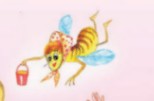 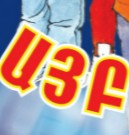 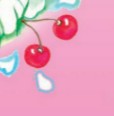 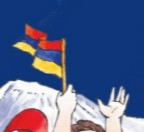 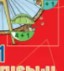 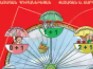 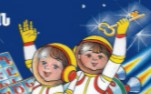 Ու՞ր են շտապում աշակերտները սեպտեմբերի 1- ին :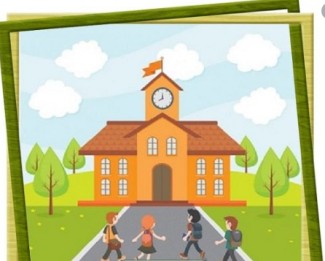 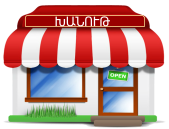 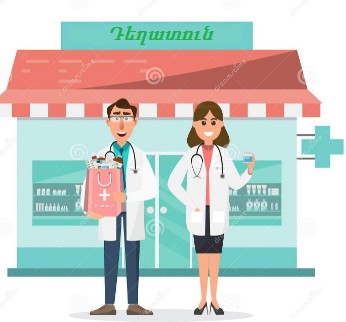 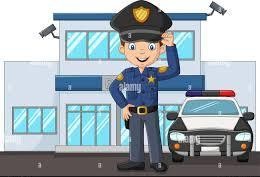 Ո՞վ դիմավորեց քեզ դպրոցի մուտքի առջև, վերցրու շրջանի մեջ: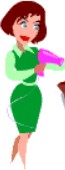 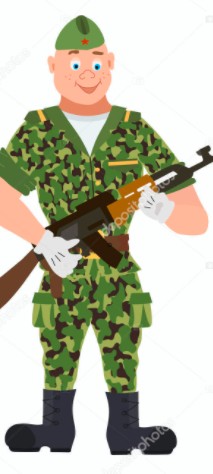 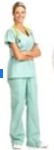 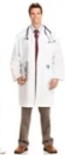 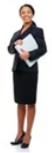 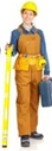 Հարցերին պատասխանելու կամ առաջադրանքները կատարելու համար սովորողը պետք է իմանա․և ճանաչի Այբբենարանըաշակերտները գնում են դպրոց կրթություն ստանալուկրթության հետ առնչվող մարդկանցՀարցերին պատասխանելու կամ առաջադրանքները կատարելու համար սովորողը պետք է կարողանա․տարբերել և ճիշտ ընտրել Այբբենարանի մասերըընտրել կրթության օջախընշել	տնօրենին և ուսուցչինԴաս 5. Աշխարհի գույները ։	Թեմատիկ պլանավորումՀարցեր և առաջադրանքներ առարկայի չափորոշչային բարձր մակարդակի պահանջների կատարումը ստուգելու համար։Ի՞նչ գույներով կներկես այս մրգերն ու հատապտուղները , գունավորի՛ր :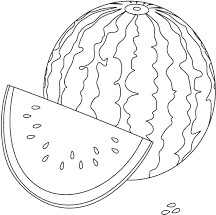 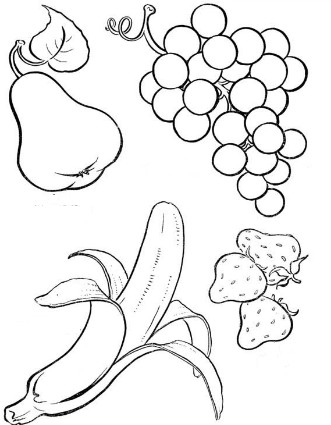 Գծով միացրու՛ նույն գույն ունեցող առարկաները , ավելացրո՛ւ ևս երկու զույգ :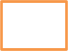 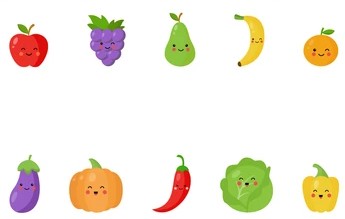 Ո՞վ է կանաչ համազգեստով , գունավորի՛ր իր նմանակին նույն գույնով :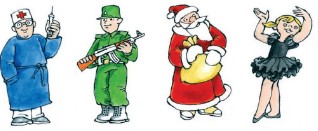 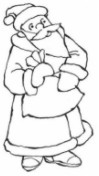 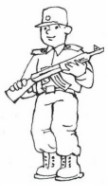 Հարցերին պատասխանելու կամ առաջադրանքները կատարելու համար սովորողը պետք է իմանա․հիմնական գույներըհամադրի գույներըև ճանաչի կանաչ և կարմիր գույներըՀարցերին պատասխանելու կամ առաջադրանքները կատարելու համարսովորողը պետք է կարողանա․հիմնական գույներով գունավորել պատկերներըճիշտ համադրել միագույն առարկաներըընտրել և ներկել նույն նկարի անգույն պատկերըԴաս 6 . Գրական ունկնդրումԴաս 7 . Խոսք և հաղարդակցությունԴաս 8 . Մեծ, փոքր	Թեմատիկ պլանավորում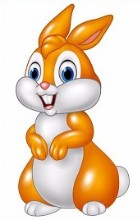 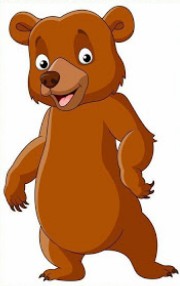 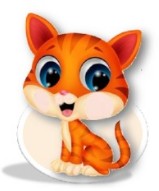 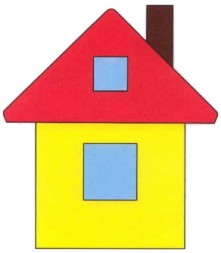 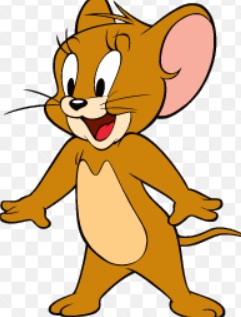 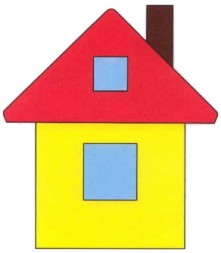 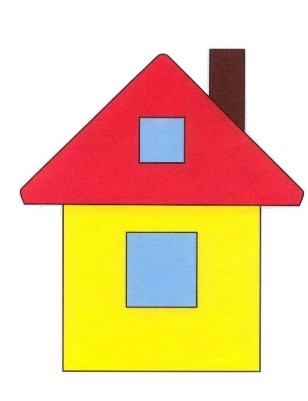 Հարցեր և առաջադրանքներ առարկայի չափորոշչային բարձր մակարդակի պահանջների կատարումը ստուգելու համար։Ամենամեծ կենդանուն օղակի՛ր կարմիր գույնով, ամենափոքր կենդանուն՝ կապույտ :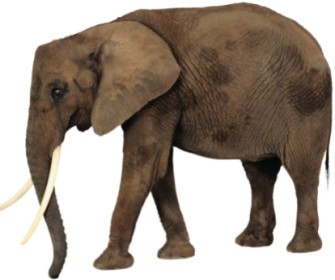 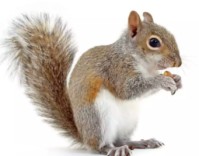 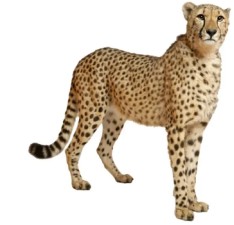 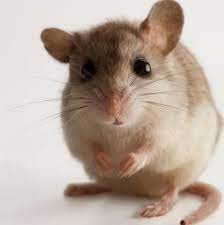 Ո՞ր առարկան է ամենամեծը , նկարի՛ր ավելի մեծ և ավելի փոքր ծառեր: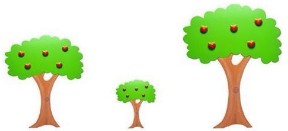 3․Յուրաքանչյուրին տեղավորի՛ր իր տնակում : Ի՞նչ ես կարծում՝ ու՞մ տնակն է սա. Նկարի՛ր :Հարցերին պատասխանելու կամ առաջադրանքները կատարելու համար սովորողը պետք է իմանա․մեծ և փոքր առարկաների մասինմեծ և փոքրառարկաների մասինև տարբերակի առարկաները ըստ չափերիՀարցերին պատասխանելու կամ առաջադրանքները կատարելու համար սովորողը պետք է կարողանա․ցուցադրված պատկերներից ընտրել և նշել ամենամեծը և ամենափոքրըցուցադրված պատկերները դասավորել մեծից փոքրտրված առարկաները միացնել ըստ համապաստասխան չափերի և նկարել ամենափոքր կենդանու տնակըԴաս 8. Երկար , կարճ	Թեմատիկ պլանավորումՀարցեր և առաջադրանքներ առարկայի չափորոշչային բարձր մակարդակի պահանջների կատարումը ստուգելու համար։Երկար թելով փուչիկը ներկի՛ր կարմիր գույնով , իսկ կարճը ՝ կանաչ :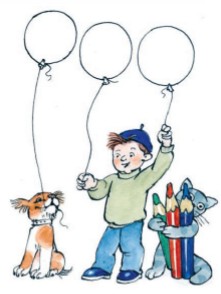 Խմբավորի՛ր համապատասխան պատկերները :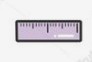 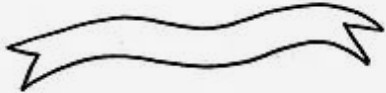 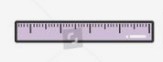 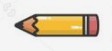 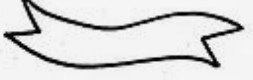 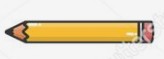 Գծի՛ր դպրոցից տուն ամենաերկար և ամենակարճ ճանապարհները :Հարցերին պատասխանելու կամ առաջադրանքները կատարելու համարսովորողը պետք է իմանա․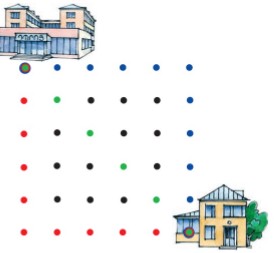 և գաղափար ունենա « երկար» և « կարճ» հասկացության մասինև գաղափար ունենա « երկար» և « կարճ» հասկացության մասինև գաղափար ունենա « երկար» և « կարճ» հասկացության մասինՀարցերին պատասխանելու կամ առաջադրանքները կատարելու համար սովորողը պետք է կարողանա․ամենաերկար թելով փուչիկը ներկելխմբավորել երկար և կարճ պատկերներըգծել երկար և կարճ ճանապարհներըԴաս 9. Ծանր , թեթև	Թեմատիկ պլանավորումՀարցեր և առաջադրանքներ առարկայի չափորոշչային բարձր մակարդակի պահանջների կատարումը ստուգելու համար։Ո՞ր միրգն է ծանր , նշի'ր: Այնպես արա , որ ծիրանը թեթև լինի: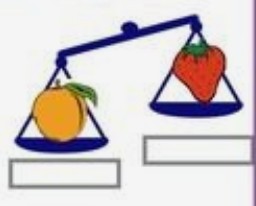 Թեթևը ներկիր կարմիր, իսկ ծանրը ՝ կապույտ գույնով: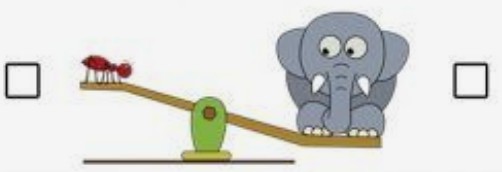 Առարկաների նկարները միացրու համապատասխան նժարին :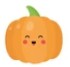 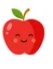 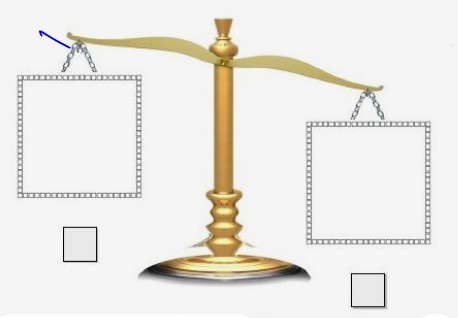 Հարցերին պատասխանելու կամ առաջադրանքները կատարելու համար սովորողը պետք է իմանա․և գաղափար ունենա « ծանր» հասկացության մասինև գաղափար ունենա « թեթև» հասկացության մասինև գաղափար ունենա « ծանր» և « թեթև» հասկացության մասինՀարցերին պատասխանելու կամ առաջադրանքները կատարելու համար սովորողը պետք է կարողանա․որոշել , տարբերակել և նշել ծանր առարկանորոշել , տարբերակել և նշել թեթև առարկանտարբերակել և միացնել համատասխան առարկաները ըստ պահանջիԴաս 9. Հաստ, բարակ	Թեմատիկ պլանավորումՀարցեր և առաջադրանքներ առարկայի չափորոշչային բարձր մակարդակի պահանջների կատարումը ստուգելու համար։1. Նկարի՛ր հաստից հաստ և բարակից բարակ գրքեր: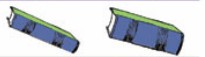 Նկարի՛ր հաստ կոճղից ավելի հաստ , իսկ բարակից ավելի բարակ կոճղ: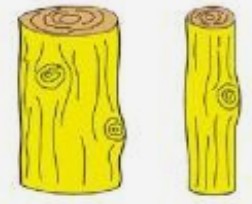 3. Հաստ մոմը ներկի՛ր կանաչ , իսկ բարակը՝ դեղին գույնով :Կարմիրով նկարի՛ր կանաչից բարակ, իսկ կապույտով դեղինից հաստ մոմ :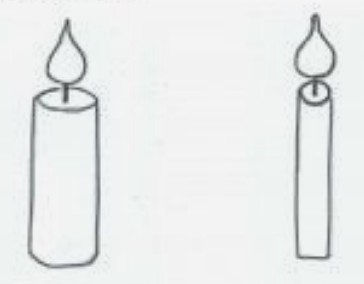 Հարցերին պատասխանելու կամ առաջադրանքները կատարելու համար սովորողը պետք է իմանա․և գաղափար ունենա « հաստ» հասկացության մասինև գաղափար ունենա « բարակ» հասկացության մասինև գաղափար ունենա « հաստ» և « բարակ» հասկացության մասինՀարցերին պատասխանելու կամ առաջադրանքները կատարելու համար սովորողը պետք է կարողանա․որոշել , տարբերակել և նշել հաստ առարկանորոշել , տարբերակել և նշել բարակառարկանտարբերակել և գունավորել ըստ գույների տարբեր չափերի առարկաներԴաս 10. Աջ , ձախ	Թեմատիկ պլանավորումՀարցեր և առաջադրանքներ առարկայի չափորոշչային բարձր մակարդակի պահանջների կատարումը ստուգելու համար։Օղակի մեջ վերցրո՛ւ աջ ուղղությամբ գնացող մեքենաներին :Նկարի՛ր ևս մեկական աջ և ձախ գնացող մեքենաներ :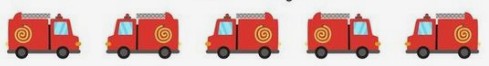 Օղակի մեջ վերցրո՛ւ ձախ ուղղությամբ լողացող ձկներին : Նկարի՛ր և աջ և ձախ ուղղությամբ լողացող ձկնիկներ: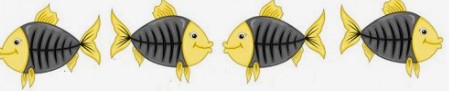 Կապույտ գույնով ներկի՛ր աջ կողմ ցույց տվող սլաքները , իսկ դեղին գույնով ձախ կողմ ցույց տվող սլաքները :Ավելացրո՛ւ 2աջ և 2 ձախ սլաքներ: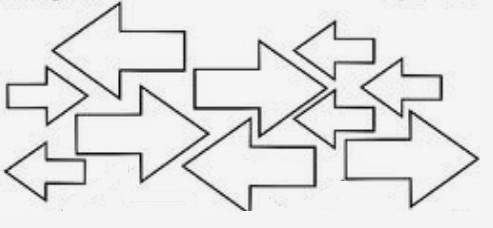 Հարցերին պատասխանելու կամ առաջադրանքները կատարելու համար սովորողը պետք է իմանա․և գաղափար ունենա « աջ» հասկացության մասինև գաղափար ունենա « ձախ» հասկացության մասինև գաղափար ունենա « աջ» և « ձախ» հասկացության մասինՀարցերին պատասխանելու կամ առաջադրանքները կատարելու համար սովորողը պետք է կարողանա․որոշել , տարբերակել և նշել աջ ուղղությունըորոշել , տարբերակել և նշել ձախ ուղղությունըտարբերակել և գունավորել ըստ գույների տարբերուղղություն ցույց տվող սլաքներըԴաս.11 ԳրականունկնդրԴաս 12. Խոսք և հաղորդակցությունԴաս 10 .Վերև , ներքև	Թեմատիկ պլանավորումՀարցեր և առաջադրանքներ առարկայի չափորոշչային բարձր մակարդակի պահանջների կատարումը ստուգելու համար։1․Գունավորի՛ր ներքևի նկարն այնպես ինչպես վերևինը։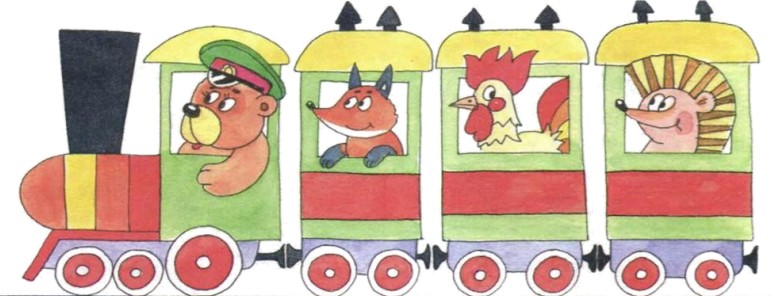 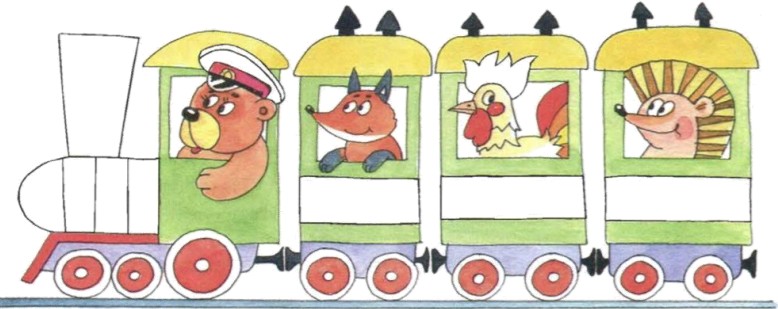 Վերևի սլաքը ներկի՛ր կանաչ , իսկ ներքևինը ՝ կարմիր գույնով :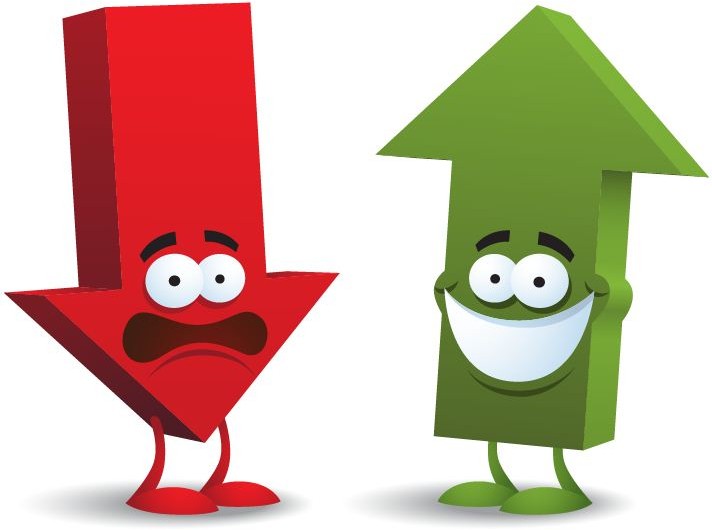 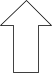 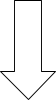 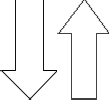 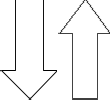 Ծառից վերև արև նկարի՛ր , իսկ նեքևում՝ սունկ: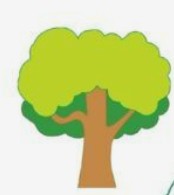 Հարցերին պատասխանելու կամ առաջադրանքները կատարելու համար սովորող ըպետք է իմանա․և գաղափարունենա « վերև» հասկացությանմասինև գաղափարունենա « ներքև» հասկացությանմասինև գաղափարունենա « վերև» և « ներքև» հասկացությանմասինՀարցերին պատասխանելու կամ առաջադրանքները կատարելու համար սովորողը պետք է կարողանա․որոշել , տարբերակել տարածության մեջ առարկայի դիրքըորոշել , տարբերակել տարածության մեջ առարկայի դիրքըտարբերակել և գունավորելըստդիրքերիԴաս 13. Հեռու , մոտիկ ,առաջ , հետ	Թեմատիկ պլանավորումՀարցեր և առաջադրանքներ առարկայի չափորոշչային բարձր մակարդակի պահանջների կատարումը ստուգելու համար։Մոտիկ գտնվող մեքենան ընդգծի՛ր կարմիր, իսկ հեռվում գտնվող մեքենան կապույտ գույներով :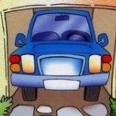 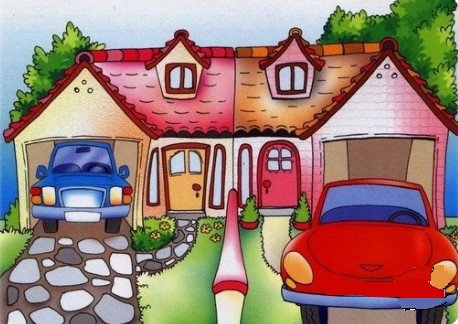 Հեռվում գտնվող երեխային օղակի՛ր կարմիր գույնով, իսկ մոտիկ գտնվող երեխային՝ կապույտ գույնով։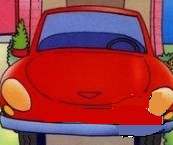 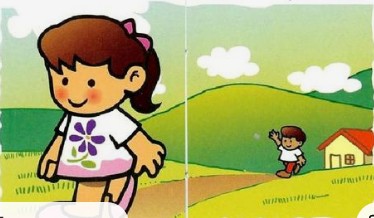 Ո՞ր կենդանին է առաջ, շրջագծի՛ր կապույտ գույնով :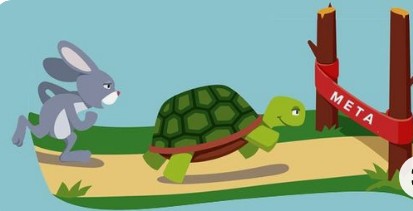 Ո՞ր կենդանին է հետ , շրջագծի՛ր կարմիր գույնովՀարցերին պատասխանելու կամ առաջադրանքները կատարելու համար սովորողը պետք է իմանա․և գաղափար ունենա « հեռու»և« մոտիկ» հասկացությունների մասինև  գաղափար ունենա « հեռու»և« մոտիկ» հասկացությունների մասինև գաղափար ունենա « առաջ»	հասկացության մասինև գաղափար ունենա « հետ»	հասկացության մասինՀարցերին պատասխանելու կամ առաջադրանքները կատարելու համար սովորողը պետք է կարողանա․որոշել և ընտրել առարկայի վայրը ըստ շարժման ուղղությանորոշել և ընտրել առարկայի վայրը ըստ շարժման ուղղությանորոշել և ընտրել առարկայի վայրը ըստ շարժման ուղղությանորոշել և ընտրել առարկայի վայրը ըստ շարժման ուղղությանԴաս14 .Կենդանական աշխարհ	Թեմատիկ պլանավորումՀարցեր և առաջադրանքներ առարկայի չափորոշչային բարձր մակարդակի պահանջների կատարումը ստուգելու համար։Ո՞ր կենդանին ջերմություն ուներ :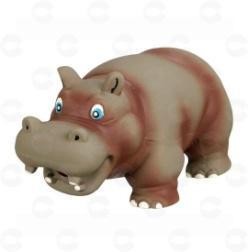 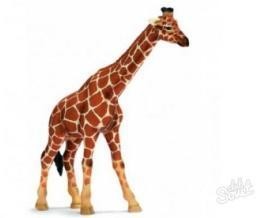 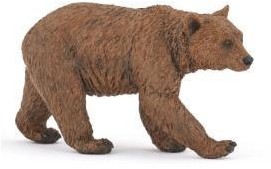 Վախկոտ ու երկարականջ կենդանուն նշի՛ր կարմիր գույնով, իսկ սոված կենդանուն՝ կապույտ գույնով: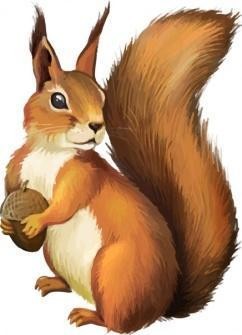 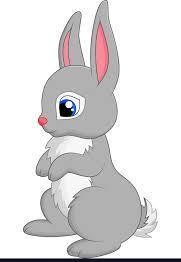 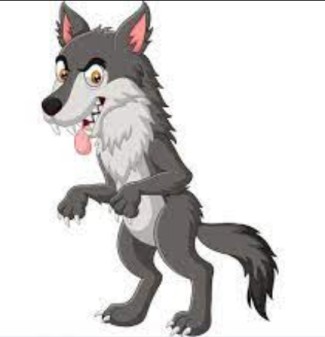 Կենդանիների արքային ներկի՛ր դեղին , իսկ ամենամեծ կենդանուն ՝ կապույտ գույներով :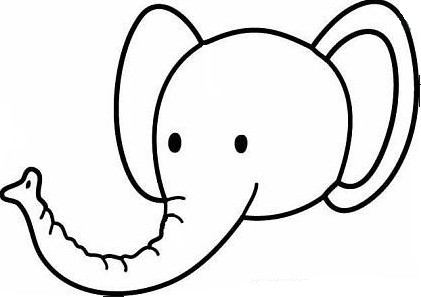 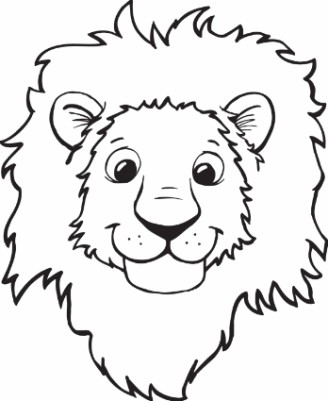 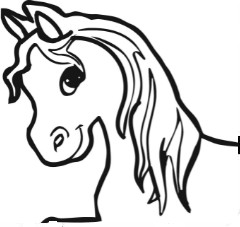 Հարցերին պատասխանելու կամ առաջադրանքները կատարելու համար սովորողը պետք է իմանա․կենդանիների անվանումներըճանաչի կենդանուն ըստ տրված հատկանիշիկենդանիների արքան առյուծն է , իսկ ամենամեծ կենդանին փիղըՀարցերին պատասխանելու կամ առաջադրանքները կատարելու համար սովորողը պետք է կարողանա․ըստ նկար-պատմության առանձնացնել նշված կենդանունտարբերակել և նշել կենդանուն ըստ հատկանիշիկենդանիների միջից առանձնացնել կենդանիների արքային և ամենամեծ կենդանունԴաս 15. Մեր փոքրիկ բարեկամները : Թռչնաշխարհ :	Թեմատիկ պլանավորումՀարցեր և առաջադրանքներ առարկայի չափորոշչային բարձր մակարդակի պահանջների կատարումը ստուգելու համար։Ո՞վ է թռչունների արքան , որը ժողով է հրավիրել, նշի՛ր :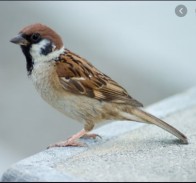 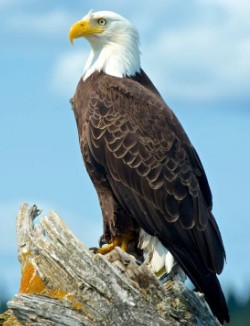 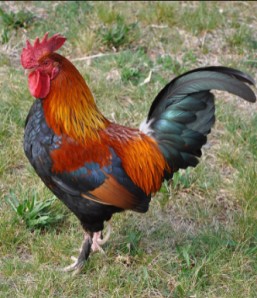 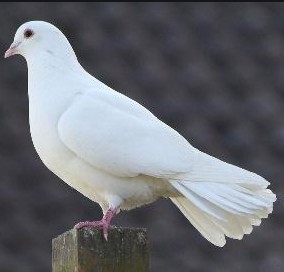 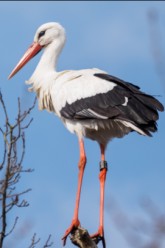 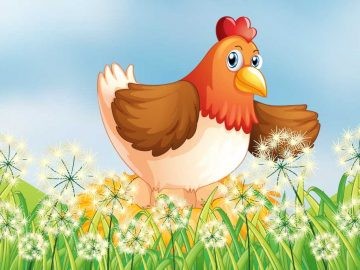 Ո՞ր թռչունն է աշխատում համակարգչով: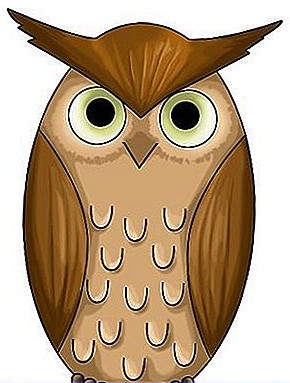 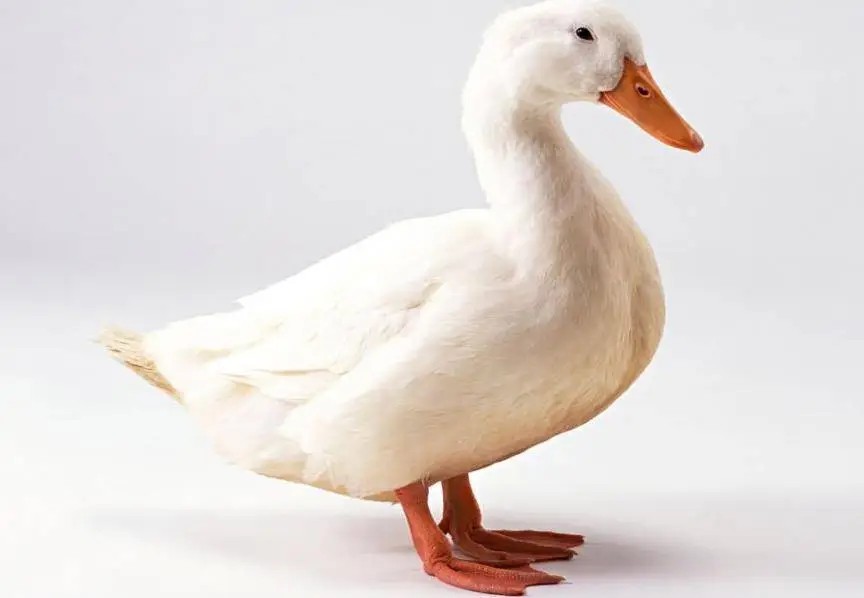 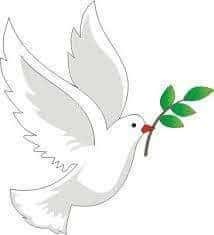 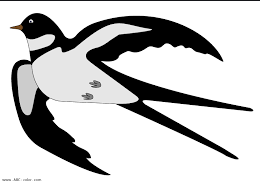 Ո՞ր թռչունն է կչկչում , ներկի՛ր: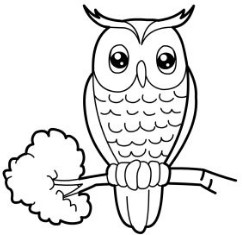 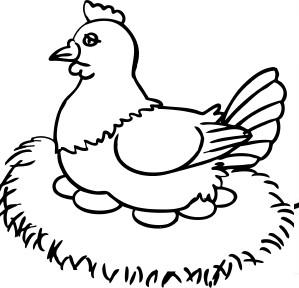 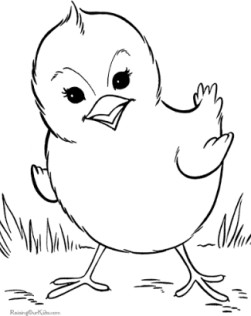 Հարցերին պատասխանելու կամ առաջադրանքները կատարելու համար սովորողը պետք է իմանա․ճանաչի թռչունին ըստ տրված հատկանիշիթռչունների անվանումներըճանաչի թռչունին ըստ տրված հատկանիշիՀարցերին պատասխանելու կամ առաջադրանքները կատարելու համարսովորողը պետք է կարողանա․տարբերակել և նշել թռչունին ըստ հատկանիշիըստ նկար-պատմության առանձնացնել նշված թռչունինտարբերակել , նշել և ներկել թռչունին ըստ հատկանիշիԴաս16. Ո՞ր առարկաներն են ընկերներ : Բառազույգեր:	Թեմատիկ պլանավորումՀարցեր և առաջադրանքներ առարկայի չափորոշչային բարձր մակարդակի պահանջների կատարումը ստուգելու համար։Ո՞ր առարկաներն են իրար ընկերներ, միացրու ՛իրար և ավելացրո՛ւ ևս երկու զույգ :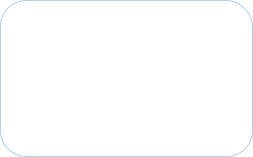 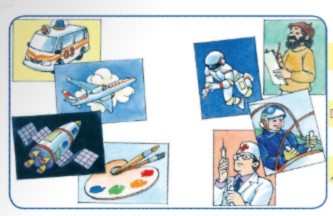 Ո՞ր առարկաներն են իրար ընկերներ միացրու և ավելացրո՛ւ ևս երկուսը :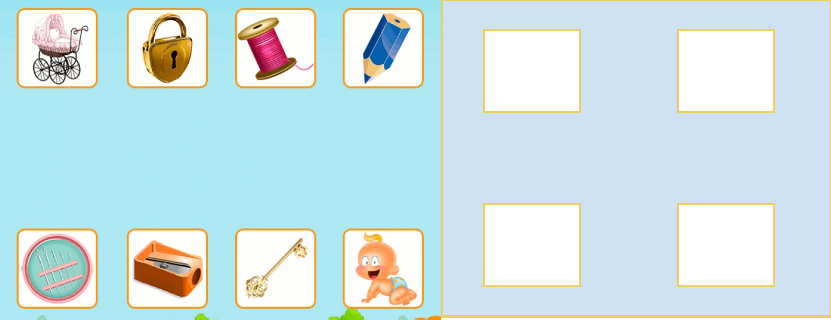 Գտի՛ր ընկեր առարկաները և ներկի՛ր նույն գույնով: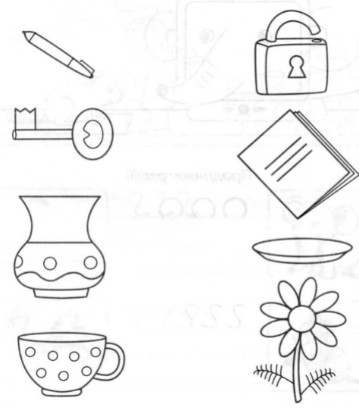 Հարցերին պատասխանելու կամ առաջադրանքները կատարելու համար սովորողը պետք  է  իմանա․առարկաների տրամաբանական զուգորդական կապըառարկաների տրամաբանական զուգորդական կապըառարկաների տրամաբանական զուգորդական կապըՀարցերին պատասխանելու կամ առաջադրանքները կատարելու համար սովորողը պետք է կարողանա․գտնել և միացնել առարկաներն ըստ տրամաբանական զուգորդական կապիգտնել և միացնել առարկաներն ըստ տրամաբանական զուգորդական կապիմիացնել և գունավորել առարկաներն ըստ տրամաբանական զուգորդական կապիԴաս.17 Գրական ունկնդրումԴաս 18 . Խոսք և հաղորդակցությունԴաս 19. Բավիղներ: Ո՞րն է «ավելորդը» :	Թեմատիկ պլանավորումՀարցեր և առաջադրանքներ առարկայի չափորոշչային բարձր մակարդակի պահանջների կատարումը ստուգելու համար։Կովիկին դո՛ւրս բեր բավիղից: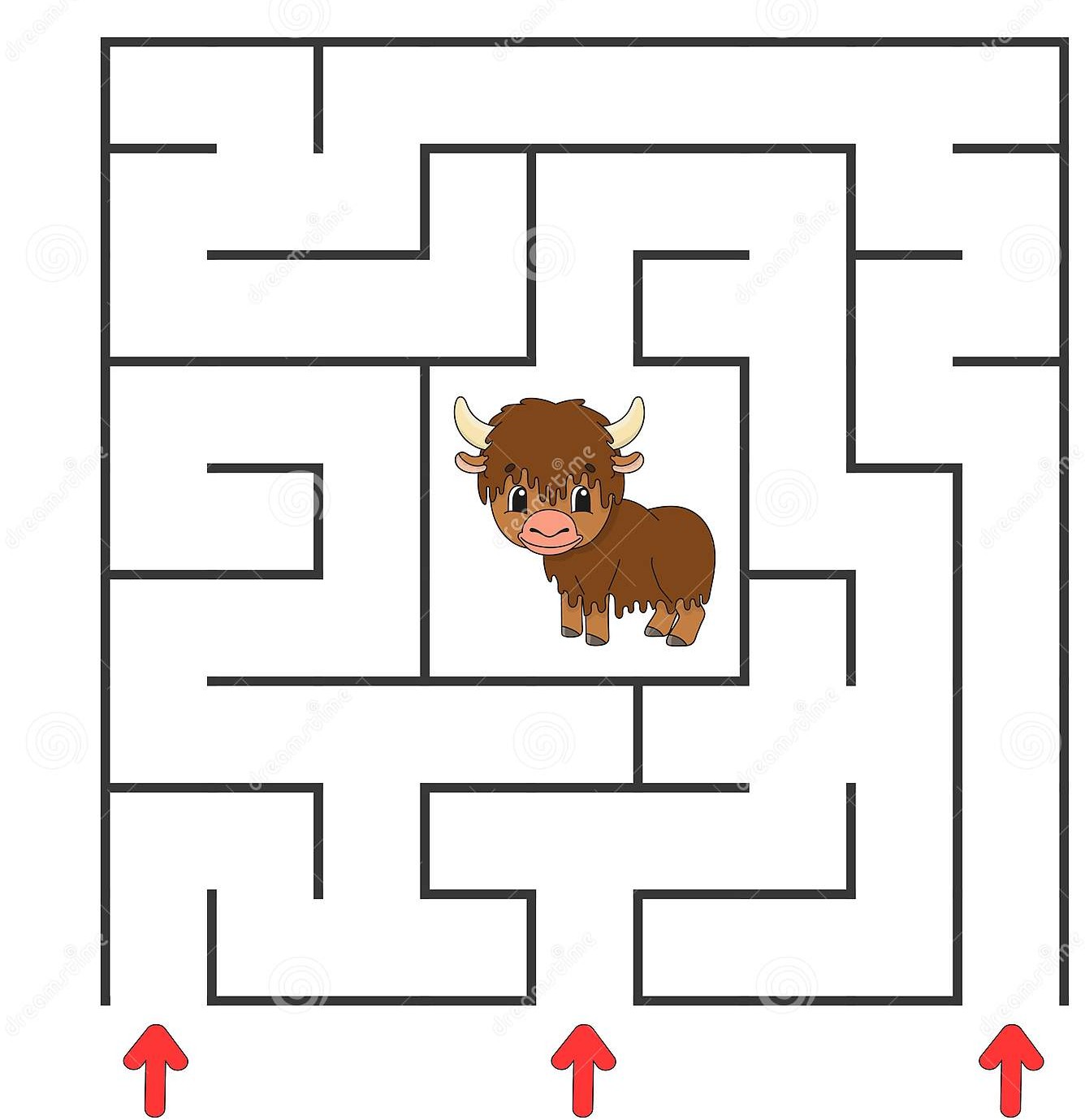 Ո՞ր մեքենան կհասնի գազալցակայան։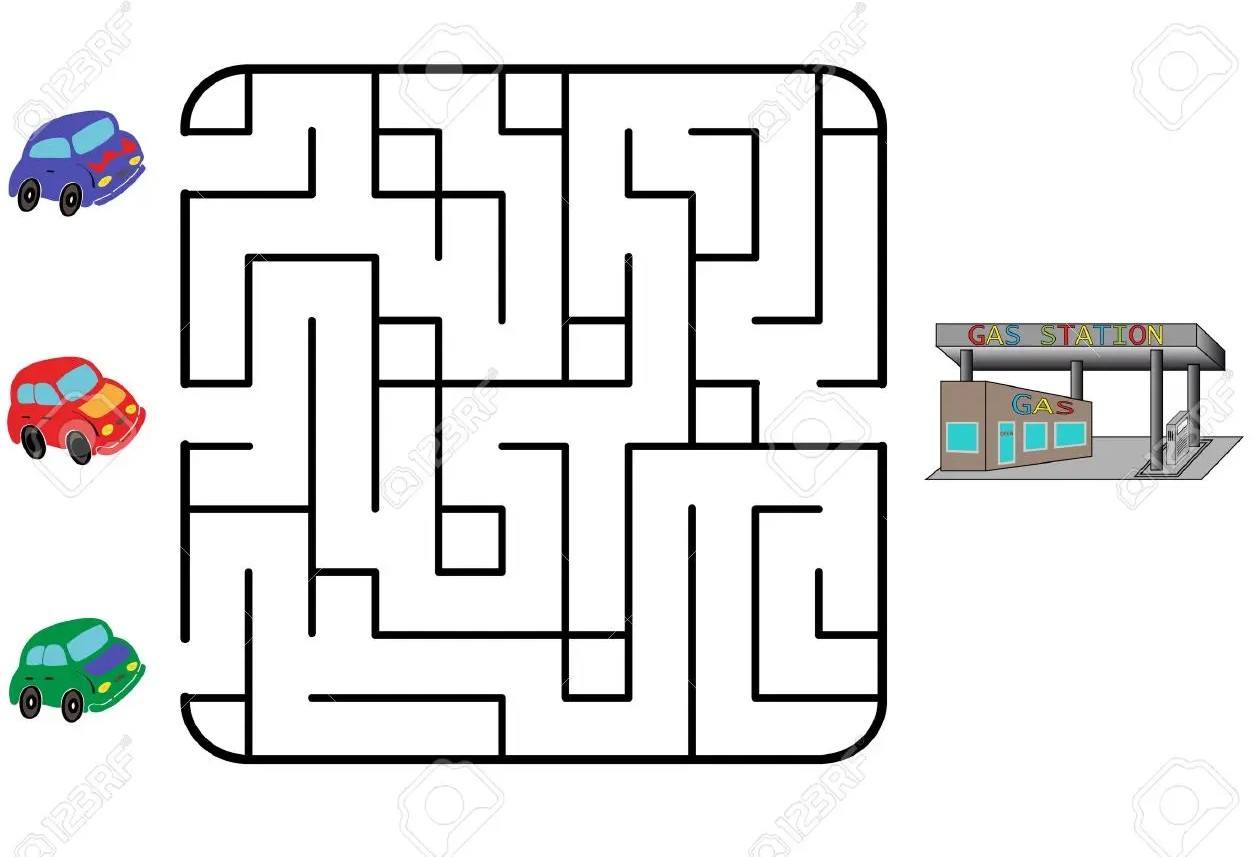 Յուրաքանչյուր շարքում օղակի՛ր ավելորդը :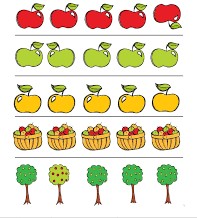 Հարցերին պատասխանելու կամ առաջադրանքները կատարելու համար սովորողը պետք է իմանա․ինչ է բավիղըինչ է բավիղըառարկաների խմբերի անվանումներըՀարցերին պատասխանելու կամ առաջադրանքները կատարելու համար սովորողը պետք է կարողանա․գտնել դեպի ելք տանող ճանապարհըառարկային հասցնել վերջնակետյուրաքանչյուր խմբում գտնել ավելորդըԴաս20.Առանձնացրո՛ւ և խմբավորի՛ր:	Թեմատիկ պլանավորումՀարցեր և առաջադրանքներ առարկայի չափորոշչային բարձր մակարդակի պահանջների կատարումը ստուգելու համար։Խմբավորիր շրջանները ըստ գույնի :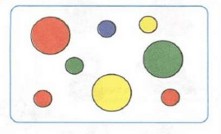 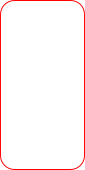 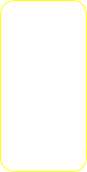 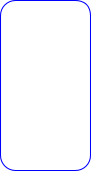 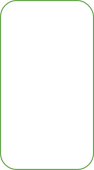 Խմբավորի՛ր :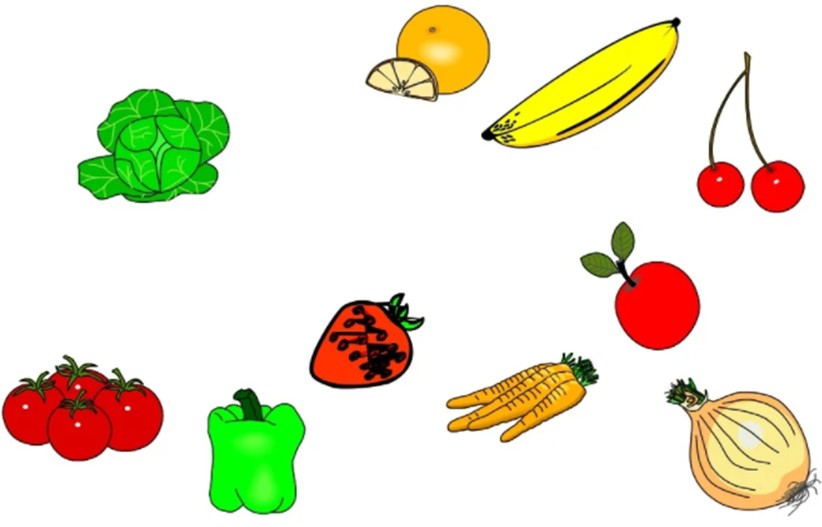 Խմբավորի՛ր առարկաները և ներկի՛ ր խմբերից մեկը՝ այդ խմբին ավելացնելով ևս երկու առարկա :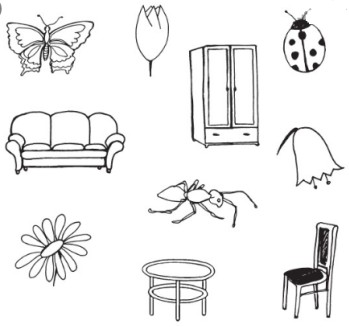 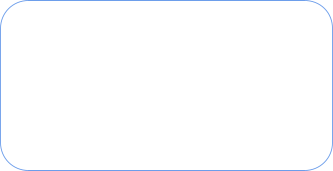 Հարցերին պատասխանելու կամառաջադրանքները կատարելու համար սովորողը պետք է իմանա․առարկաների նմանությունները և տարբերությունները 2.առարկաների միջև տրամաբանական կապը 3.առարկաների խմբերըՀարցերին պատասխանելու կամ առաջադրանքները կատարելու համար սովորողը պետք է կարողանա․որոշել և միացնել ցուցադրված առարկաների ըստ որև է հատկանիշի 2.որոշել և միացնել առարկաներն ըստ տրամաբանական կապի 3.գտնել խմբերն ու գունավորել ցանկացած խումբԴաս 21. Շարունակի՛ր:	Թեմատիկ պլանավորումՀարցեր և առաջադրանքներ առարկայի չափորոշչային բարձր մակարդակի պահանջների կատարումը ստուգելու համար։Ո՞րն է հաջորդը ըստ օրինաչափության , նկարի՛ր նախորդ և հաջորդ պատկերները: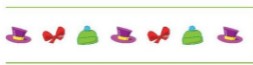 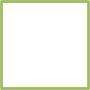 Շարունակի՛ր: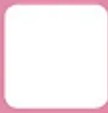 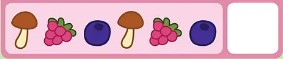 Ներկի՛ր ըստ օրինաչափության :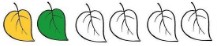 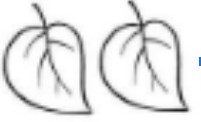 Հարցերին պատասխանելու կամ առաջադրանքները կատարելու համար սովորողը պետք է իմանա․ի՞նչ է օրինաչափությունըի՞նչ է օրինաչափությունըի՞նչ է օրինաչափությունըՀարցերին պատասխանելու կամ առաջադրանքները կատարելու համար սովորողը պետք է կարողանա․որոշել և գտնել առարկան ըստ օրինաչափությանգտնել և նկարել առարկան ըստ օրինաչափությանգունավորել ըստ օրինաչափությանԴաս 22. Գտի՛ր տարբերությունները :«Ո՞րն է ավելորդը»:	Թեմատի կպլանավորումՀարցեր և առաջադրանքներ առարկայի չափորոշչային բարձր մակարդակի պահանջների կատարումը ստուգելու համար։Որո՞նք են տարբերությունները, վերցրո՛ւ օղակի մեջ: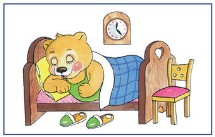 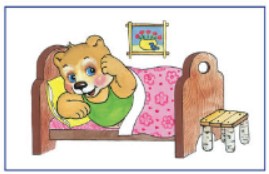 Ո՞րն է ավելորդը , նշի՛ր :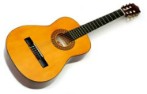 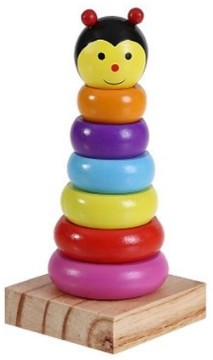 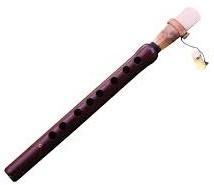 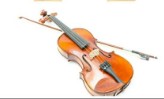 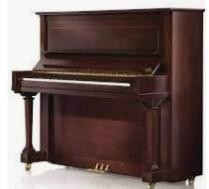 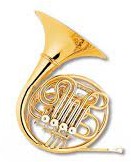 Գտի՛ր և կարմիրով ներկի՛ր նմանությունները, իսկ կապույտով ՝տարբերությունները: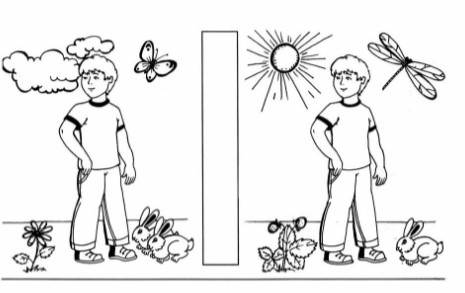 Հարցերին պատասխանելու կամ առաջադրանքները կատարելու համար սովորողը պետք է իմանա․պատկերների նմանությունները և տարբերություններըմիևնույն խմբին պատկանող առարկաներըպատկերների նմանությունները և տարբերություններըՀարցերին պատասխանելու կամ առաջադրանքները կատարելու համար սովորողը պետք է կարողանա․որոշել և գտնել պատկերների տարբերություններըգտնել ավելորդըգտնել և գունավորել նմանություններն ու տարբերություններըԴաս23. Ո՞րն է սխալը : Ինչպե՞ս կլինի ճիշտը :	Թեմատիկ պլանավորումՀարցեր և առաջադրանքներ առարկայի չափորոշչային բարձր մակարդակի պահանջների կատարումը ստուգելու համար։Ո՞ր հատվածն է բացակայում , միացրու ՛գծով :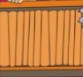 . 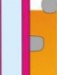 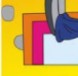 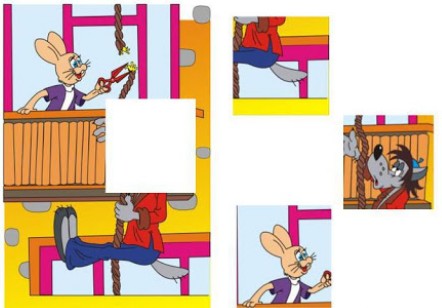 Նկարի ՛ մեջ առանձնացված հատվածները ներկիր կանաչ	գույնով։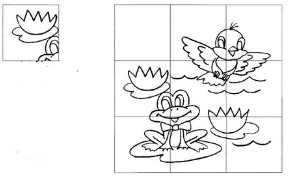 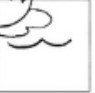 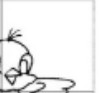 Նկարում ի՞նչն է սխալ, նշի՛ր:Հարցերին պատասխանելու կամ առաջադրանքները կատարելու համար սովորողը պետք է իմանա․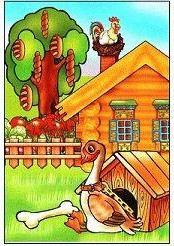 կապը ամբողջի և մասի միջևկապը ամբողջի և մասի միջևո՞րն է ճիշտն ու սխալըՀարցերին պատասխանելու կամ առաջադրանքները կատարելու համար սովորողը պետք է կարողանա․գտնել հատվածը և ամբողջացնել նկարըգտնել և գունավորել նկարի մեջ առանձնացված հատվածներըորոշել և նշել սխալըԴաս 24 .  Գրական ունկնդրում Դաս 25. Խոսք և հաղորդակցությունԴաս 26.Գծի՛ր :	Թեմատիկ պլանավորումՀարցեր և առաջադրանքներ առարկայի չափորոշչային բարձր մակարդակի պահանջների կատարումը ստուգելու համար։Ամբողջացրու ՛ նկարները :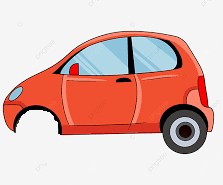 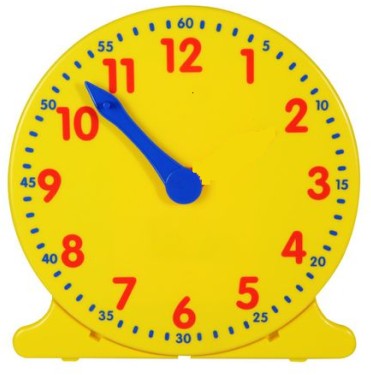 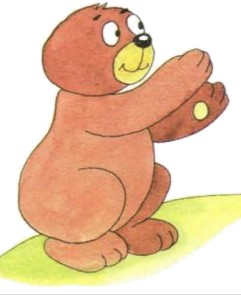 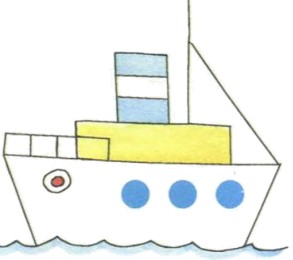 Միացրու՛ գծերը , արևը գունավորիր դեղին, իսկ նավակը կապույտ գույներով :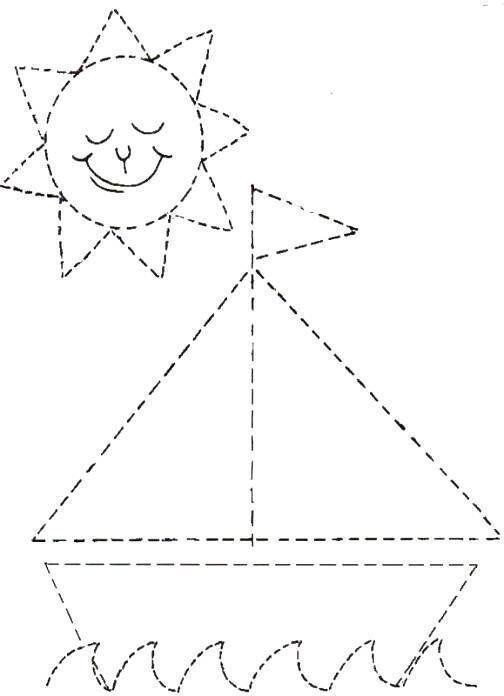 Տեղադրի՛ր նշանները ըստ օրինակի: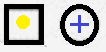 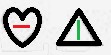 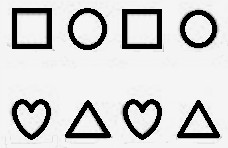 Հարցերին պատասխանելու կամ առաջադրանքները կատարելու համար սովորողը պետք է իմանա․և ճանաչի պատկերները և առարկաներընկարը ամբողջացնել կետագծերի օգնությամբև ճանաչի նշանները և պատկերներըՀարցերին պատասխանելու կամ առաջադրանքները կատարելու համար սովորողը պետք է կարողանա․ամբողջացնել տրված պատկերները և առարկաներըկետագծերի օգնությամբ ստանալ պատկերներ և գունավորել նշված գույներովտրված օրինակներում տեղադրել նշաններըԴաս 27. Ընտանիք : Պատմություն, նախադասություն, բառ :	Թեմատիկ պլանավորումՀարցեր և առաջադրանքներ առարկայի չափորոշչային բարձր մակարդակի պահանջների կատարումը ստուգելու համար։Ո՞ր նկար-նախադասությունն է համապատասխանում այս նկար –պատմությանը, նշի՛ր :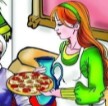 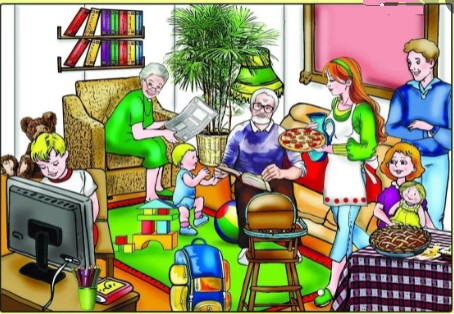 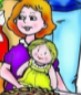 Ո՞ր նկար-բառերն են պատկանում տրված նկար-նախադասություններին, գծով միացրու՛: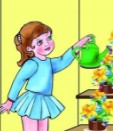 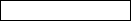 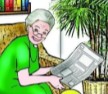 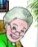 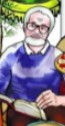 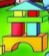 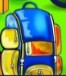 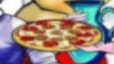 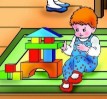 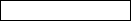 Նկարի՛ր երեք բառ նկար-պատմության միջից :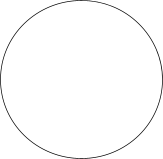 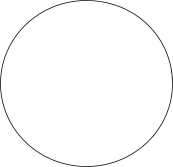 Հարցերին պատասխանելու կամ առաջադրանքները կատարելու համար սովորողը պետք է իմանա․որ նախադասությունն է պատմության բաղկացուցիչ մասըոր բառն է նախադասության բաղկացուցիչ մասըոր բառն է նախադասության բաղկացուցիչ մասը և ամենափոքր միավորըՀարցերին պատասխանելու կամ առաջադրանքները կատարելու համար սովորողը պետք է կարողանա․1. տրված նկար- պատմությունից տարանջատել համապատասխան նախադասությունը: 2.տրված նկար-նախադասությունից տարանջատել համապատասխան բառը:3. տրված նկար- պատմությունից ընտրել և նկարել երեք նկար –բառ:Դաս 28.Դասարան : Պատմություն , նախադասություն , բառ:	Թեմատիկ	պլանավորումՀարցեր և առաջադրանքներ առարկայի չափորոշչային բարձր մակարդակի պահանջների կատարումը ստուգելու համար։Ո՞ր նախադասություններն են համապատասխանում այս նկար –պատմությանը, նշի՛ր :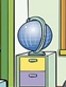 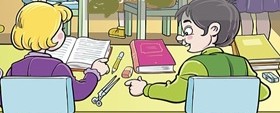 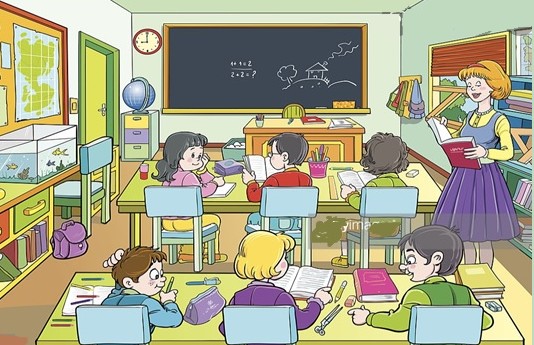 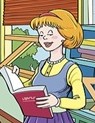 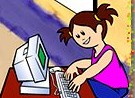 Ո՞ր բառերն են պատկանում տրված նախադասություններին, գծով միացրու՛ :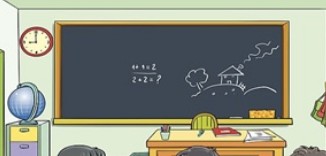 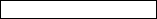 Նկարի՛ր երեք նկար-բառ նկար-պատմության միջից :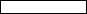 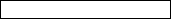 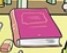 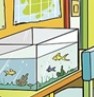 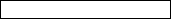 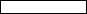 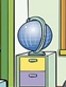 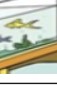 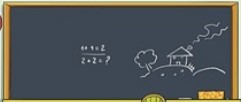 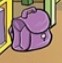 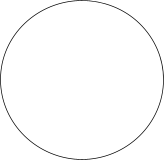 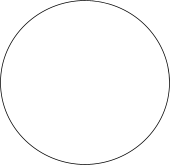 Հարցերին պատասխանելու կամ առաջադրանքները կատարելու համարսովորողը պետք է իմանա․որ նախադսությունը պատմության բաղկացուցիչ մասն էոր բառը նախադասության բաղկացուցիչ մասն էոր բառը նախադասության բաղկացուցիչ մասն է և ամենափոքր միավորն էՀարցերին պատասխանելու կամ առաջադրանքները կատարելու համար սովորողը պետք է կարողանա․1. տրված նկար- պատմությունից տարանջատել համապատասխան նախադասությունը: 2.տրված նկար-նախադասությունից տարանջատել համապատասխան բառը:3. տրված նկար- պատմությունից ընտրել և նկարել երեք նկար –բառ:Դաս 29.Քաղաք : Նախադասություն, բառի գծապակեր :	Թեմատիկ պլանավորումՀարցեր և առաջադրանքներ առարկայի չափորոշչային բարձր մակարդակի պահանջների կատարումը ստուգելու համար։1.Տրոհի՛ր նախադասութունը  բառերի ըստ  նկար-նախադասության: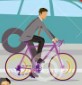 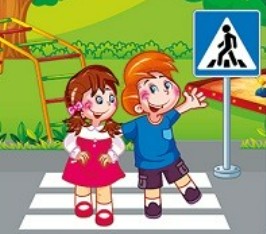 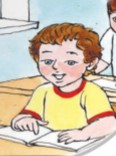 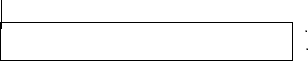 2.Ո՞ր գծապատկերը, որ  նկար-նախադասությանն   է համապատասխանում, նշի՛ր  :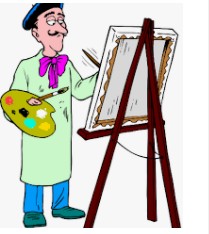 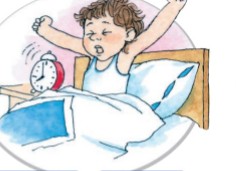 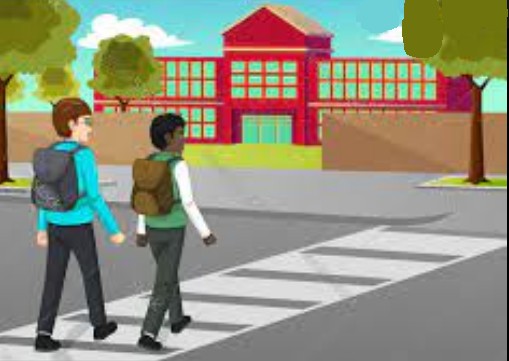 ։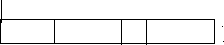 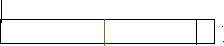 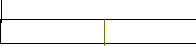 Վերականգնիր նախադասության  գծապատկերը: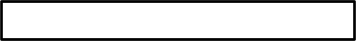 Հարցերին պատասխանելու կամ առաջադրանքները կատարելու համար սովորողը պետք է իմանա․նախադասությունը տրոհվում է բառերինախադասությունը տրոհվում է բառերինախադասության սկիզբը և վերջըՀարցերին պատասխանելու կամ առաջադրանքները կատարելու համար սովորողը պետք է կարողանա․տրված գծապատկերը վանդակների բաժանել և համեմատել հնչող նախադասության հետտրված գծապատկերը գտնել և համեմատել հնչող նախադասության հետմոդելների օգնությամբ որոշել և ճիշտ կետադրական նշանը տեղադրել նախադասության վերջումԴաս 30. Գյուղ: Վանկ, վանկային կորեր:	Թեմատիկ պլանավորումՀարցեր և առաջադրանքներ առարկայի չափորոշչային բարձր մակարդակի պահանջների կատարումը ստուգելու համար։Կազմի՛ր նախադասությունների գծապատկերները :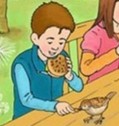 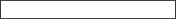 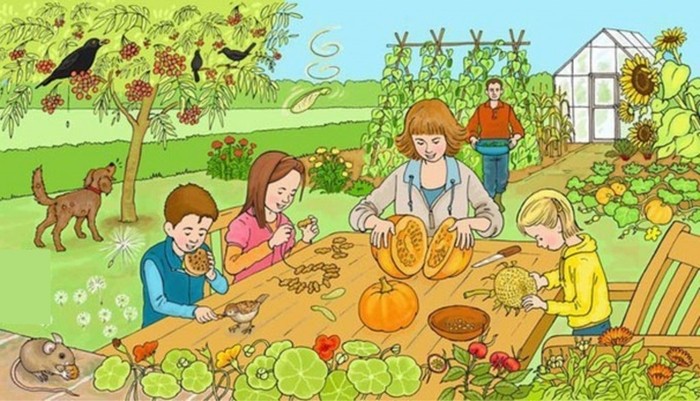 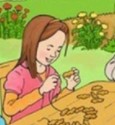 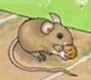 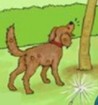 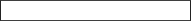 Նկար-բառերը միացրու՛ համապատասխան գծապատկերին :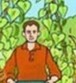 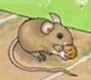 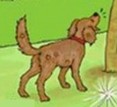 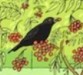 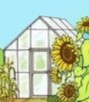 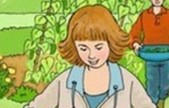 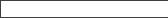 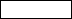 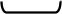 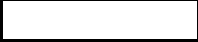 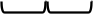 Բառերը բաժանի՛ր վանկերի, նշի՛ր կորերով: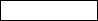 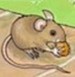 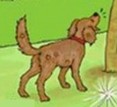 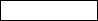 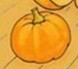 Հարցերին պատասխանելու կամ առաջադրանքները կատարելու համար սովորողը պետք է իմանա․նախադասությունը տրոհվում է բառերիհասկացություն վանկերի մասինվանկերի քանակը բառերի մեջՀարցերին պատասխանելու կամ առաջադրանքները կատարելու համար սովորողը պետք է կարողանա․1. տրված գծապատկերը վանդակների բաժանել և համեմատել հնչող նախադասության հետ 2.տրված նկար- բառը միացնել համապատասխան վանկային գծապատկերին 3.մոդելների օգնությամբ որոշել և կազմել վանկերի քանակը բառերի մեջԴաս 31. ԳրականունկնդրումԴաս 32. Խոսք և հաղորդակցությունԴաս 33. Միավանկ , բազմավան կբառեր:	Թեմատիկ պլանավորումՀարցեր և առաջադրանքներ առարկայի չափորոշչային բարձր մակարդակի պահանջների կատարումը ստուգելու համար։Բառերը բաժանի՛ր վանկերի, նշի՛ր կորերով :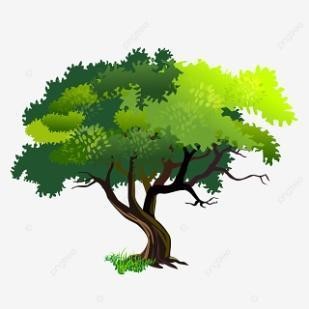 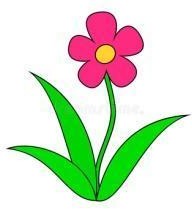 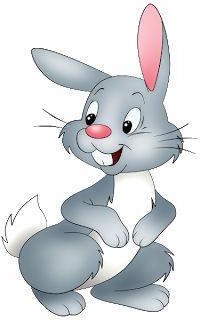 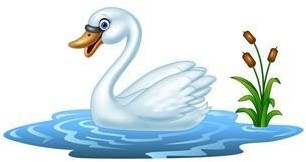 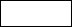 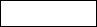 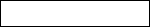 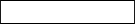 Նկար- բառերը միացրու՛ համապատասխան գծապատկերին։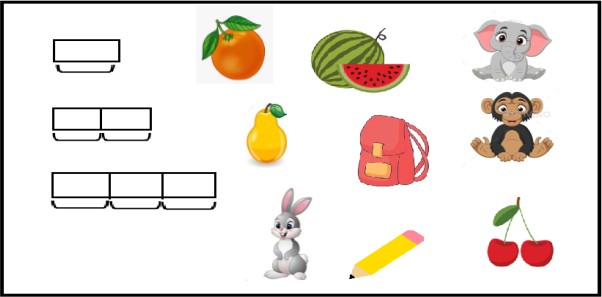 Նկարի միջից գտի՛ր երեքական միավանկ , երկվանկ , եռավանկ բառեր և միացրու՛ գծապատկերին: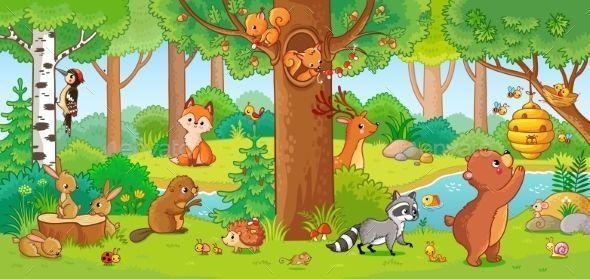 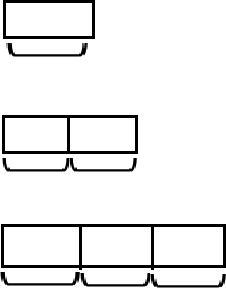 Հարցերին պատասխանելու կամ առաջադրանքները կատարելու համար սովորողը պետք է իմանա․հասկացություն վանկերի մասինհասկացություն վանկերի մասին՝միավանկ, երկվանկ , եռավանկհասկացություն վանկերի մասին ՝միավանկ և բազմավանկ Հարցերինպատասխանելուկամառաջադրանքներըկատարելուհամարսովորողըպետք է կարողանա․տրված գծապատկերը բաժանել վանկերիտրված նկար- բառը միացնել համապատասխան վանկային գծապատկերինտրված նկար- բառը միացնել համապատասխան վանկային գծապատկերինԴաս34. Բառերի մեջ ընդհանուր իհնչյունի գտնում:	Թեմատիկ պլանավորումՀարցեր և առաջադրանքներ առարկայի չափորոշչային բարձր մակարդակի պահանջների կատարումը ստուգելու համար։Խմբավորի՛ր նույն հնչյուն ունեցող նկար-բառերը: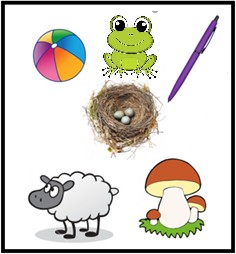 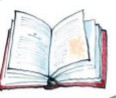 Օղակի՛ր  նույն հնչյունը  չունեցող նկար-բառը։ Ավելացրո՛ւ մեկ  նկար-բառ, որը  ևս չունի այդ հնչյունը :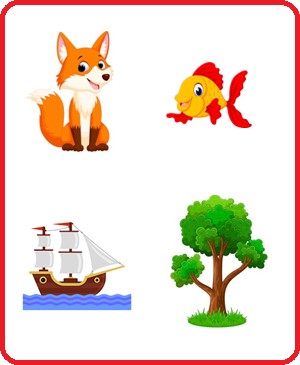 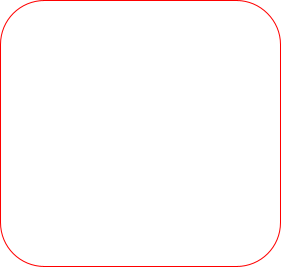 Ներկի՛ր միևնույն հնչյուն ունեցող նկար- բառերը :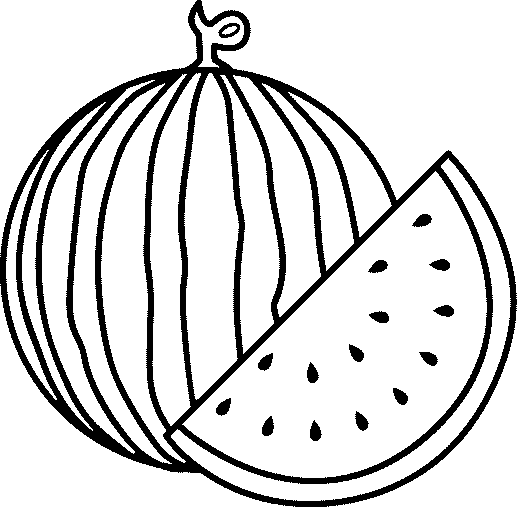 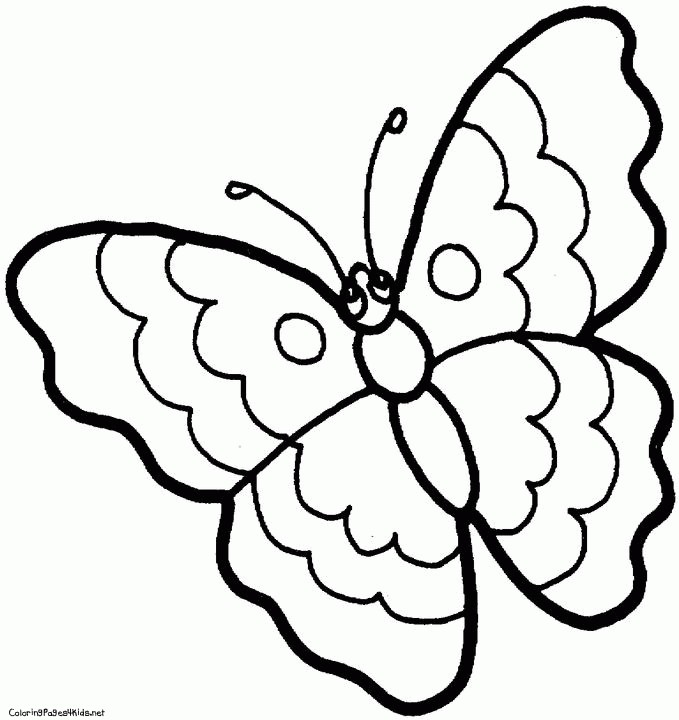 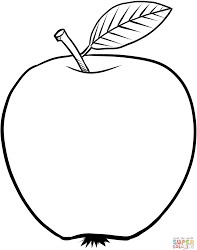 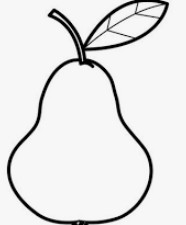 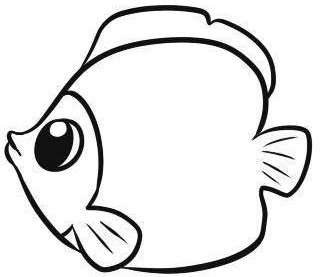 Հարցերին պատասխանելու կամ առաջադրանքները կատարելու համար սովորողը պետք է իմանա․1. հասկացություն հնչյունի մասին 2.բառի մեջ նույն հնչյունի դիրքը 3.բառի մեջ նույն հնչյունի դիրքըՀարցերին պատասխանելու կամ առաջադրանքները կատարելու համար սովորողը պետք է կարողանա․բառը հնչյունների բաժանել և խմբավորելորոշել և առանձնացնել բառի մեջ նույն հնչյուն չունեցող նկար- բառըառանձնացնել և ներկել նույն հնչյուն ունեցող նկար – բառերըԴաս 34. Իրարից մեկ հնչյունով տարբերվող միավանկ բառերի հնչյունային վերլուծություն :Թեմատիկ պլանավորումՀարցեր և առաջադրանքներ առարկայի չափորոշչային բարձր մակարդակի պահանջների կատարումը ստուգելու համար։Իրար միացրու ՛ մեկ հնչյունով տարբերվող նկար- բառերը :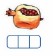 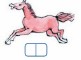 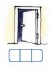 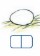 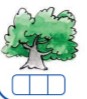 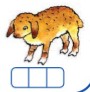 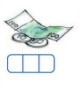 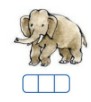 Ներկի՛ր այն հնչյունի վանդակը, որով տարբերվում են նկար-բառերը: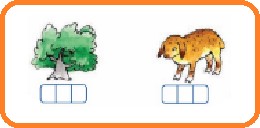 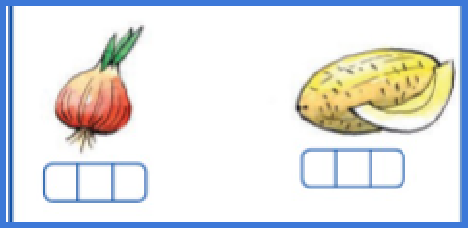 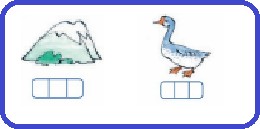 Հեգի՛ր բառերը և միացրու ՛ համապատասխան գծապատկերին :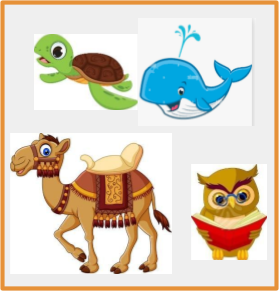 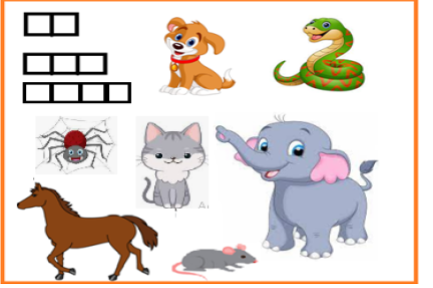 Հարցերին պատասխանելու կամ առաջադրանքները կատարելու համար սովորողը պետք է իմանա․միևնույն հնչյունային կառուցվածքով բառերըմեկ հնչյունով տարբերվող բառերըբառերի հնչյունային կազմըՀարցերին պատասխանելու կամ առաջադրանքները կատարելու համար սովորողը պետք է կարողանա․տարբերակել և միացնել մեկ հնչյունով տարբերվող նկար- բառերըորոշել և գունավորել տարբերվող հնչյունի դիրքըգտնել և միացնել նկար- բառերը տրված հնչյունային գծապատկերներինԴաս 35 . Բնություն	Թեմատիկ պլանավորում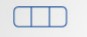 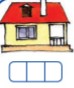 Հարցեր և առաջադրանքներ առարկայի չափորոշչային բարձր մակարդակի պահանջների կատարումը ստուգելու համարԿազմի՛ր նկար- նախադասության գծապատկերը  :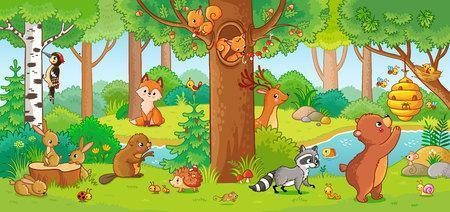 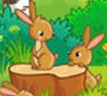 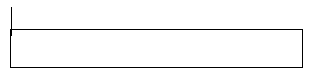 Կազմի՛ր նկար-բառի գծապատկերը  :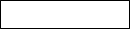 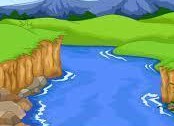 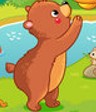 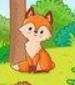 Գծապատկերում ներկի՛ր ձայնավոր հնչյունը ըստ օրինակի: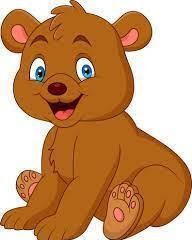 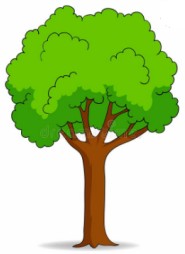 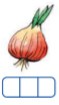 Հարցերին պատասխանելու կամ առաջադրանքները կատարելու համար սովորողը պետք է իմանա․1.նախադասությունը տրոհվում է բառերի 2.բառերի հնչյունային կազմը 3.ձայնավոր և բաղաձայն հնչյուններըՀարցերին պատասխանելու կամ առաջադրանքները կատարելու համար սովորողը պետք է կարողանա․կազմել նախադասության գծապատկերըկազմել բառերի հնչյունային գծապատկերըտարբերակել և գունավորել ձայնավոր հնչյունը բաղաձայնից ՝ արտասանության միջոցովԴաս 36-37 ․Բնության գրկում :	Թեմատիկ պլանավորումՀարցեր և առաջադրանքներ առարկայի չափորոշչային բարձր մակարդակի պահանջների կատարումը ստուգելու համար : 1.Կազմի՛ր նկար- նախադասությունների  գծապատկերները: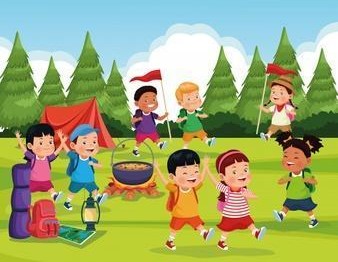 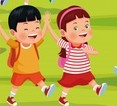 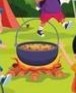 Կազմի՛ր նկար –բառերի հնչյունային գծապատկերները :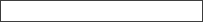 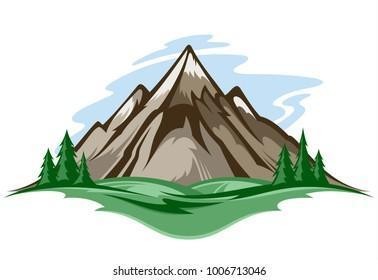 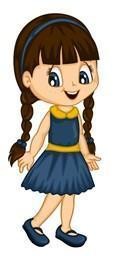 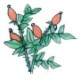 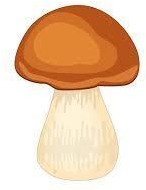 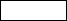 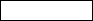 Նկար-բառերը բաժանի՛ր վանկային կորերի :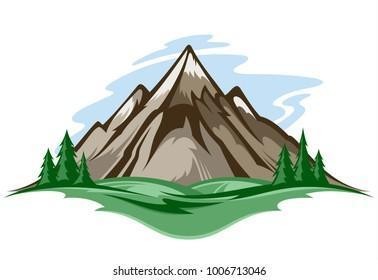 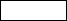 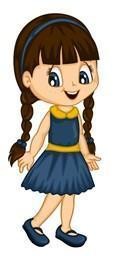 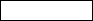 Հարցերին պատասխանելու կամ առաջադրանքները կատարելու համար սովորողը պետք է իմանա․նախադասությունը տրոհվում է բառերիբառերի հնչյունային կազմըբառը տրոհվում էվանկերիՀարցերին պատասխանելու կամ առաջադրանքները կատարելու համար սովորողը պետք է կարողանա․կազմել նախադասության գծապատկերըկազմել բառերի հնչյունային գծապատկերըբաժանել բառերը վանկերիԴաս 38 .Գրական ունկնդրումԴաս 39 . Խոսք և հաղորդակցությունԴաս 40-41 . Սևան	Թեմատիկ պլանավորումՀարցեր և առաջադրանքներ առարկայի չափորոշչային բարձր մակարդակի պահանջների կատարումը ստուգելու համար :Կազմի՛ր նկար-նախադասության գծապատկերը :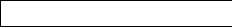 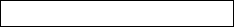 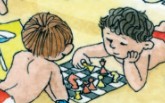 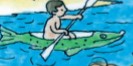 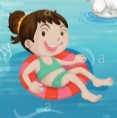 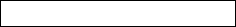 Կազմի՛ր նկար-բառի հնչյունային գծապատկերը :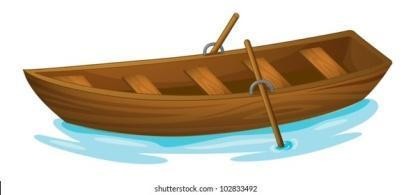 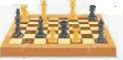 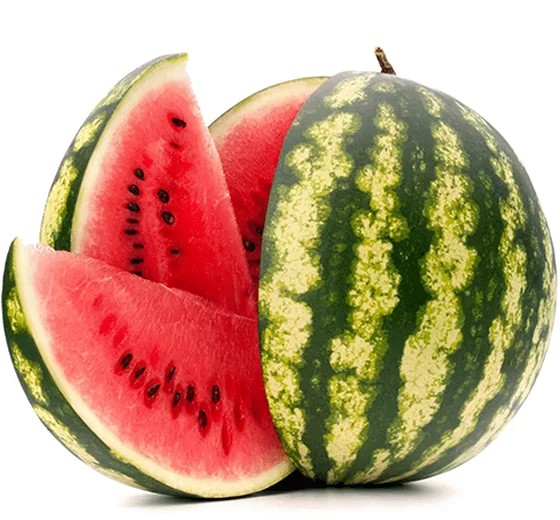 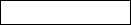 Գծապատկերում ներկի՛ր ձայնավոր հնչյունը: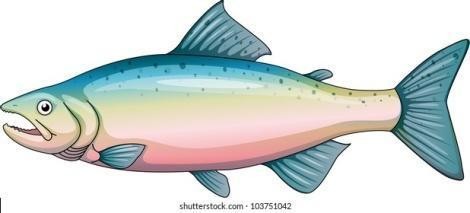 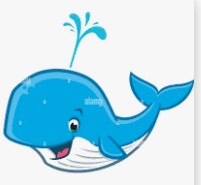 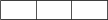 Նշի՛ր վանկային կորերը գծապատկերին համապատասխան :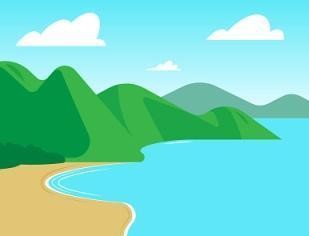 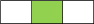 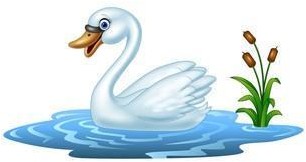 Հարցերին պատասխանելու կամ առաջադրանքները կատարելու համար սովորողը պետք է իմանա․1. նախադասությունը տրոհվում է բառերի 2.բառերի հնչյունային կազմը 3.ձայնավոր հնչյունի դիրքը4.բառը տրոհվում է վանկերիՀարցերին պատասխանելու կամ առաջադրանքները կատարելու համար սովորողը պետք է կարողանա․կազմել նախադասության գծապատկերըկազմել բառերի հնչյունային գծապատկերըգտնել արտասանության միջոցով ձայնավոր հնչյունի դիրքը և ներկելբաժանել բառերը վանկերիԴաս 42. Վանկ։	Թեմատիկ պլանավորումՀարցեր և առաջադրանքներ առարկայի չափորոշչային բարձր մակարդակի պահանջների կատարումը ստուգելու համար :Նշված բառերը բաժանի՛ր վանկերի :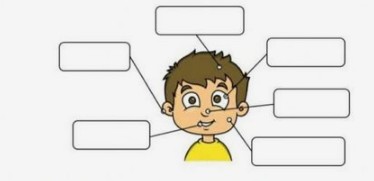 Նկար -բառերը միացրու՛ համապատասխան վանկային գծապատկերին: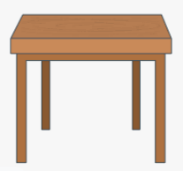 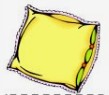 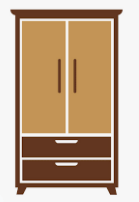 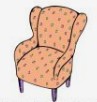 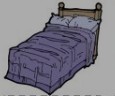 Նկար- բառերից ընտրիր եռավանկ բառերը և ներկի՛ր: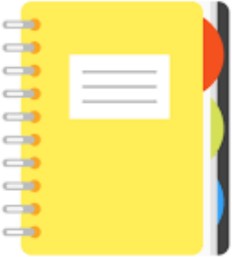 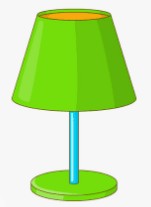 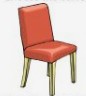 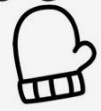 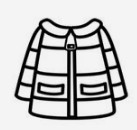 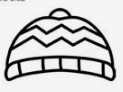 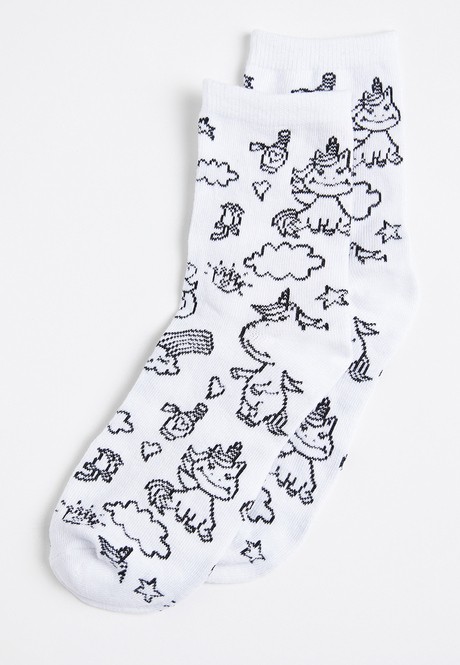 Հարցերին պատասխանելու կամ առաջադրանքները կատարելու համար սովորողը պետք է իմանա․բառերը տրոհվում են վանկերիբառերը լինում են միավանկ և բազմավանկվանկերի քանակը բառերի մեջՀարցերին պատասխանելու կամ առաջադրանքները կատարելու համար սովորողը պետք է կարողանա․բառերը բաժանել վանկերի և նշել վանկային կորերըտարբերակել միավանկ, բազմավանկ բառերը և միացնել համապատասխան վանկային գծապատկերինորոշել նկար-բառերի վանկերի քանակը և ներկելԴաս 42 Տնից - դպրոց :	Թեմատիկ պլանավորումՀարցեր և առաջադրանքներ առարկայի չափորոշչային բարձր մակարդակի պահանջների կատարումը ստուգելու համար :Ինչպե՞ս է անցկացնում իր օրը տղան ,ըստ հերթականության միացրու նկարները թվերին :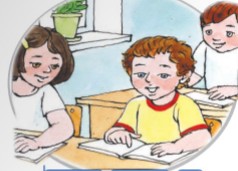 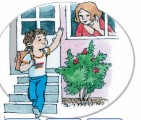 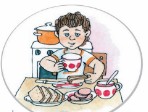 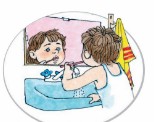 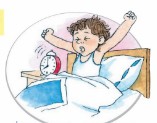 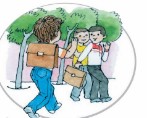 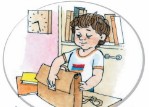 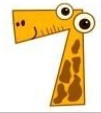 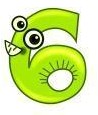 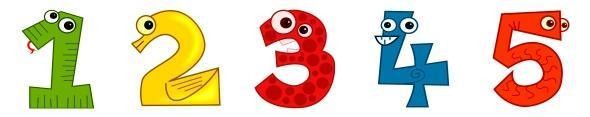 Որոշի՛ր նախադասության բառերի քանակը ըստ նկարի , կազմիր նախադասության գծապատկերը: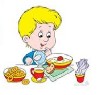 Ո՞րն է նախադասության գծապատկերը, նշի՛ր: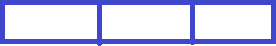 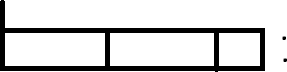 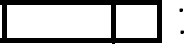 Հարցերին պատասխանելու կամ առաջադրանքները կատարելու համար սովորողը պետք է իմանա․որևէ դեպք, իրադարձություն՝ խաղային ,կենցաղային ,ուսումնական իրավիճակներին  համապատասխաննախադասությունը տրոհվում է բառերինախադասության սկիզբը և վերջը խորհրդանշող նշաններըՀարցերին պատասխանելու կամ առաջադրանքները կատարելու համար սովորողը պետք է կարողանա․որոշել և միացնել ըստ	իրադարձության ՝ խաղային ,կենցաղային ,ուսումնական իրավիճակները համապատասխան հերթականությամբորոշել և բաժանել նկար-նախադսությունը բառերիորոշել և նշել նախադասության ճիշտ գծապատկերըԱյբբենական	շրջան	Թեմատիկ	պլանավորում Դաս 43-45. Ա հնչյուն- տառի ուսուցումՀարցեր և առաջադրանքներ առարկայի չափորոշչային բարձր մակարդակի պահանջների կատարումը ստուգելու համարՆշված պատկերները բաժանիր 3 խմբի։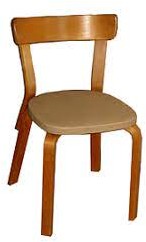 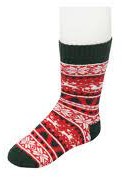 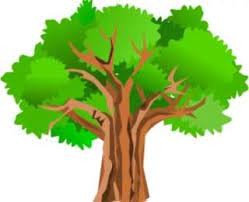 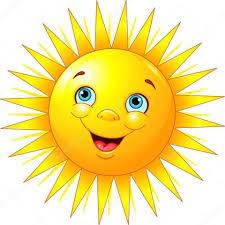 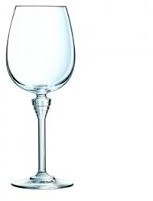 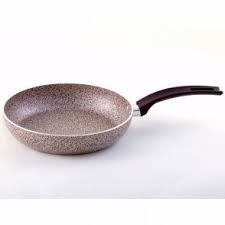 Գրի՛ր Ա տառը համապատասխան վանդակներում ։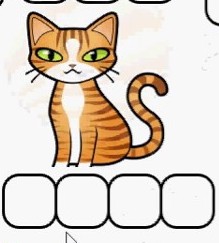 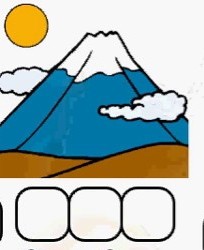 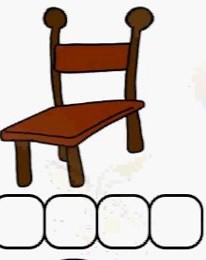 3․ Գրի՛ր ձեռագիր։Աա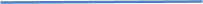 Հարցերին պատասխանելու կամ առաջադրանքները կատարելու համար սովորողը պետք է իմանա․Իմանա Ա հնչյուն տառըբառի մեջ Ա հնչյունի դիրքըԱ մեծատառի և փոքրատառի գրելաձևըՀարցերին պատասխանելու կամ առաջադրանքները կատարելու համար սովորողը պետք է կարողանա․1․ կատարել հնչյունային վերլուծությունորոշել Ա հնչյուն-տառի դիրքը ՝ բառասկզբում, բառամիջում, բառավերջումգրել ձեռագիր Ա մեծատառն ու փոքրատառը46-48. Ս հնչյուն- տառի ուսուցում	Թեմատիկ պլանավորումՀարցեր և առաջադրանքներ առարկայի չափորոշչային բարձր մակարդակի պահանջների կատարումը ստուգելու համարՕղակի՛ր այն պատկերները, որոնցում Ս հնչյունը լսվում է բառամիջում: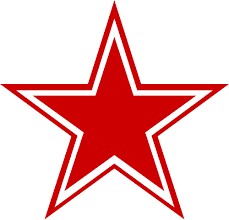 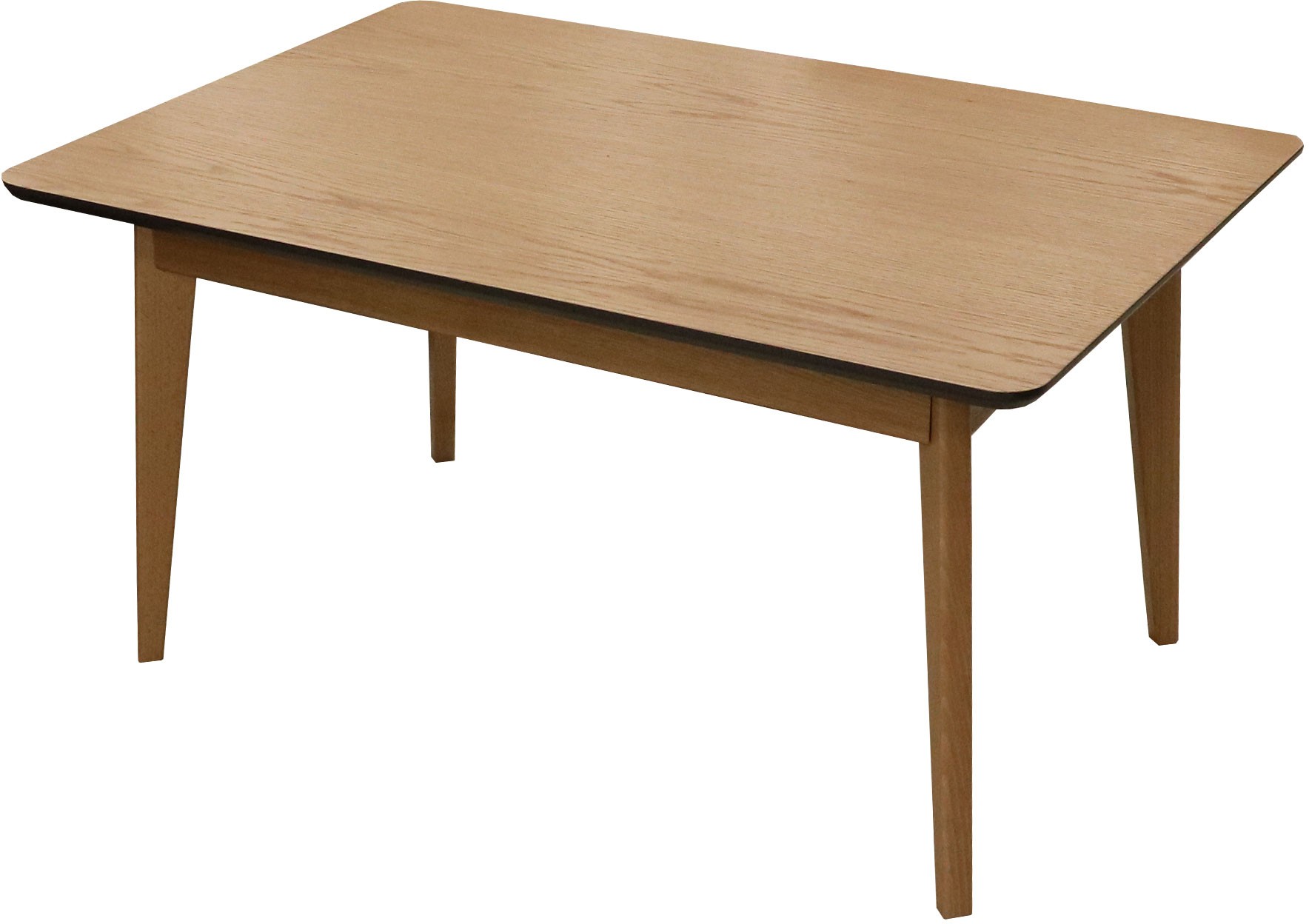 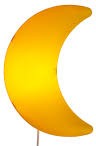 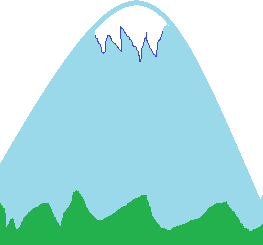 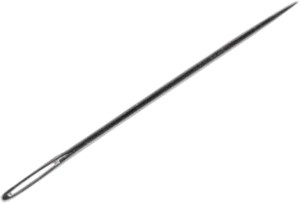 Գրի՛ր ս տառը համապատասխան վանդակներում :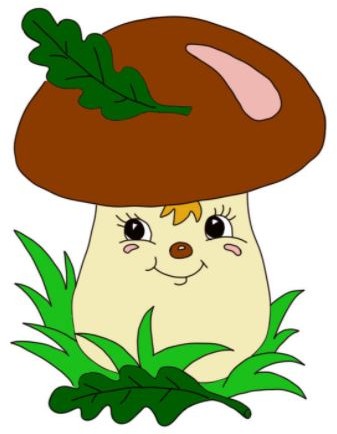 Ա և Ս տառերով կազմի՛ր և գրի՛ր մեկ բառ :——————————————————————Հարցերին պատասխանելու կամ առաջադրանքները կատարելու համար սովորողը պետք է իմանա․ճանաչի և գրի	բաղաձայն Ս հնչյուն- տառըՍ հնչյունը լսում է բառամիջումճանաչի Ս-ը և Ա տառերըՍ հնչյուն տառի գրելաձևըՀարցերինպատասխանելուկամառաջադրանքներըկատարելուհամարսովորողըպետք է  կարողանա․կատարել հնչյունային վերլուծություն և գրել Ս հնչյուն-տառը համապատասխան գծապատկերումորոշել Ս հնչյուն-տառի դիրքը բառամիջումԱ և Ս տառերով կազմել և գրել մեկ բառ :Տառապատկերը ստանալ թելի օգնությամբ Դաս 49 .Գրական ունկնդրումԴաս 50-52 . Ր հնչյուն- տառի ուսուցում	Թեմատիկ պլանավորումՀարցեր և առաջադրանքներ առարկայի չափորոշչային բարձր մակարդակի պահանջների կատարումը ստուգելու համարՆշված պատկերները բաժանիր 3 խմբի։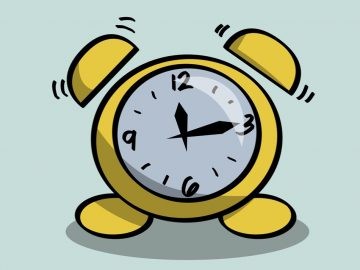 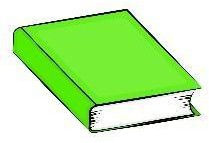 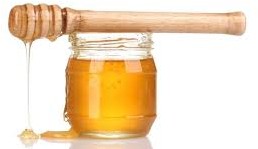 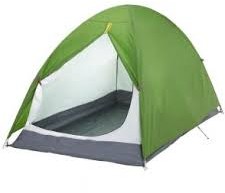 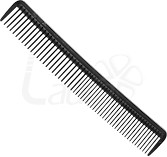 Բաժանի՛ր վանկերի / կորերով/ :ա ր ա	ա ս աՆախադասությունից դուրս գրիր Ր տառը պարունակող որևէ բառ :Արա՛, ասա՛ ՝	սար։—————————————————————————————————Հարցերին պատասխանելու կամ առաջադրանքները կատարելու համար սովորողը պետք է իմանա․1. որ բառերն են պարունակում Ր հնչյուն- տառը2․նորածանոթ հնչյունի տեղը բառի մեջ3.բառի բոլոր տառերը վերածել համապատասխան հնչյունների՝ միավորելով վանկերի ու ամբողջական բառի մեջՀարցերին պատասխանելու կամ առաջադրանքները կատարելու համար սովորողը պետք է կարողանա․նախադասությունները արտագրելիս սկսել մեծատառով,ճիշտ տեղադրել կետադրական նշանները և առանձնացնել Ր տառ ունեցող բառերըդասավորել նկար-բառերը համապատասխան վանդակներումսովորած ու նոր հնչյուններն ու տառերը միավորել ու ինքնաթելադրելով բառեր ստանալԴաս 53-55 .Կ հնչյուն -տառի ուսուցում։	Թեմատիկ  պլանավորումՀարցեր և առաջադրանքներ առարկայի չափորոշչային բարձր մակարդակի պահանջների կատարումը ստուգելու համար1․ Նշված պատկերները բաժանի՛ր 3 խմբի։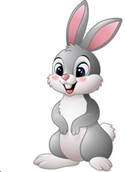 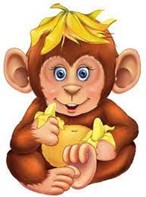 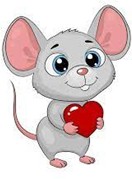 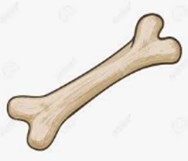 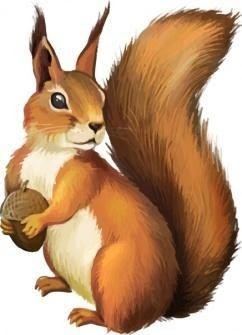 Վերադասավորի՛ր տառերը և գրի՛ր ստացված բառերը :կրա -   	աար -  	Տրված տառակապակցությանը ավելացրու՛ որևէ տառ և ստացի՛ր նոր բառ:Կա _Հարցերին պատասխանելու կամ առաջադրանքները կատարելու համար սովորողը պետք է իմանա․1. Կ հնչյուն- տառի դիրքը բառի մեջ2․ տառը բառի ամենափոքր միավորն է3. տառը բառի ամենափոքր միավորն էՀարցերինպատասխանելուկամառաջադրանքներըկատարելուհամարսովորողըպետք է  կարողանա․1․ կատարել հնչյունային վերլուծություն և առանձնացնել այն նկար բառերը , որտեղ Կ հնչյուն-տառը գտնվում է բառասկզբում, բառամիջում և բառավերջում2. վերադասավորելով տառերը և ստանա բառերԴաս 56-58 .Ի հնչյուն- տառի ուսուցում :	Թեմատիկ պլանավորումՀարցեր և առաջադրանքներ առարկայի չափորոշչային բարձր մակարդակի պահանջների կատարումը ստուգելու համար1․ Նշված պատկերները բաժանի՛ր 3 խմբի։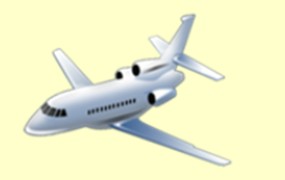 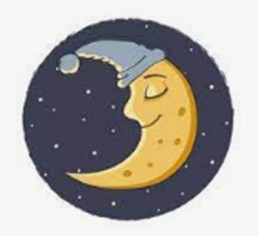 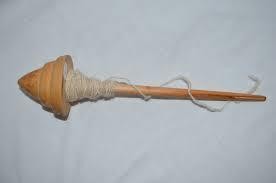 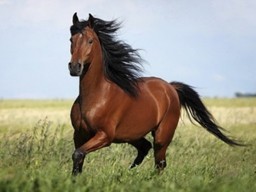 2. Գրի՛ր Ի տառ պարունակող որևէ բառ :——————————————————————————Նկարների առաջին տառերը գրի՛ր վանդակներում և կազմի՛ր բառ ։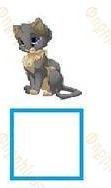 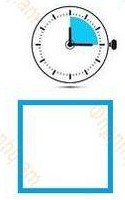 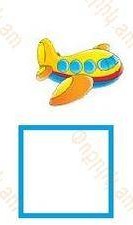 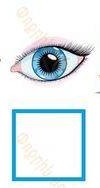 Հարցերին պատասխանելու կամ առաջադրանքները կատարելու համար սովորողը պետք է իմանա․Ի հնչյուն- տառի դիրքը բառի մեջտառը բառի ամենափոքր միավորն էտառը բառի ամենափոքր միավորն էՀարցերին պատասխանելու կամ առաջադրանքները կատարելու համար սովորողը պետք է կարողանա․կատարել հնչյունային վերլուծություն և առանձնացնել այն նկար բառերը , որտեղ Ի հնչյուն-տառը գտնվում է բառասկզբում, բառամիջում և բառավերջումգրել Ի տառ պարունակող բառնկարների առաջին տառերով կազմել բառԴաս 59-61․ Ն հնչյուն –տառի ուսուցում :	Թեմատիկ պլանավորումՀարցեր և առաջադրանքներ առարկայի չափորոշչային բարձր մակարդակի պահանջների կատարումը ստուգելու համարՆշված պատկերները բաժանի՛ր 3 խմբի։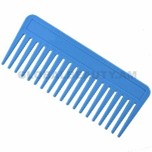 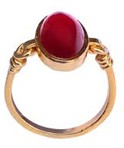 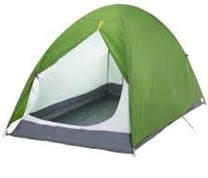 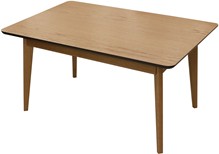 Գրի՛ր Ն տառ պարունակող երկու բառ :——————————————————————————————————————————Նկարների առաջին տառերը գրի՛ր վանդակներում և կազմի՛ր բառ ։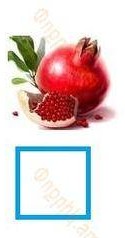 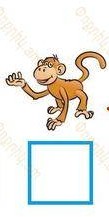 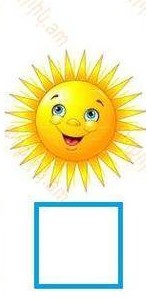 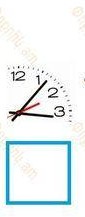 Հարցերին պատասխանելու կամ առաջադրանքները կատարելու համար սովորողը պետք է իմանա․Ն հնչյուն- տառի դիրքը բառի մեջբառեր ,որտեղ կա Ն հնչյուն- տառըտառը բառի ամենափոքր միավորն էՀարցերին պատասխանելու կամ առաջադրանքները կատարելու համար սովորողը պետք է կարողանա․կատարել հնչյունային վերլուծություն և առանձնացնել այն նկար բառերը , որտեղ Ն հնչյուն-տառը գտնվում է բառասկզբում, բառամիջում և բառավերջումգրել Ն տառը պարունակող բառերկազմել Ն տառ պարունակող բառ Դաս 63․ Գրական ունկնդրում :Դաս 62,64,65․  Ու հնչյուն -տառի ուսուցում :	Թեմատիկ պլանավորումՀարցեր և առաջադրանքներ առարկայի չափորոշչային բարձր մակարդակի պահանջների կատարումը ստուգելու համար1.Օղակի՛ր այն պատկերները, որտեղ Ու-ն լսվում է բառավերջում :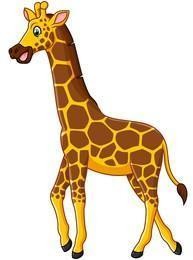 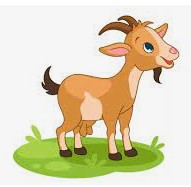 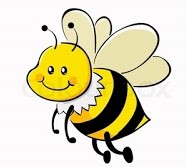 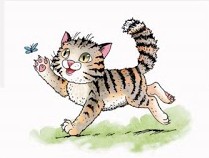 2․ Կազմի՛ր բառակապակցություն։—————————	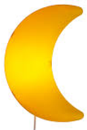 3․ Նկարների առաջին տառերով կազմի՛ր բառ և գրի՛ր։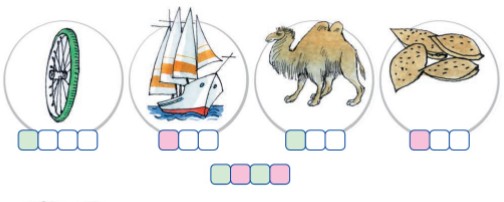 Հարցերին պատասխանելու կամ առաջադրանքները կատարելու համար սովորողը պետք է իմանա․որ բառերն են պարունակում Ու հնչյուն- տառըինչ է բառակապակցությունըտառը բառի ամենափոքր միավորն էՀարցերին պատասխանելու կամ առաջադրանքները կատարելու համար սովորողը պետք է կարողանա․կատարել հնչյունային վերլուծություն և առանձնացնել պատկերները, որտեղ Ու լսվում է բառավերջումկազմել բառակապակցությունՆկարների առաջին տառերով կազմել բառ և գրելԴաս 66-68 . Տ հնչյուն- տառի ուսուցում:	Թեմատիկ պլանավորումՀարցեր և առաջադրանքներ առարկայի չափորոշչային բարձր մակարդակի պահանջների կատարումը ստուգելու համար1․	Օղակի՛ր  այն պատկերները, որտեղ Տ հնչյուն-տառը  լսվում է բառամիջում։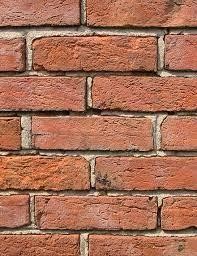 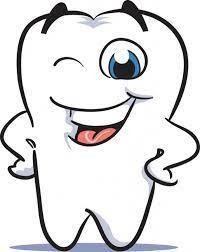 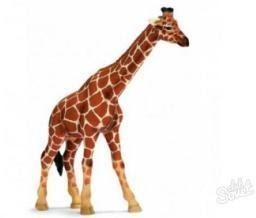 2․ Լրացրու՛ բաց թողնված տառերը։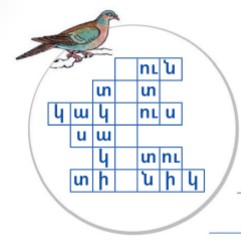 3. Նկարների առաջին տառերի միջոցով կազմի՛ր բառ։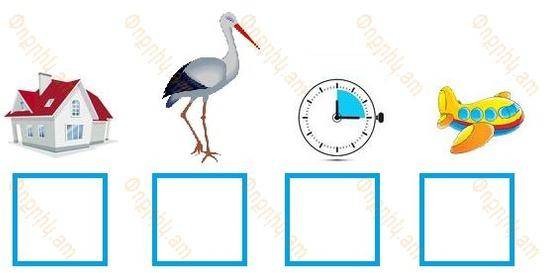 Հարցերինպատասխանելուկամառաջադրանքներըկատարելուհամարսովորողըպետք է  իմանա․որ բառերն են պարունակում Տ հնչյուն- տառըինչից է կազմված բառըտառը բառի ամենափոքր միավորն էՀարցերինպատասխանելուկամառաջադրանքներըկատարելուհամարսովորողըպետք է  կարողանա․կատարել հնչյունային վերլուծություն և առանձնացնել պատկերները, որտեղ Տ լսվում է բառամիջումճիշտ տեղադրել բառերում համապատասխան տառըՆկարների առաջին տառերի միջոցով կազմել բառԴաս 69-71 .Մ հնչյուն -տառի ուսուցում	Թեմատիկ պլանավորումՀարցեր և առաջադրանքներ առարկայի չափորոշչային բարձր մակարդակի պահանջների կատարումը ստուգելու համար1․	Նշված պատկերները բաժանի՛ր 3 խմբի։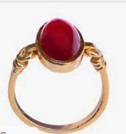 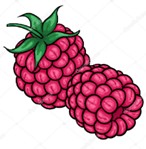 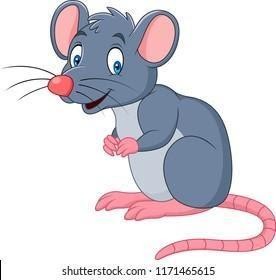 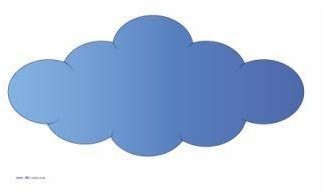 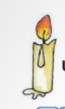 2․ Միացրու՛ վանկերը իրար և գրի՛ր ստացված բառերը :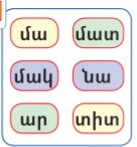 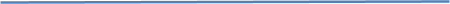 3. Ո՞ր նկարի գծապատկերն է :Գրի՛ր այդ բառը։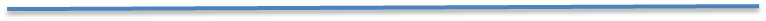 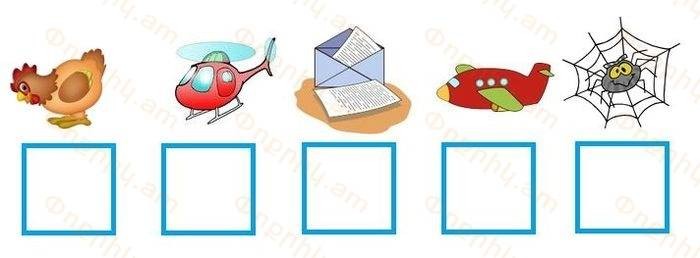 Հարցերին պատասխանելու կամ առաջադրանքները կատարելու համար սովորողըպետք է իմանա․որ բառերն են պարունակում Մ հնչյուն- տառըբառերըը տրոհվում են վանկերիինչպես կազմել բառՀարցերին պատասխանելու կամ առաջադրանքները կատարելու համար սովորողը պետք է կարողանա․կատարել հնչյունային վերլուծություն և առանձնացնել այն պատկերները, որոնցում Տ հնչյուն-տառը գտնվում է բառասկզբում, բառանիջում և բառավերջում։միացնել վանկերը և ստանալ բառկազմել բառ և գրելԴաս 72-74. Պ հնչյուն- տառի ուսուցում	ԹեմատիկպլանավորումՀարցեր և առաջադրանքներ առարկայի չափորոշչային բարձր մակարդակի պահանջների կատարումը ստուգելու համար1․ Գրի՛ր նկարների անունները և օղակիր Պ տառի վանդակը :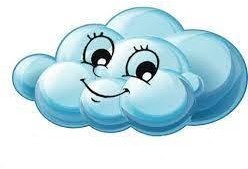 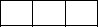 2․ Կազմի՛ր Պ տառը պարունակող մեկ բառ և գրիր։    ,    ,	,   ,	  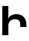 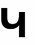 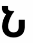 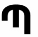 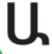 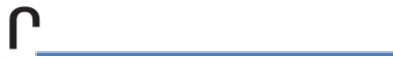 3. Կազմիր բառակապակցություններ և գրիր :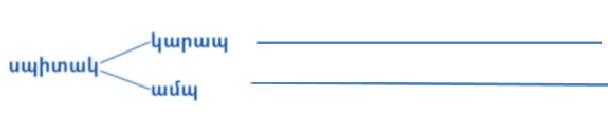 Հարցերին պատասխանելու կամ առաջադրանքները կատարելու համար սովորողըպետք է իմանա․որ բառերն են պարունակում Պ հնչյուն- տառըՊ տառով բաերինչ է բառակապակցությունըՀարցերին պատասխանելու կամ առաջադրանքները կատարելու համար սովորողը պետք է կարողանա․կատարել հնչյունային վերլուծություն և առանձնացնել Պ հնչյուն-տառի վանդակընշված տառերով բառ կազմելկազմել բառակապակցություններ և գրելԴաս 75-76,78․ Ը հնչյուն- տառի ուսուցում	Թեմատիկ պլանավորումՀարցեր և առաջադրանքներ առարկայի չափորոշչային բարձր մակարդակի պահանջների կատարումը ստուգելու համարԸնդգծի՛ր արտասանած հնչյունների տառերը:Ձայնավորները ընդգծի՛ր կարմիր,իսկ բաղաձայնները՝ կապույտ գույնով: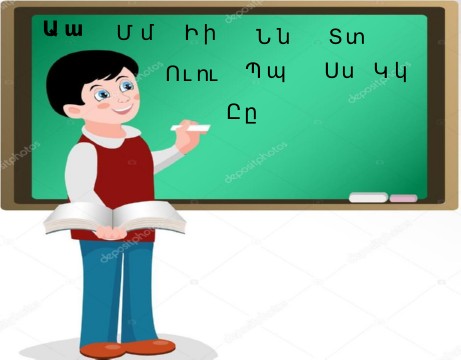 Վանկատի՛ր և գրիր տրված նկար- բառերը։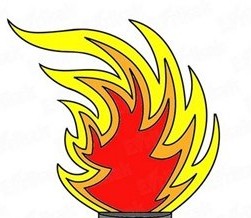 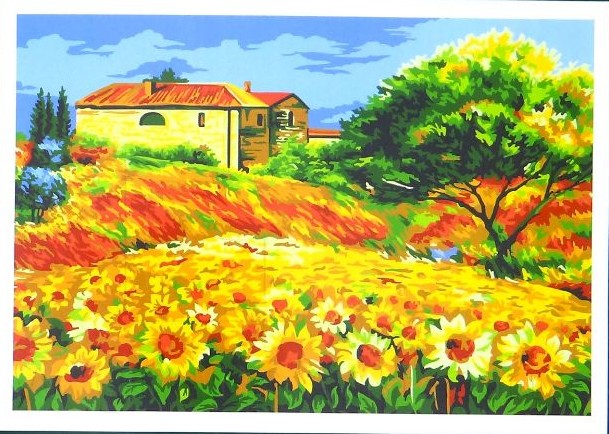 3. Դասավորի՛ր խառնագիրը և վանկատի՛ր։Հարցերին պատասխանելու կամ առաջադրանքները կատարելու համար սովորողը պետք է իմանա․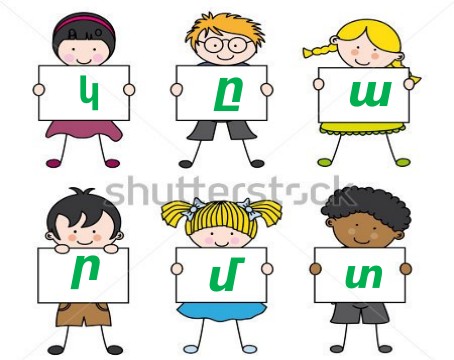 բաղաձայն և ձայնավոր հնչյուններըԸ գաղտնավանկի մասինբառի վանկային և հնչյունային կառուցվածքըՀարցերին պատասխանելու կամ առաջադրանքները կատարելու համար սովորողը պետք է կարողանա․տարբերակել ձայնավոր և բաղաձայն հնչյունները ՝ ըստ գույներիԸ գատնավանկ պարունակող նկար-բառերը վակատելդասավորել խառնագիրը և գրելԴաս 77. Գրական ունկնդրումԴաս 79-81․  Լ հնչյուն- տառի ուսուցում	Թեմատիկ պլանավորումՀարցեր և առաջադրանքներ առարկայի չափորոշչային բարձր մակարդակի պահանջների կատարումը ստուգելու համարՆշված պատկերները բաժանի՛ր 3 խմբի։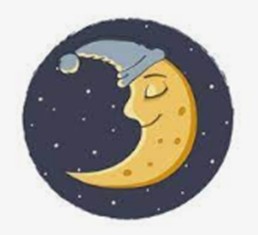 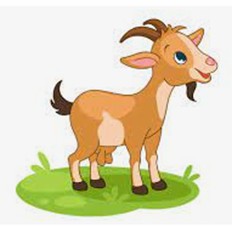 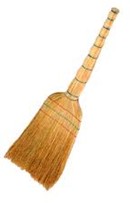 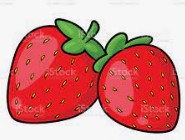 2․ Լրացրու՛ բաց թողնված տառը և գրի՛ր ստացված բառերը :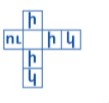 3.Լրացրո՛ւ խաչբառը :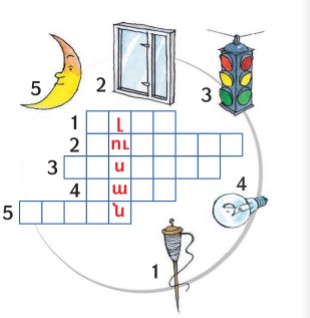 Հարցերին պատասխանելու կամ առաջադրանքները կատարելու համար սովորողըպետք է իմանա․1. որ բառերն են պարունակում Լ հնչյուն- տառը	2.Լտառ պարունակող բառեր3. հնչյունային վերլուծությունՀարցերին պատասխանելու կամ առաջադրանքները կատարելու համար սովորողը պետք է կարողանա․կատարել հնչյունային վերլուծություն և առանձնացնել այն նկար բառերը , որտեղ Լ հնչյուն-տառը գտնվում է բառասկզբում, բառամիջում և բառավերջումլրացնել բաց թողնված տառը և ստանալ բառերկատարել հնչյունային վերլուծություն և լրացնել խաչբառըԴաս 82-84 .Յ հնչյուն- տառի ուսուցում	Թեմատիկ պլանավորումՀարցեր և առաջադրանքներ առարկայի չափորոշչային բարձր մակարդակի պահանջների կատարումը ստուգելու համարՆշված պատկերները բաժանի՛ր 3 խմբի :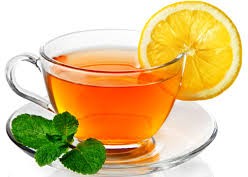 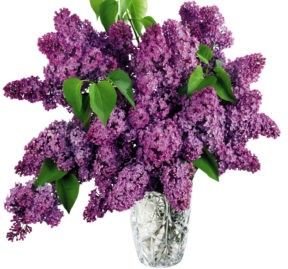 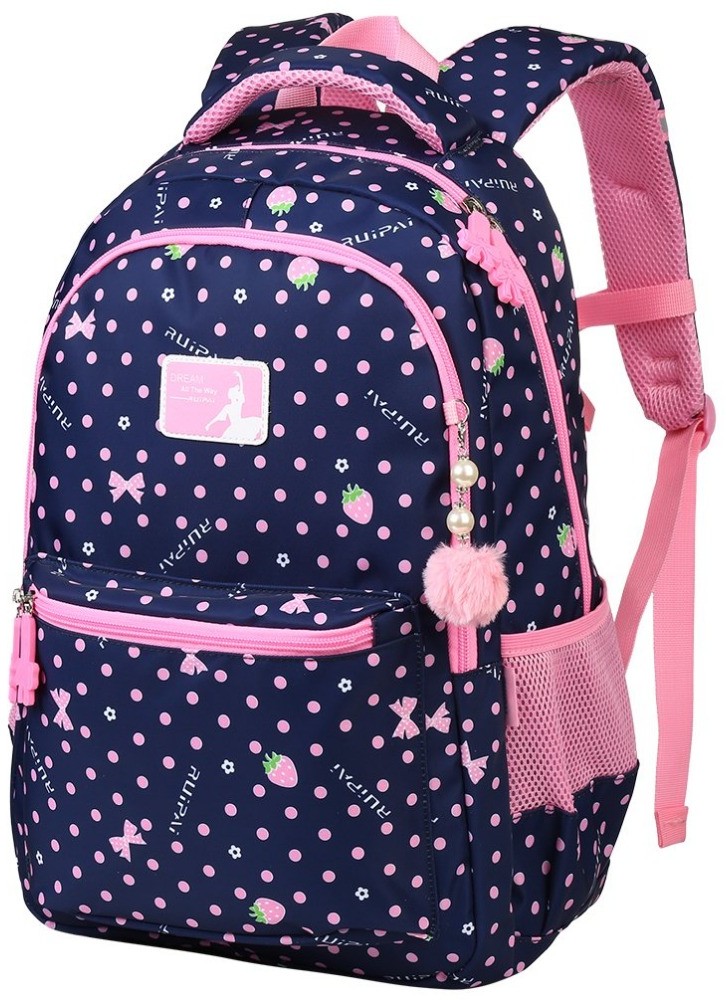 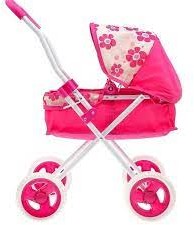 Գտի՛ր Յ պարունակող որևէ բառ և գրի՛ր :      — 	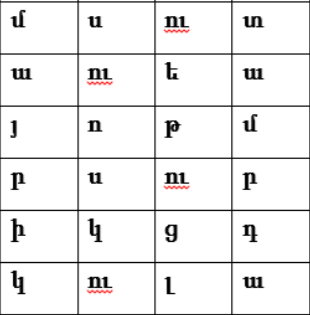 Լրացրու՛ համապատասխան տառը և գրի՛ր ստացված բառերը :Կու_ տ	պա_տՀարցերին պատասխանելու կամ առաջադրանքները կատարելու համար սովորողըպետք է իմանա․որ բառերն են պարունակում Յ հնչյուն- տառըՅ տառ պարունակող բառեր3․ Յ տառը պարունակող բառերՀարցերին պատասխանելու կամ առաջադրանքները կատարելու համար սովորողը պետք է կարողանա․կատարել հնչյունային վերլուծություն և առանձնացնել այն նկար- բառերը , որտեղ Յ հնչյուն-տառը գտնվում է բառասկզբում, բառամիջում և բառավերջումտառաշարքից գտնել Յ տառով որևէ բառլրացնել բաց թողնված տառերը և գրել ստացված բառերըԴաս 85-87. Է հնչյուն –տառի ուսուցում	Թեմատիկ պլանավորումՀարցեր և առաջադրանքներ առարկայի չափորոշչային բարձր մակարդակի պահանջների կատարումը ստուգելու համարՆշի՛ր այն նկար-բառը , որի մեջ չի լսվում Է հնչյունը :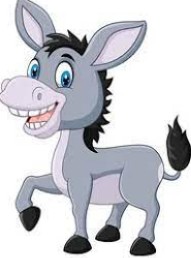 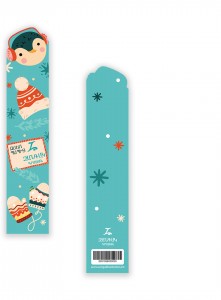 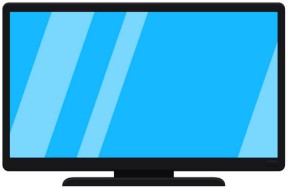 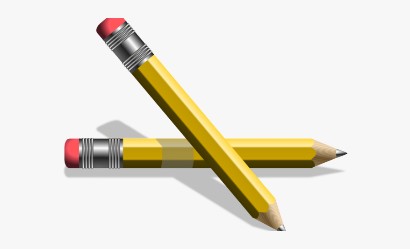 Լրացրու՛ համապատասխան տառը և գրի՛ր ստացված բառերը :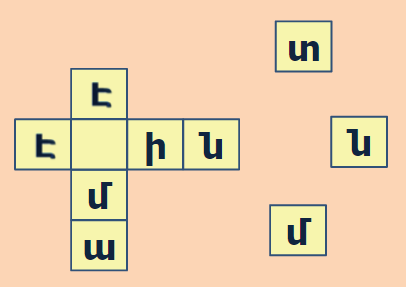 3․ Արտագրի՛ր նախադասությունը: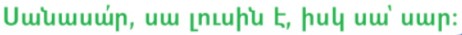 Հարցերին պատասխանելու կամ առաջադրանքները կատարելու համար սովորողըպետք է իմանա․ո՞ր բառերն են պարունակում Է հնչյուն- տառըԷ տառով բառերնախադասության մասինՀարցերին պատասխանելու կամ առաջադրանքները կատարելու համար սովորողը պետք է կարողանա․կատարել հնչյունային վերլուծություն և առանձնացնել Է հնչյուն-տառ չպարունակող նկարըլրացնել բաց թողնված տառը և գրել ստացված բառերըանսխալ արտագրել նախադասությունըԴաս 88-90․ Ե հնչյուն- տառի ուսուցում :	Թեմատիկ պլանավորումՀարցեր և առաջադրանքներ առարկայի չափորոշչային բարձր մակարդակի պահանջների կատարումը ստուգելու համար1․Օղակի՛ր  այն պատկերները, որտեղ Ե հնչյուն-տառը  լսվում է բառամիջում։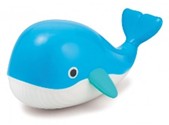 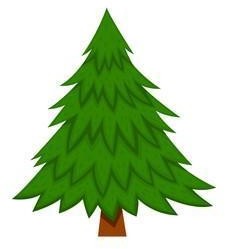 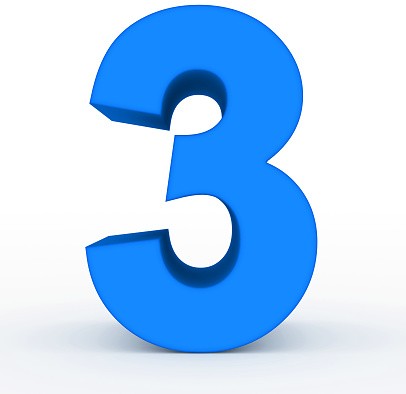 Կազմի՛ր բառ և գրի՛ր :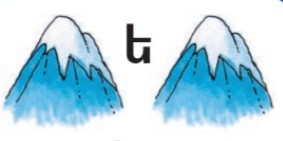 Կազմի՛ր բառակապակցություն և գրի՛ր :կարմիր	Հարցերին պատասխանելու կամ առաջադրանքները կատարելու համար սովորողըպետք է իմանա․ո՞ր բառերն են պարունակում Ե հնչյուն- տառըճանաչի առարկայի անվանումըի՞նչ է բառակապակցությունըՀարցերին պատասխանելու կամ առաջադրանքները կատարելու համար սովորողը պետք է կարողանա․կատարել հնչյունային վերլուծություն և առանձնացնել Ե հնչյուն-տառով նկարներըգրել բաց թողնված տառըկազմել բառակապակցություն բառի և նկարի օգնությամբԴաս 91 ․Գրական ունկնդրում։Դաս 92-94 .Վ  հնչյուն -տառի	ուսուցում	Թեմատիկ   պլանավորում Հարցեր և առաջադրանքներ առարկայի չափորոշչային բարձր մակարդակի պահանջների կատարումը ստուգելու համարՆշված պատկերները բաժանի՛ր 3 խմբի :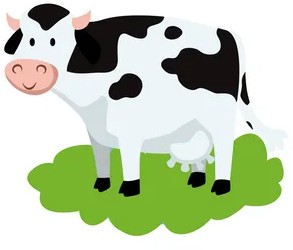 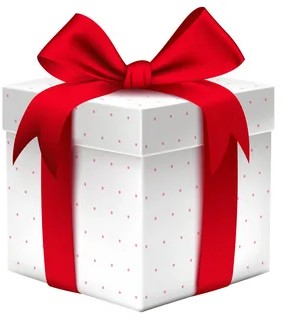 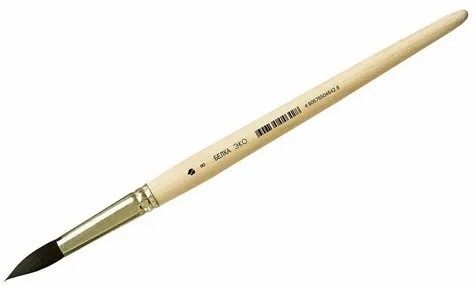 Վերադասավորի՛ր տառերը և գրի՛ր ստացված բառը :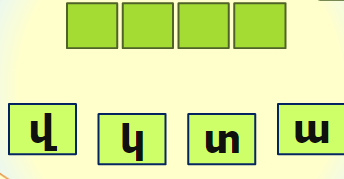 Գտի՛ր ավելորդը և գրի՛ր: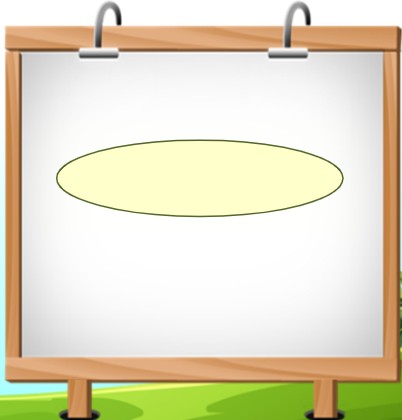 Հարցերին պատասխանելու կամ առաջադրանքները կատարելու համար սովորողըպետք է իմանա․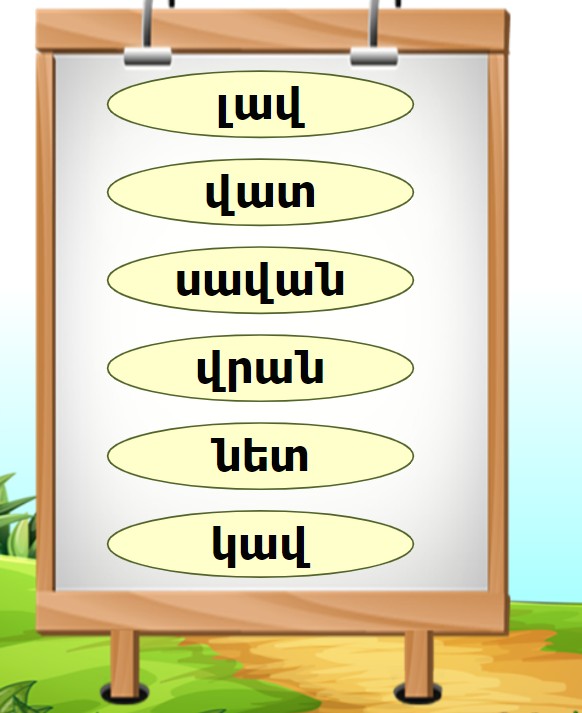 ո՞ր բառերն են պարունակում Վ հնչյուն- տառըվ պարունակող բառերօրինաչափությունըՀարցերին պատասխանելու կամ առաջադրանքները կատարելու համար սովորողը պետք է կարողանա․կատարել հնչյունային վերլուծություն  և առանձնացնել Վ  հնչյուն-տառով նկարներըվերադասավորել տառերը և ստանալ բառգտնել օրինաչափությունը և նշել ավելորդըԴաս 95-97 .Օ  հնչյուն -տառի	ուսուցում	Թեմատիկ	պլանավորումՀարցեր և առաջադրանքներ առարկայի չափորոշչային բարձր մակարդակի պահանջների կատարումը ստուգելու համարՆշված պատկերները բաժանի՛ր 2 խմբի :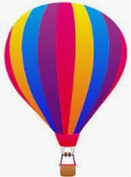 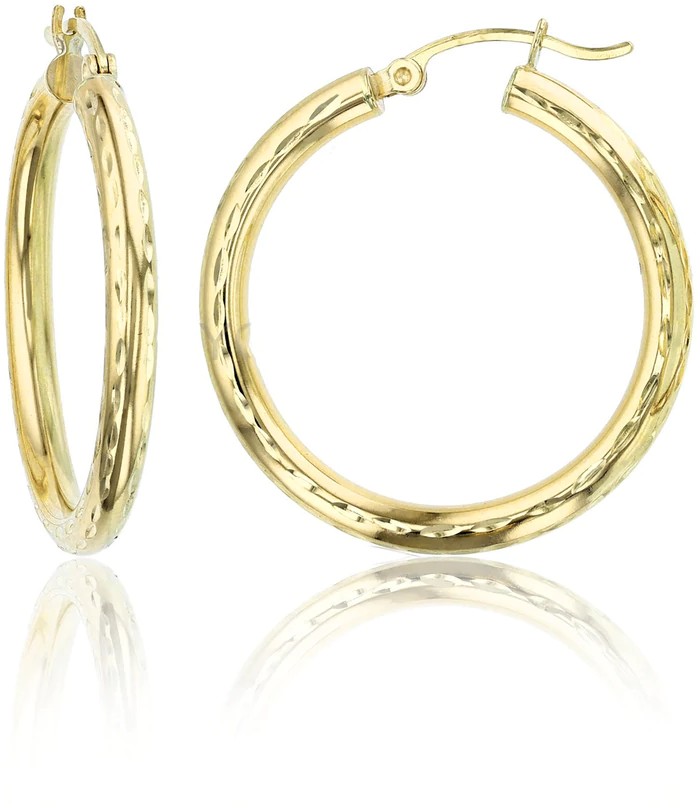 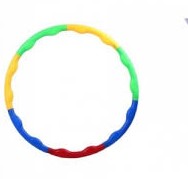 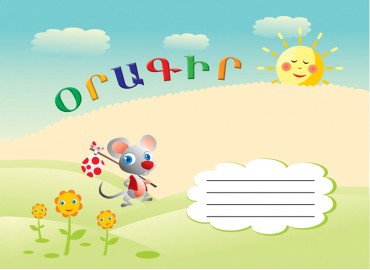 Կազմի՛ր բառ և գրի՛ր: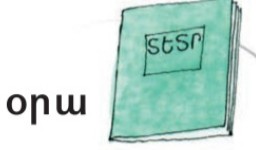 Գր՛իր բաց թողնված տառը :Հարցերին պատասխանելու կամ առաջադրանքները կատարելու համար սովորողըպետք է իմանա․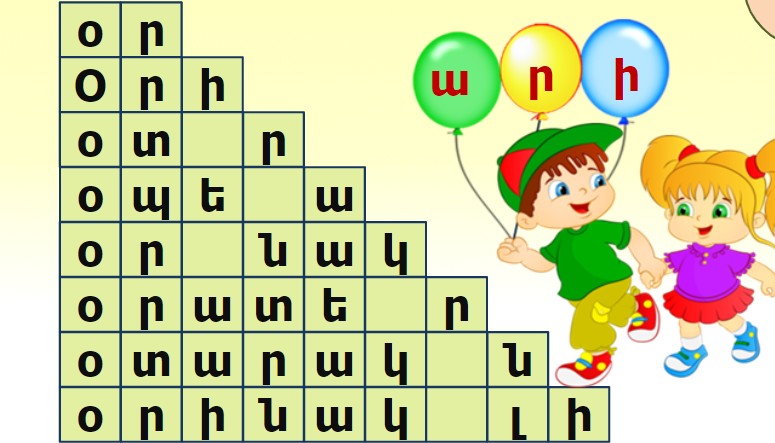 ո՞ր բառերն են պարունակում Օ հնչյուն- տառըինչպե՞ս կազմել բառօ-ով սկսվող հատուկ և հասարակ բառերՀարցերին պատասխանելու կամ առաջադրանքները կատարելու համար սովորողը պետք է կարողանա․կատարել հնչյունային վերլուծություն և առանձնացնել	այն նկար- բառերը , որտեղ Օ հնչյուն-տառը գտնվում է բառասկզբում, բառամիջումկազմել օ տառով բառլրացնել բաց թողնված տառերըԴաս 98-100․  Ո  հնչյուն -տառի	ուսուցում	Թեմատիկ պլանավորումՀարցեր և առաջադրանքներ առարկայի չափորոշչային բարձր մակարդակի պահանջների կատարումը ստուգելու համարՆշված պատկերները բաժանի՛ր 3 խմբի :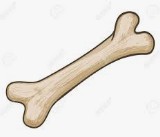 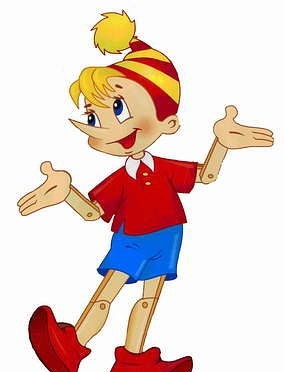 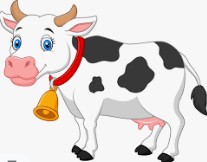 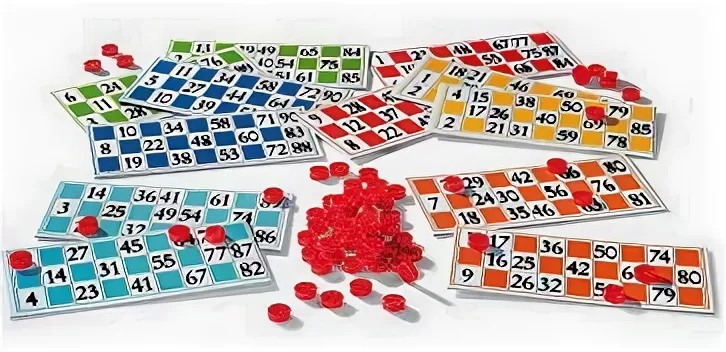 Վանկատի՛ր տրված բառերը: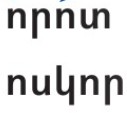 Լուծի՛ր խաչբառը :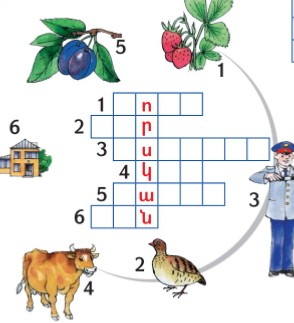 Հարցերին պատասխանելու կամ առաջադրանքները կատարելու համար սովորողըպետք է իմանա․ո՞ր բառերն են պարունակում Ո հնչյուն- տառըերկու հնչյունների նշան հանդիսացող տառերի մասին գիտելիքներըհնչյունային վերլուծությունՀարցերին պատասխանելու կամ առաջադրանքները կատարելու համար սովորողը պետք է կարողանա․կատարել հնչյունային վերլուծություն և առանձնացնել Ո հնչյուն-տառով նկարներըբառը բաժանել վանկերիլրացնել խաչբառըԴաս 101-103 ․Շ  հնչյուն -տառի	ուսուցում	Թեմատիկ պլանավորումՀարցեր և առաջադրանքներ առարկայի չափորոշչային բարձր մակարդակի պահանջների կատարումը ստուգելու համարՆկարների առաջին տառերի միջոցով կազմի՛ր բառեր։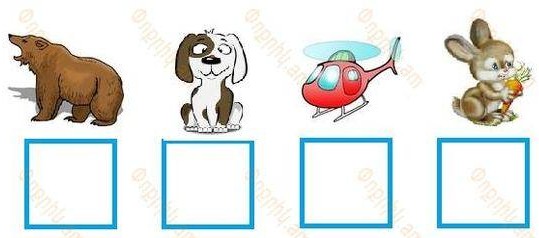 Ճիշտ դասավորի՛ր տառերը և գրի՛ր ստացված բառը։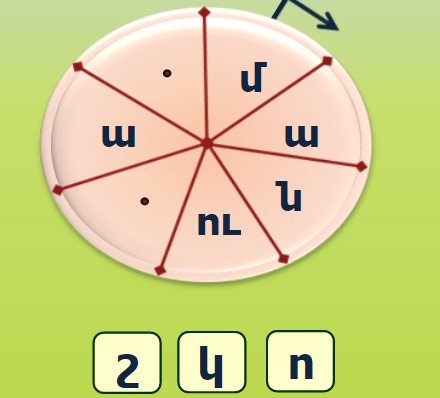 Գտի՛ր ավելորդ բառը և կազմի՛ր բառակապակցություն։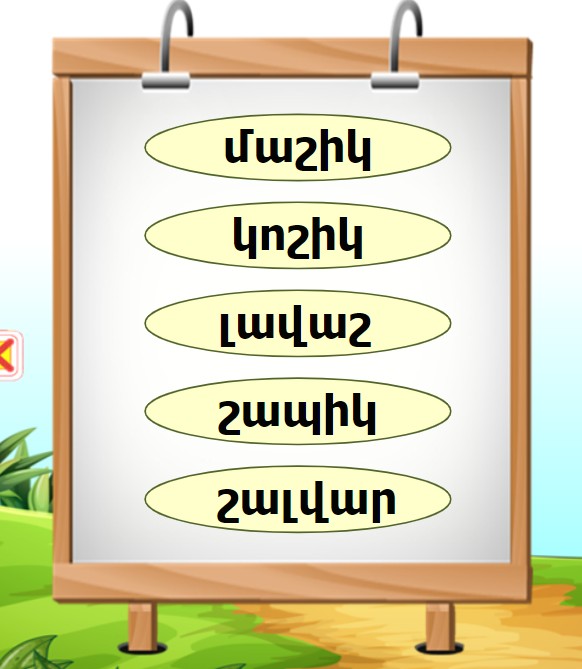 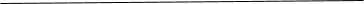 Հարցերին պատասխանելու կամ առաջադրանքները կատարելու համար սովորողըպետք է իմանա․1. ինչպե՞ս կազմել բառեր2․ ինչպե՞ս ամբողջացնել բառանիվը3. օրինաչափությունըՀարցերին պատասխանելու կամ առաջադրանքները կատարելու համար սովորողը պետք է կարողանա․կազմել բառ և գրելճիշտ տեղադրել տառերը, ստանալ բառ և գրելկռահել օրինաչափությունը,կազմել բառակապակցությունԴաս 104 ,106-107․  Հ  հնչյուն -տառի	ուսուցում :	Թեմատիկ	պլանավորումՀարցեր և առաջադրանքներ առարկայի չափորոշչային բարձր մակարդակի պահանջների կատարումը ստուգելու համարՆշված պատկերները բաժանի՛ր 3 խմբի :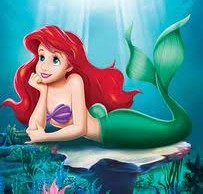 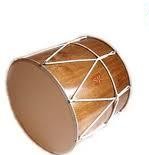 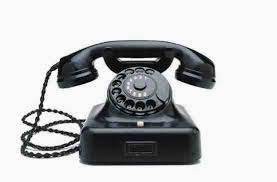 Նախադասությունից դուրս գրի՛ր հ պարունակող բառերը։Հայկ նահապետի անունով մեր երկիրն անվանել են Հայաստան։Վանկատի՛ր բառերը։Մհեր	 	հսկա   	Հարցերին պատասխանելու կամ առաջադրանքները կատարելու համար սովորողըպետք է իմանա․որ բառերն են պարունակում Հ հնչյուն- տառըճանաչի Հ տառըբառերը կազմված են վանկերիցՀարցերին պատասխանելու կամ առաջադրանքները կատարելու համար սովորողը պետք է կարողանա․կատարել հնչյունային վերլուծություն և առանձնացնել Հ հնչյունը խմբերումգտնել և գրել Հ տառըճիշտ վանկատել բառերը108-110․  Զ  հնչյուն -տառի	ուսուցում :	Թեմատիկ պլանավորումՀարցեր և առաջադրանքներ առարկայի չափորոշչային բարձր մակարդակի պահանջների կատարումը ստուգելու համար1. Նշված պատկերները բաժանի՛ր 3 խմբի :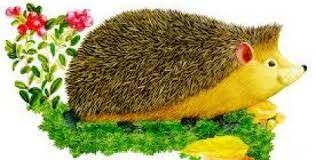 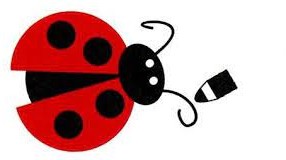 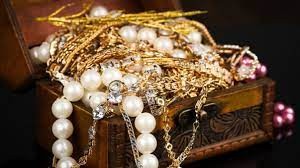 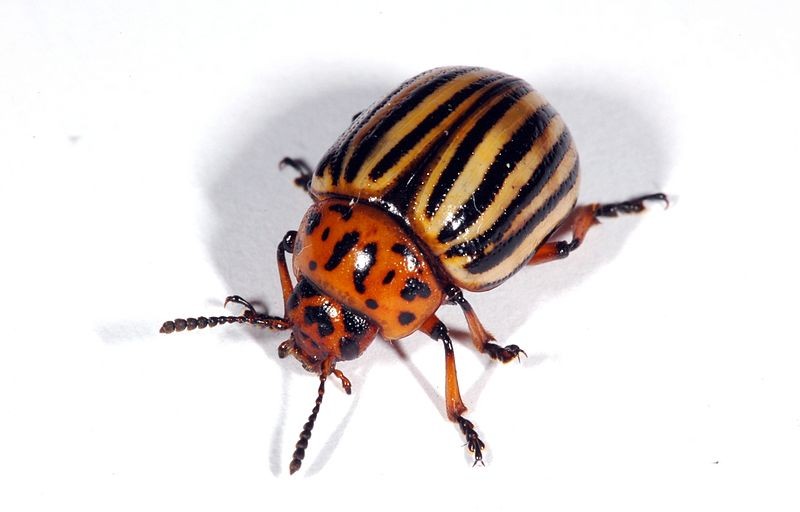 3. Գուշակի՛ր նկարելուկը և գրի՛ր ստացված բառը :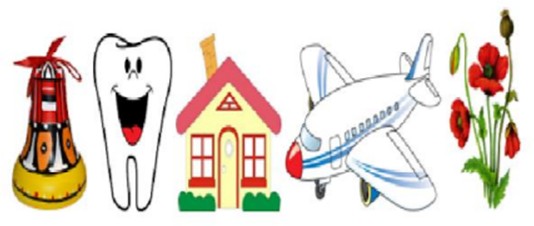 2․ Լրացրո՛ւ խաչբառը։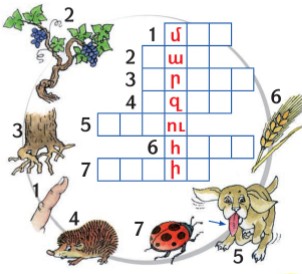 Հարցերին պատասխանելու կամ առաջադրանքները կատարելու համար սովորողըպետք է իմանա․ո՞ր բառերն են պարունակում Զ հնչյուն- տառըտառերով բառ կազմելպատկերների անուններըՀարցերին պատասխանելու կամ առաջադրանքները կատարելու համար սովորողը պետք է կարողանա․կատարել հնչյունային վերլուծություն և առանձնացնել Զ հնչյուն-տառով նկարներըպատկերների առաջին տառերով բառ կազմելլրացնել խաչբառըԴաս 111-113 . Ռ  հնչյուն -տառի	ուսուցում :	Թեմատիկ պլանավորումՀարցեր և առաջադրանքներ առարկայի չափորոշչային բարձր մակարդակի պահանջների կատարումը ստուգելու համարՆշված պատկերները բաժանի՛ր 3 խմբի :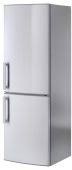 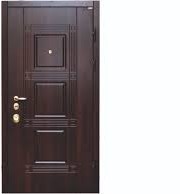 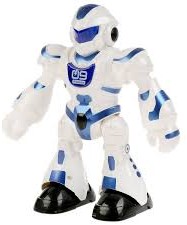 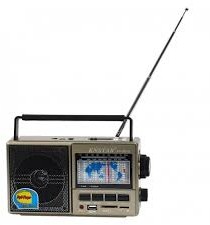 Տրված բառախմբով կազմի՛ր նախադասություն։մկնիկին, սկյուռը, ընկերասեր, հյուրասիրեց, ընկույզ։Շարունակի՛ր։ ընկույզ- ընկուզենի զկեռ-կեռաս- նուռ-Հարցերին պատասխանելու կամ առաջադրանքները կատարելու համար սովորողըպետք է իմանա․ո՞ր բառերն են պարունակում Ռ հնչյուն- տառընախադասությունը կազմված է բառերիցՌ տառը պարունակող բառերըՀարցերին պատասխանելու կամ առաջադրանքները կատարելու համար սովորողը պետք է կարողանա․կատարել հնչյունային վերլուծություն և առանձնացնել Ռ հնչյունը խմբերումբառերի խմբով կազմել միտք արտահայտող նախադասությունշարունակել ըստ օրինակիԴաս 114-116. Ց  հնչյուն -տառի	ուսուցում :	Թեմատիկ պլանավորում Հարցեր և առաջադրանքներ առարկայի չափորոշչային բարձր մակարդակ պահանջների կատարումը ստուգելու համարՆկար-պատմությունից դուրս գրի՛ր մեկ նախադասություն և գրի՛ր: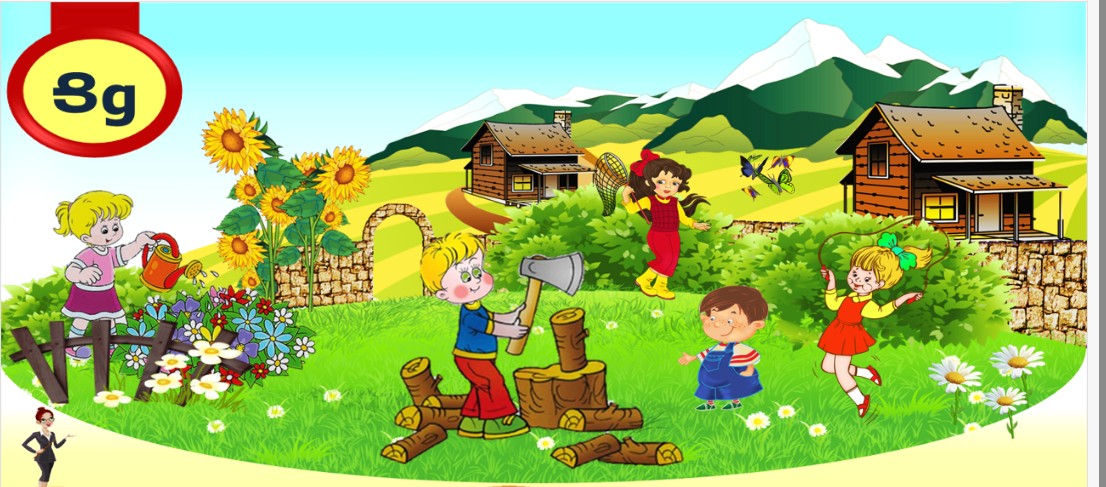 Միացրու՛ վանկերն իրար և ստացի՛ր բառեր :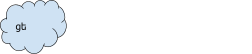 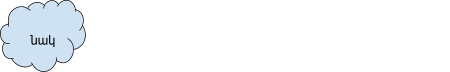 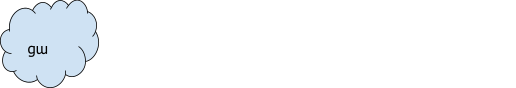 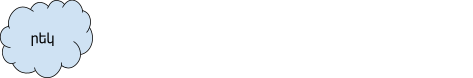 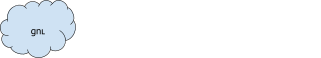 Լրացրու բաց թողնված տառերը։Ակն_ ց	օր_ր_ցմատն_ց	ց_րեկՀարցերին պատասխանելու կամ առաջադրանքները կատարելու համար սովորողը պետք է իմանա․ո՞ր բառերն են պարունակում Ց հնչյուն- տառըբառը տրոհվում է վանկերիտեղադրելով տառը ստանալ բառՀարցերինպատասխանելուկամառաջադրանքներըկատարելուհամարսովորողըպետք է  կարողանա․նկար-պատմությունից դուրս գրել նախադասությունմիացնել վանկերը և ստանալ բառերլրացնել բաց թողնված տառերըԴաս 117-119 .Ժ  հնչյուն -տառի	ուսուցում :	Թեմատիկ պլանավորումՀարցեր և առաջադրանքներ առարկայի չափորոշչային բարձր մակարդակի պահանջների կատարումը ստուգելու համարՆշված պատկերները բաժանի՛ր 3 խմբի :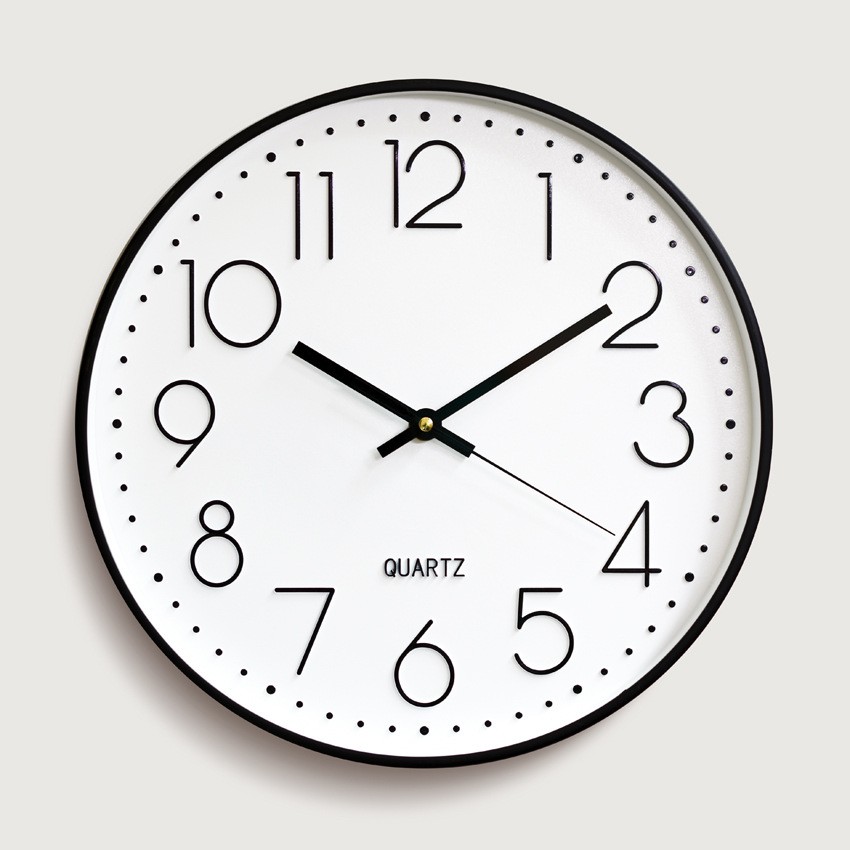 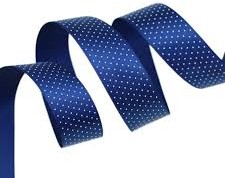 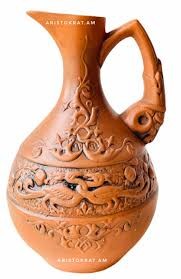 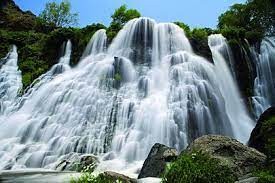 Կազմի՛ր բառակապակցություններ :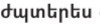 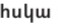 Լրացրո՛ւ խաչբառը :Հարցերին պատասխանելու կամ առաջադրանքները կատարելու համար սովորողըպետք է իմանա․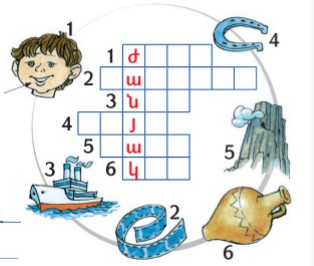 ո՞ր բառերն են պարունակում Ժ հնչյուն- տառըբառակապակցություն հասկացության ձևավորումըպատկերների անուններըՀարցերին պատասխանելու կամ առաջադրանքները կատարելու համար սովորողը պետք է կարողանա․կատարել հնչյունային վերլուծություն և առանձնացնել Ժ հնչյունը խմբերումկազմել բառակապակցություններլրացնել խաչբառըԴաս 120․ Գրական ունկնդրում ։Դաս 121-123․  Գ  հնչյուն -տառի	ուսուցում :	Թեմատիկ պլանավորումՀարցեր և առաջադրանքներ առարկայի չափորոշչային բարձր մակարդակի պահանջների կատարումը ստուգելու համարՆշված պատկերները բաժանի՛ր 3 խմբի :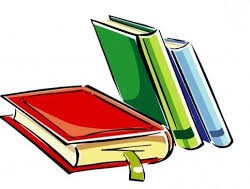 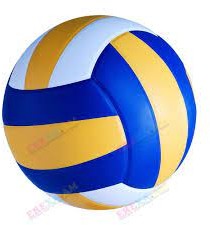 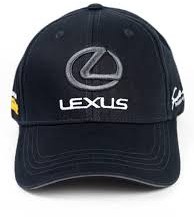 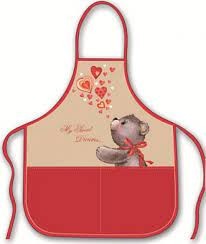 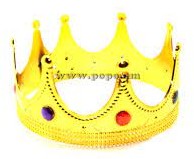 Լրացրո՛ւ բաց թողնված տառերը և դուրս գրի՛ր գ պարունակող բառը :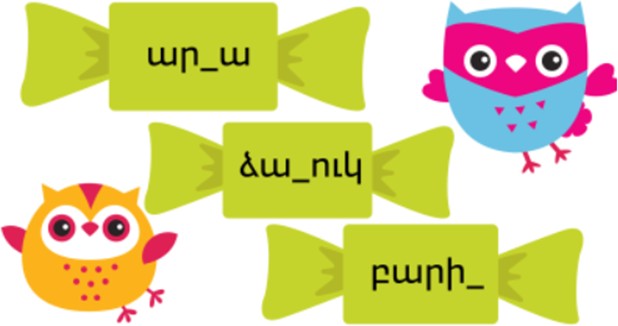 Վերադասավորի՛ր տառերը և գրի՛ր ստացված բառերը:ագյլ- տորգ- արիգ-Հարցերին պատասխանելու կամ առաջադրանքները կատարելու համար սովորողըպետք է իմանա․ո՞ր բառերն են պարունակում Գ հնչյուն- տառըգրությամբ և արտասանությամբ տարբերվող բառերըտառերով բառ կազմելՀարցերին պատասխանելու կամ առաջադրանքները կատարելու համար սովորողը պետք է կարողանա․կատարել հնչյունային վերլուծություն և առանձնացնել	այն նկար- բառերը , որտեղ Գ հնչյուն-տառը գտնվում է բառասկզբում, բառամիջումլրացնել գ կամ ք տառերը և գրել ստացված բառերըվերադասավորել տառերը և ստանալ բառերԴաս124-126 ․Ք  հնչյուն -տառի	ուսուցում :	Թեմատիկ պլանավորումՀարցեր և առաջադրանքներ առարկայի չափորոշչային բարձր մակարդակի պահանջների կատարումը ստուգելու համարՆկարների առաջին տառերի միջոցով կազմե՛լ բառեր։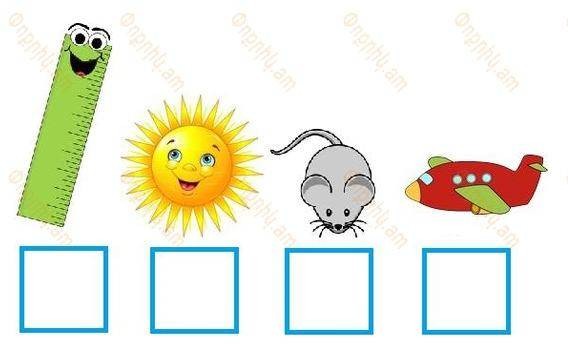 Արտագրի՛ր նախադասությունը :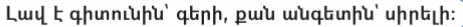 Լրացրու խաչբառը: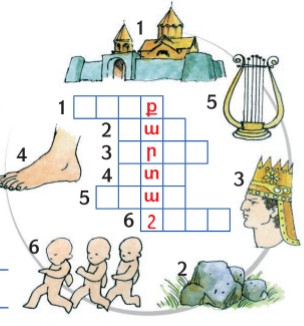 Հարցերին պատասխանելու կամ առաջադրանքները կատարելու համար սովորողըպետք է իմանա․ո՞ր բառերն են պարունակում Ք հնչյուն- տառըի՞նչ է նախադասությունընկարների անուններըՀարցերին պատասխանելու կամ առաջադրանքները կատարելու համար սովորողը պետք է կարողանա․նկարների առաջին տառերով կազմել նոր բառանսխալ արտագրել նախադասությունը՝ պահպանելով կետադրական նշաններըլրացնել խաչբառըԴաս 127-129․  Չ  հնչյուն -տառի	ուսուցում :	Թեմատիկ պլանավորումՀարցեր և առաջադրանքներ առարկայի չափորոշչային բարձր մակարդակի պահանջների կատարումը ստուգելու համարՆշված պատկերները բաժանի՛ր 3 խմբի :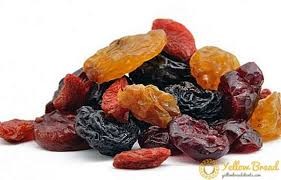 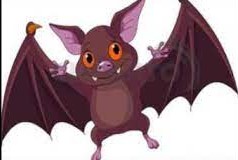 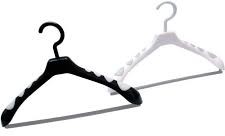 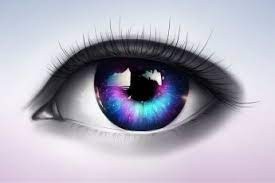 Միացրու՛ վանկերը և ստացի՛ր բառեր :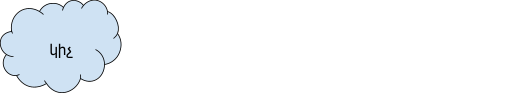 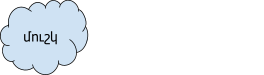 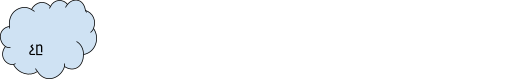 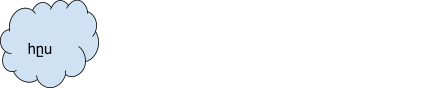 Քանի՞ հնչյուն և քանի՞ տառ ունի այս բառը։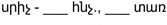 Հարցերին պատասխանելու կամ առաջադրանքները կատարելու համար սովորողըպետք է իմանա․1. ո՞ր բառերն են պարունակում Չ հնչյուն- տառը 2.հասկանա բնագրի բովանդակությունը 3.առարկաների անվանումներըՀարցերին պատասխանելու կամ առաջադրանքները կատարելու համար սովորողը պետք է կարողանա․կատարել հնչյունային վերլուծություն և առանձնացնել Չ հնչյուն-տառով նկարներըըստ բնագրի պատասխանել հարցինկարդալ բառերը և միացնելով համապատասխան նկարներին ստանալ նախադասությունԴաս 130-131 .Ղ  հնչյուն -տառի	ուսուցում :	Թեմատիկ պլանավորում1Հարցեր և առաջադրանքներ առարկայի չափորոշչային բարձր մակարդակի մակարդակի պահանջների կատարումը ստուգելու համարՆշված պատկերները բաժանիր 3 խմբի :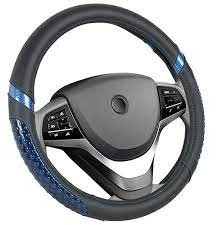 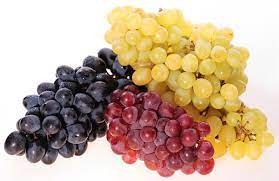 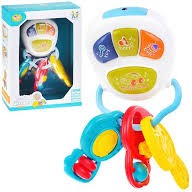 Ավելացրու Ղ տառը սկզբում կամ վերջում և գրիր մեկ բառ ,որտեղ Ղ գրվում է բառասկզբում: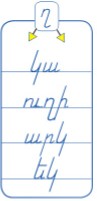 Լրացրո՛ւ խաչբառը :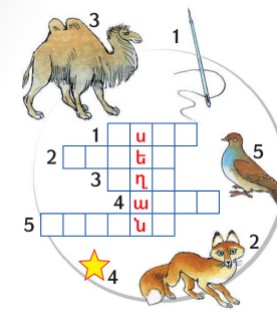 Հարցերին պատասխանելու կամ առաջադրանքները կատարելու համար սովորողըպետք է իմանա․ո՞ր բառերն են պարունակում Ղ հնչյուն- տառըհասկանա բնագրի բովանդակությունըպատկերների անուններըՀարցերին պատասխանելու կամ առաջադրանքները կատարելու համար սովորողը պետք է կարողանա․կատարել հնչյունային վերլուծություն և առանձնացնել Ղ հնչյուն-տառով նկարներըըստ բնագրիպատասխանել հարցինլուծել խաչբառըԴաս 132-133 . Խ հնչյուն –տառի ուսուցում :	Թեմատիկ պլանավորումՀարցեր և առաջադրանքներ առարկայի չափորոշչային բարձր մակարդակի պահանջների կատարումը ստուգելու համար1. Նշված տառերով կազմի՛ր երկու բառ և գրի՛ր: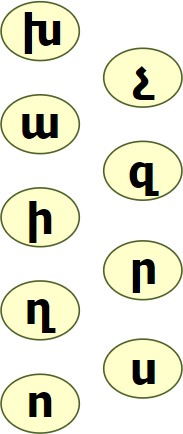 2․Լրացրու՛ ասացվածքը։Ով	, նա կուտի։3. Լրացրու՛ բաց թողնված տառերը։խ_տ,	ս_խխ_զանակ	քա_ցրվախկ_տ	խաղ_ղՀարցերին պատասխանելու կամ առաջադրանքները կատարելու համար սովորողըպետք է իմանա․ո՞ր բառերն են պարունակում Խ հնչյուն- տառըժողովրդական ասացվածքներըխ-ը  տառով  բառերՀարցերին պատասխանելու կամ առաջադրանքները կատարելու համար սովորողը պետք է կարողանա․կատարել հնչյունային վերլուծություն և կազմի երկու բառլրացնել ասացվածքըլրացնի բաց թողնված տառերըԴաս 134․ Գրական ունկնդրում ։Դաս 135-136 . Դ հնչյուն -տառի ուսուցում :	Թեմատիկ պլանավորումՀարցեր և առաջադրանքներ առարկայի չափորոշչային բարձր մակարդակի պահանջների կատարումը ստուգելու համարՏրված բառերը դարձրու՛ անձնանուն:ՄԵԽԱԿ	 			 ՇՈՒՇԱՆ		 			 ՀԱՍՄԻԿ		 			Գրի՛ր քեզ արդեն հայտնի հայ հերոսների անուններ:Գտի՛ր բառերի հակառակ իմաստն արտահայտող բառերը և գրի՛ր: :դանդաղ-		 դադարել-		 դարսել-    		 Հարցերին պատասխանելու կամ առաջադրանքները կատարելու համար սովորողըպետք է իմանա․անձնանունների գրությունը 2.ճանաչի հայ հերոսներին 3.հասկանան բառերի իմաստըՀարցերին պատասխանելու կամ առաջադրանքները կատարելու համար սովորողը պետք է կարողանա․1․ ստանա անձնանուններգրել հայ հերոսների անուններըգրել բառերի հակառակ իմաստն արտահայտող բառերըԴաս 137-138 . Թ հնչյուն –տառի ուսուցում :	Թեմատիկ պլանավորումՀարցեր և առաջադրանքներ առարկայի չափորոշչային բարձր մակարդակի պահանջների կատարումը ստուգելու համարՏրված վանկերը միացնելով ստացիր նոր բառեր և գրի՛ր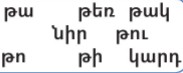 Արտագրի՛ր և լրացրու՛ բաց թողնված տառը :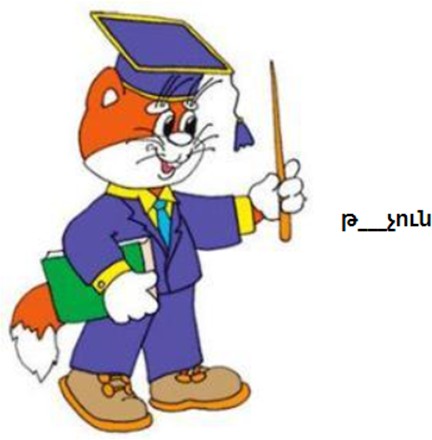 Թագ	բառով կազմի՛ր նոր բառեր։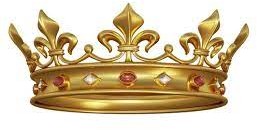 Հարցերին պատասխանելու կամ առաջադրանքները կատարելու համար սովորողըպետք է իմանա․1. վանկերով բառ կազմել 2.տրված բառի գրությունը 3.բառից նոր բառեր կազմելՀարցերին պատասխանելու կամ առաջադրանքները կատարելու համար սովորողը պետք է կարողանա․ճիշտ ստանալ բառերըճիշտ գրել բառըստանալ նոր բառեր և գրելԴաս 139-140 . Բ հնչյուն -տառի  ուսուցում :	Թեմատիկ պլանավորումՀարցեր և առաջադրանքներ առարկայի չափորոշչային բարձր մակարդակի պահանջների կատարումը ստուգելու համար1. Գրի՛ր առարկաների անունները :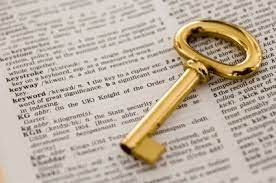 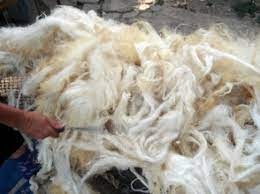 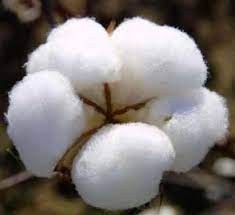 2․ Գրի՛ր շաբաթվա 3-րդ և 5-րդ օրերի անունները։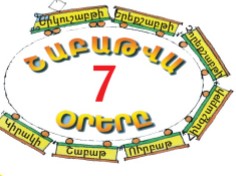 3․Տողերում և սյունակներում գտի՛ր հինգ բառ և գրի՛ր։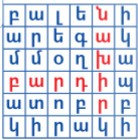 Հարցերին պատասխանելու կամ առաջադրանքները կատարելու համար սովորողըպետք է իմանա․առարկաների անվանումներըշաբաթվա օրերըտառը բառի ամենափոքր միավորն էՀարցերին պատասխանելու կամ առաջադրանքները կատարելու համար սովորողը պետք է կարողանա․կատարել հնչյունային վերլուծություն և գրել Բ տառով բառերըգրել շաբաթվա 3-րդ և 5-րդ օրերի անուններըգտնել 5 բառ և գրելԴաս 141-142 . Փ հնչյուն -տառի	ուսուցում :	Թեմատիկ պլանավորում Հարցեր և առաջադրանքներ առարկայի չափորոշչային բարձր մակարդակի պահանջների կատարումը ստուգելու համարԼրացնե՛լ խաչբառը: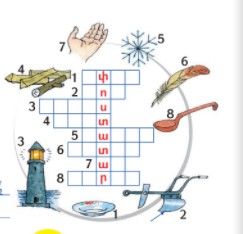 Գտի՛ր տրված բառերի հակառակ իմաստն արտահայտող բառերը և գրի՛ր։բացել	 	բաց	 	Փոստ բառով կազմի՛ր նոր բառեր: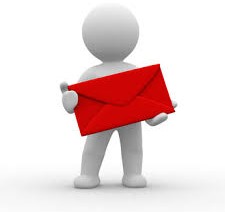 Հարցերին պատասխանելու կամ առաջադրանքները կատարելու համար սովորողըպետք է իմանա․պատկերների անուններըհասկանա բնագրի բովանդակությունը , Ճանաչի թռչունների անվանումներըհասկանա բնագրի բովանդակությունը , Ճանաչի թռչունների անվանումներըբառը տրոհվում է վանկերիՀարցերին պատասխանելու կամ առաջադրանքները կատարելու համար սովորողը պետք է կարողանա․լուծել խաչբառընշել թռչնի անվանումը ըստ բնագրինշել թռչունների անվանումները ըստ բնագրիԴաս 143-144 .Ծ  հնչյուն -տառի	ուսուցում :	Թեմատիկ պլանավորումՀարցեր և առաջադրանքներ առարկայի չափորոշչային բարձր մակարդակի պահանջների կատարումը ստուգելու համարԳրի՛ր նկար- բառի անվանումը: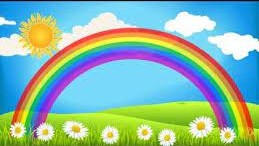 Գրի՛ր մեկ բառով։    ծիրանի ծառ   	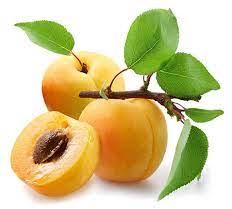 Կազմի՛ր բառեր և գրիր։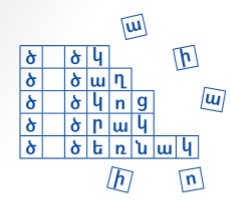 Հարցերին պատասխանելու կամ առաջադրանքները կատարելու համար սովորողը պետք է իմանա․առարկայի անվանումըծառի անվանումը3․ամբողջացնել բառերը ձայնավորների օգնությամբՀարցերին պատասխանելու կամ առաջադրանքները կատարելու համար սովորողը պետք է կարողանա․ճիշտ գրել բառըբառակապակցությունն արտահայտել մեկ բառովկազմել բառերը ձայնավորների օգնությամբԴաս 145-146. Ձ  հնչյուն -տառի	ուսուցում :	Թեմատիկ պլանավորումՀարցեր և առաջադրանքներ առարկայի չափորոշչային բարձր մակարդակի պահանջների կատարումը ստուգելու համար1. Նկարների առաջին տառերի միջոցով կազմի՛ր բառեր։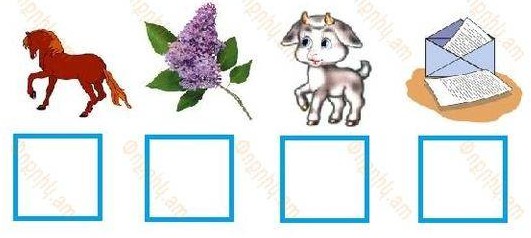 2․ Կազմի՛ր բառակապակցություն և գրի՛ր։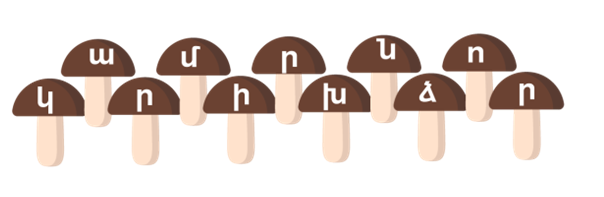 3. Արտագրի՛ր քառատողը և ընդգծի՛ր բաղաձայն հնչյունով սկսվող երկու բառ: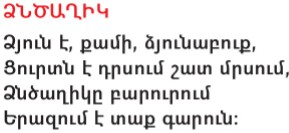 Հարցերին պատասխանելու կամ առաջադրանքները կատարելու համար սովորողըպետք է իմանա․տառը բառի ամենափոքր միավորն էի՞նչ է բառակապակցությունըանսխալ արտագրելու տեխնիկան և ձայնավոր, բաղաձայն հնչյուների տարբերակումըՀարցերին պատասխանելու կամ առաջադրանքները կատարելու համար սովորողը պետք է կարողանա․պատկերների առաջին տառերով կազմել բառկազմել բառակապակցություն և գրելանսխալ արտագրել քառատողը՝ ընդգծելով բաղաձայն հնչյունով սկսվող երկու բառԴաս 147-148  . Ջ  հնչյուն -տառի	ուսուցում :	Թեմատիկ պլանավորումՀարցեր և առաջադրանքներ առարկայի չափորոշչային բարձր մակարդակի պահանջների կատարումը ստուգելու համարԳրի՛ր աշխատասեր բառի իմաստով մոտ բառը։Շարունակի՛ր նվագ-նվագել ջոկ-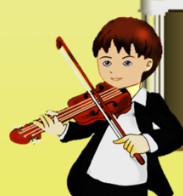 փունջ-Ծաղկեփունջ բառով կազմիր նախադասություն։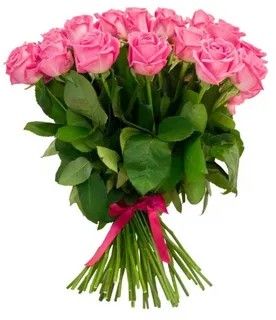 Հարցերին պատասխանելու կամ առաջադրանքները կատարելու համար սովորողըպետք է իմանա․բառի իմաստով մոտ բառերընպաստել ակտիվ բառապաշարի հարստացմանըբազմավանկ բառով նախադասություն կազմելՀարցերին պատասխանելու կամ առաջադրանքները կատարելու համար սովորողը պետք է կարողանա․օգտվելով բառարանից գտնել բառի մոտ իմաստըտրամաբանորեն շարունակել օրինաչափությունը ըստ օրինակիկազմել նախադասություն տրված բառովԴաս149 ․Գրական ունկնդրում ։Դաս 150 . Ճ հնչյուն-տառի ուսուցում :	Թեմատիկ պլանավորում  Հարցեր և առաջադրանքներ առարկայի չափորոշչային բարձր մակարդակի պահանջների կատարումը ստուգելու համար1․Կազմի՛ր բառակապակցություններ յուրաքանչյուր նկար-բառի համար: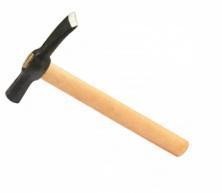 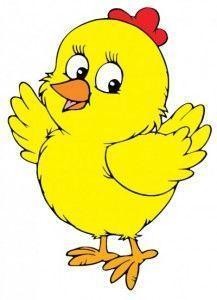 2.Գրի՛ր բաց թողնված բառը:Ստի	ոտքերը	 		են:3․ Գրի՛ր տրված բառերի իմաստով մոտ բառերը:ճերմակ	 			 ճիտ		 			 ճանապարհ   			Հարցերին պատասխանելու կամ առաջադրանքները կատարելու համար սովորողը պետք է իմանա․բառակապակցություն կազմելու նախնական գիտելիքներժողովրդական առածըտրված բառերի իմաստով մոտ բառերըՀարցերին պատասխանելու կամ առաջադրանքները կատարելու համար սովորողը պետք է կարողանա․կազմել և գրել բառակապակցությունամբողջացնել առածըբառարանից օգտվելով գտնել բառերի իմաստով մոտ բառերըԴաս  152. Ֆ  հնչյուն-տառի ուսուցում :	Թեմատիկ	պլանավորում Հարցեր և առաջադրանքներ առարկայի չափորոշչային բարձր մակարդակի պահանջների կատարումը ստուգելու համարԿազմի՛ր նախադասություններ՝	տուֆ,  ասֆալտ	բառերով։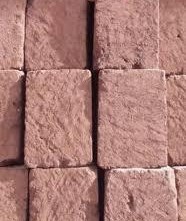 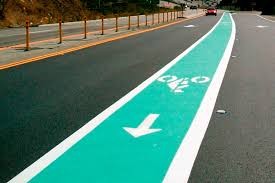 Լրացրու՛ բաց թողնված տառերը։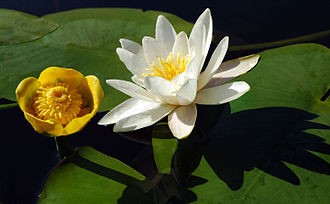 Նունու_ ար Րա	ի_ րիկ3․ Վերականգնի՛ր նախադասությունը։Ֆրիկն, գրողներ, ու, հայ, Րաֆֆին, են։Հարցերին պատասխանելու կամ առաջադրանքները կատարելու համար սովորողըպետք է իմանա․նորածանոթ հնչյուննով բառերի իմաստընորածանոթ հնչյուննով բառերի գրությունընախադասություն կազմելու նախնական գիտելիքներՀարցերին պատասխանելու կամ առաջադրանքները կատարելու համար սովորողը պետք է կարողանա․կազմել նախադասություններ տրված բառերովլրացնել բաց թողնված տառերըվերականգնի նախադասության խառնված հաջորդականությունըԴաս 155. Գրական ունկնդրում ըստ ուսուցչիԴաս 155. ԵՎ տառանշանի ամրապնդում :	Թեմատիկ պլանավորումՀարցեր և առաջադրանքներ առարկայի չափորոշչային բարձր մակարդակի պահանջների կատարումը ստուգելու համարՏեղադրի՛ր համապատասխան բառը  և ամբողջացրու՛ միտքը։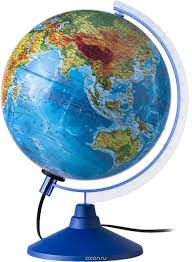 Երկիրը	է։ ( էլիպսաձև , գնդաձև )Գրի՛ր տերևաթափ բառի հնչյունների և տառերի քանակը: տերևաթափ =	հնչյուն,	 	 տառՈ՞րն է Հայաստանի Հանրապետության մայրաքաղաքը։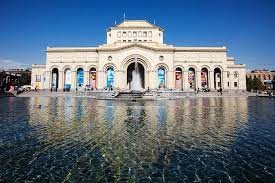 Հարցերին պատասխանելու կամ առաջադրանքները կատարելու համար սովորողը պետք է իմանա․նախադասության միտքը լրացնել՝ ընտրելով համապատասխան բառըհաշվել բառի հնչյունների և տառերի քանակըՀՀ մայրաքաղաքի անվանումըՀարցերին պատասխանելու կամ առաջադրանքները կատարելու համար սովորողը պետք է կարողանա․ընտրության եղանակով կազմել նախադասությունորոշել և գրել տրված բառի հնչյունների և տառերի քանակըանսխալ գրել Երևան բառը:Հետայբբենական շրջան	Թեմատիկ պլանավորում Դաս 156. Հայերենի տառերըՀարցեր և առաջադրանքներ առարկայի չափորոշչային բարձր մակարդակի պահանջների կատարումը ստուգելու համարՈ՞վ է ստեղծել հայոց այբուբենը և քանի տառ ունի այն։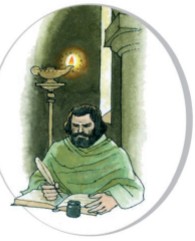 Կազմի՛ր նախադասություն Մաշտոց, այբուբեն բառերով:Գրի՛ր քո անուն, ազգանունըՀարցերին պատասխանելու կամ առաջադրանքները կատարելու համար սովորողըպետք է իմանա․հայոց տառերը ստեղծողին:ո՞ր հայերենի այբուբենը ստեղծել է ՄՄ շատ ու շատ տարիներ առաջ:իր անուն , ազգանունը:Հարցերին պատասխանելու կամ առաջադրանքները կատարելու համար սովորողը պետք է կարողանա․գրել ստեղծողի անունը: / օրինակ ՝ Մեսրոպ Մաշտոց/ըստ բնագրի լրացնել բաց թողնված բառերը:գրել իր անունը:Դաս 157. Հայերենի այբուբենը ։	Թեմատիկ պլանավորումՀարցեր և առաջադրանքներ առարկայի չափորոշչային բարձր մակարդակի պահանջների կատարումը ստուգելու համար1․ Լրացրու՛ այբուբենի բաց թողած տառերը։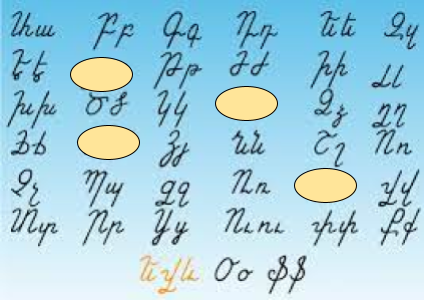 Գրի՛ր այս տառերի անունները :Օրինակ ՝ Տ տ  	Մ մ  	Կ կ  	Քանի՞սն են հայերենի բաղաձայն և ձայնավոր հնչյունները : 	բաղաձայն	 	ձայնավորՀարցերին պատասխանելու կամ առաջադրանքները կատարելու համար սովորողըպետք է իմանա․հայոց տառերը այբբենական կարգով:հայոց տառերի անունները:հայերենի ձայնավորև բաղաձայն հնչյունները:Հարցերին պատասխանելու կամ առաջադրանքները կատարելու համար սովորողը պետք է կարողանա․լրացնել բաց թողնված տառերը:գրել տառերի անուները:նշել հայերենի ձայնավորների և բաղաձայների քանակներԴաս 158.  Հայոց լեզու :Հրաժեշտ այբբենարանին։	Թեմատիկ պլանավորումՀարցեր և առաջադրանքներ առարկայի չափորոշչային բարձր մակարդակի պահանջների կատարումը ստուգելու համարԱվարտի՛ր քառատողը։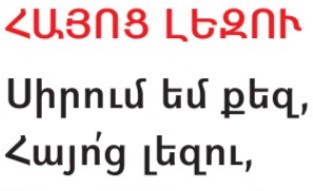 Լրացրու՛ բաց թողնված տառերը։այբ_ենարան, տ_ն, գան_արան, այս_ր3․Գրի՛ր այնպիսի բառեր, որոնք կազմված են ՝երկու տառից   		 երեք տառից    	                                                                                                                                                            չորս տառից	 		Հարցերին պատասխանելու կամ առաջադրանքները կատարելու համար սովորողըպետք է իմանա․անգիր	Հայոց լեզու բանաստեղծությունը:նշված բառերի գրությունը:երկու, երեք և չորս տառից կազմված բառեր:Հարցերին պատասխանելու կամ առաջադրանքները կատարելու համար սովորողը պետք է կարողանա․ինքնաթելադրությամբ շարունակել տողերը՝պահպանելով քառատող գրելու կանոնները:լրացնել բաց թողնված տառերը :գրել բառեր, որոնք կազմված են երկու, երեք և չորս տառերից:Դաս 159. Արան ու վերջակետը	Թեմատիկ պլանավորումՀարցեր և առաջադրանքներ առարկայի չափորոշչային բարձր մակարդակի պահանջների կատարումը ստուգելու համարՈ՞ր կետադրական նշանն ենք դնում նախադասության վերջում :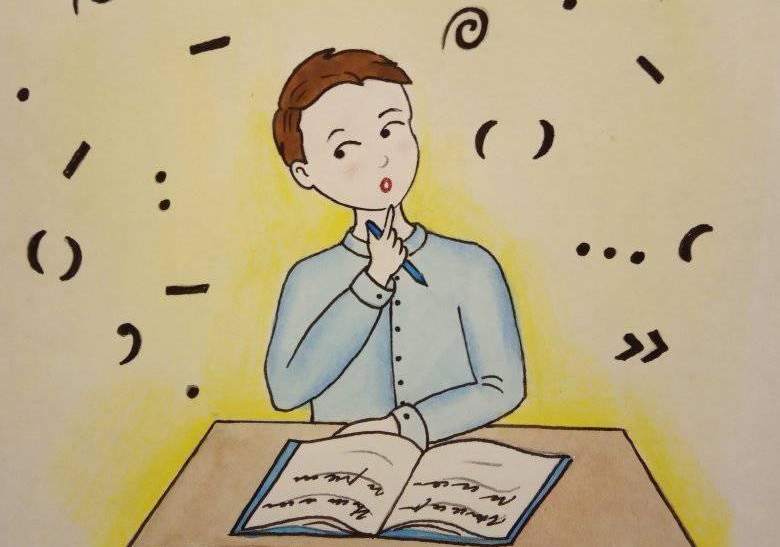 Տղան մտածում էԻնչպիսի՞նն էր	պատմության հերոսը: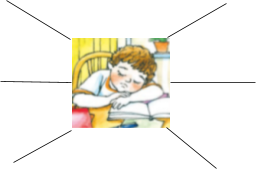 Գծով միացրո՛ւ համապատասխան վանկերը և գրիր ստացված բառերը:գը	նիվ	 	դա	նացք	 	ա	հուկ	 	Հարցերին պատասխանելու կամ առաջադրանքները կատարելու համար սովորողըպետք է իմանա․կետադրական նշանների գործածությունը:բնագրի բովանդակությունը:ո՞ր բառերը կազմված են վանկերից:Հարցերին պատասխանելու կամ առաջադրանքները կատարելու համար սովորողը պետք է կարողանա․առանձնացնել նշանները ըստ իրենց գործածության:բնութագրել գլխավոր հերոսին:ճիշտ միացնելով վանկերը ստանալ բառեր:Դաս 160. Ո՞վ եմ ես	Թեմատիկ պլանավորումՀարցեր և առաջադրանքներ առարկայի չափորոշչային բարձր մակարդակի պահանջների կատարումը ստուգելու համարՈ՞ր տառի մասին է բանաստեղծությունը , գրիր այդ տառի անունը :/Հի/Արտագրի՛ր և լրացրո՛ւ բաց թողնված տողը :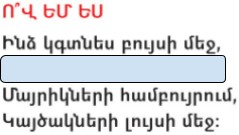 .Լրացրո՛ւ խաչբառը և դո՛ւրս գրիր ընդգծված սյունակի ստացված բառը :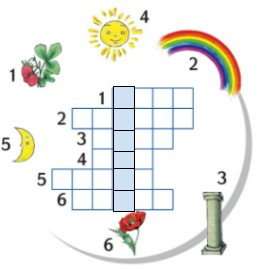 Հարցերին պատասխանելու կամ առաջադրանքները կատարելու համար սովորողըպետք է իմանա․բանաստեղծության բովանդակությունըանգիր բանաստեղծությունըխաչբառ լրացնելու սկզբունքըՀարցերին պատասխանելու կամ առաջադրանքները կատարելու համար սովորողը պետք է կարողանա․ընկալել բովանդակությունը և գրել այդ տառի անունըբնութագրել հերոսինգտնել և գրել բառըԴաս 161. Գ/ուԴաս 162. Խ/hՄայրենի	Թեմատիկ պլանավորումԴաս 163. Իմ դասագիրքը ։Հարցեր և առաջադրանքներ առարկայի չափորոշչային բարձր մակարդակի պահանջների կատարումը ստուգելու համարԴասագիրք բառից դուրս գրիր յոթ բառ։Գրիր երբ և սուրբ բառերի հնչյունների ու տառերի քանակը:երբ	հնչյուն,	տառսուրբ	հնչյուն,	տառ3․ Առարկան միացրո՛ւ  համապատասխան գծապատկերին և լրացրո՛ւ։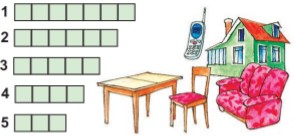 Հարցերին պատասխանելու կամ առաջադրանքները կատարելու համար սովորողըպետք է իմանա․բառից նոր բառեր քամելհնչյուն և տառ հասկացությունըպատկերների անուններըՀարցերին պատասխանելու կամ առաջադրանքները կատարելու համար սովորողը պետք է կարողանա․1․Դասագիրք բառից դուրս գրել յոթ բառգտնել հնչյունների և տառերի քանակըկարողանա լրացնել խաչբառըԴաս 164 . Դպրոցի ճամփան	Թեմատիկ պլանավորումՀարցեր և առաջադրանքներ առարկայի չափորոշչային բարձր մակարդակի պահանջների կատարումը ստուգելու համարՀետևյալ բառերում գտի՛ր սխալները և գրի՛ր ճիշտը: ճամբա	 	զվարդ	 	երք	 	Ամբողջացրու՛ բառակապակցությունները և գրի՛ր :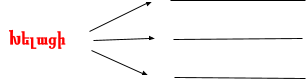 Քանի՞ վանկ ունի ճանապարհ բառը: ա․	2	3	4բ․երկրորդ վանկով կազմիր մեկ բառ։Հարցերին պատասխանելու կամ առաջադրանքները կատարելու համար սովորողը պետք է իմանա․բառերի ուղղագրությունըբառակապակցություն հասկացությունըո՞ր բառերը կազմված են վանկերիցՀարցերին պատասխանելու կամ առաջադրանքները կատարելու համար սովորողը պետք է կարողանա․1․ ուղղել սխալներըկազմել բառակապակցություններբաժանել բառը վանկերի և կազմել ևս մեկ բառԴաս 165. Ո՞վ է բերում գարունը :	Թեմատիկ պլանավորումՀարցեր և առաջադրանքներ առարկայի չափորոշչային բարձր մակարդակի պահանջների կատարումը ստուգելու համար1.Գրի՛ր գարնան ամիսները:2․ա․ Գրի՛ր ծաղկի անունը :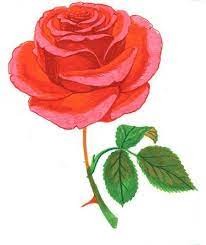 բ․ Այդ բառի օգնությամբ կազմիր աղջկա և տղայի անուններ3.Անձրև բառով կազմի՛ր նախադասություն: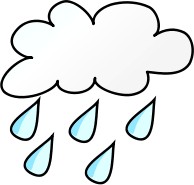 Հարցերին պատասխանելու կամ առաջադրանքները կատարելու համար սովորողըպետք է իմանա․1․ գարնան ամիսները2․ ծաղկի անունը3․ ինչ է նախադասությունըՀարցերին պատասխանելու կամ առաջադրանքները կատարելու համար սովորողը պետք է կարողանա․գրել գարնան ամիսներըվարդ բառի օգնությամբ կազմել աղջկա և տղայի անուններ և գրելանձրև բառով կազմել նախադասությունԴաս 166. Շունն ու հավը	ԹեմատիկպլանավորումՀարցեր և առաջադրանքներ առարկայի չափորոշչային բարձր մակարդակի պահանջների կատարումը ստուգելու համարԸստ բնագրի բնութագրի՛ր շանը և հավին :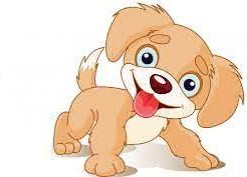 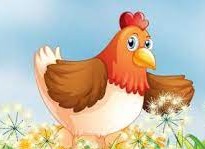 Գրի՛ր , որն էցամաքային ամենամեծ կենդանին     		 ցամաքային ամենամեծ թռչունը          			                                                      ջրային ամենամեծ կենդանին	 			3․Գրի՛րո հնչյունով սկսվող ընտանի և վայրի կենդանիներ:4.Կարդա՛ նկարելուկը և կազմիր բառակապակցություն։(Հիշիր տառանունները)ԿԴՆ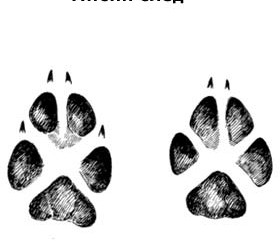 Հարցերին պատասխանելու կամ առաջադրանքները կատարելու համար սովորողըպետք է իմանա․ըստ բնագրի բնութագրել առանձին անուններըունենա նախնական գիտելիքներ կենդանական աշխարհի մասինտարբերել վայրի և ընտանի կենդանիներին4․նկարելուկ լուծելՀարցերին պատասխանելու կամ առաջադրանքները կատարելու համար սովորողը պետք է կարողանա․տալ հատկանիշներճանաչել և գրել կենդանիների անուններըպահանջին համապատասխան մտածել  և  գրել վայրի, ընտանի կենդանիներին4․նկարելուկի օգնությամբ կազմել բառակապակցություն Դաս 167 ,168 . Գրավոր աշխատանքԴաս 169. Գ/ուԴաս 170. Անձրևը։	Թեմատիկ պլանավորումՀարցեր և առաջադրանքներ առարկայի չափորոշչային բարձր մակարդակի պահանջների կատարումը ստուգելու համարՆկարի՛ր ջրի շրջապտույտը։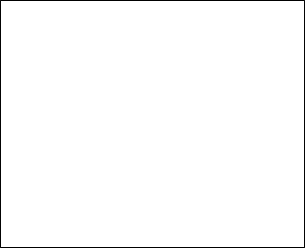 Հորիրնի՛ր պատմություն նկարի շուրջ։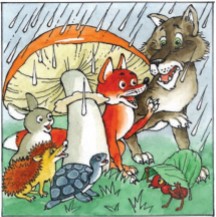 Միացրու՛ ձայնավորները տրված վանկերին այնպես, որ բառերն ամբողջանան և գրի՛ր։ա	ու	ի	օ	ո	է	ե—ղան,	—րախ,	—սոխ,	—ժան,	—լիկ,	—րոտՀարցերին պատասխանելու կամ առաջադրանքները կատարելու համար սովորողըպետք է իմանա․1․ ջրի շրջապտույտըի՞նչ է պատմությունըհայերենի ձայնավոր հնչյուններըՀարցերին պատասխանելու կամ առաջադրանքները կատարելու համար սովորողը պետք է կարողանա․նկարել ջրի շրջապտույտըհորինել պատմություն նկարի շուրջկազմել ձայնավորով սկսվող բառերԴաս 171 . Ծառի խնդրանքը։	Թեմատիկ պլանավորումՀարցեր և առաջադրանքներ առարկայի չափորոշչային բարձր մակարդակի պահանջների կատարումը ստուգելու համար։1․Արտագրիր՝ լրացնելով բաց թողնված տողերը։Մի՛ կոտրատիր իմ ճյուղերը,———————————Ես այնպես եմ սիրում նրանց,———————————։Սլաքներից օգտվելով կազմիր նախադասություն և գրի՛ր։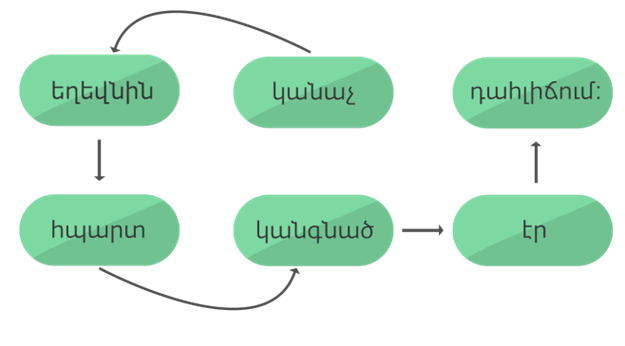 Արտագրիր բառերը ըստ այբուբենի տառերի հաջորդականությամբ։խնձոր,  ձմեռ,  տուն, լեռ,  ճուտ, գնդակ,  ելակ,	անտառ,  բու,  դուռ,  ջուր։Հարցերին պատասխանելու կամ առաջադրանքները կատարելու համար սովորողըպետք է իմանա․1․ բնագրի բովանդակությունըի՞նչ է նախադասությունըայբուբենըՀարցերին պատասխանելու կամ առաջադրանքները կատարելու համար սովորողը պետք է կարողանա․1․ անսխալ և կապակցված գրությամբ արտագրել քառատողը՝ լրացնելով բաց թողնված տողերը։սլաքների օգնությամբ կազմել նախադասություն և գրելբառերը դասավորել ըստ այբուբենի տառերի հաջորդականությանԴաս 172. Մարտ ։	Թեմատիկ պլանավորումՀարցեր և առաջադրանքներ առարկայի չափորոշչային բարձր մակարդակի պահանջների կատարումը ստուգելու համարԳրի՛ ր մարտ ամսվան նախորդող և հաջորդող ամիսները։ 	 մարտ   	Յուրաքանչյուր քայլում փոխելով  մեկ տառ ՝ շոգ-ից ստացիր պաղ։շոգ	 	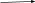 շար	 	պաղԿազմի՛ր	<<գարնանային>>	բառակապակցություններ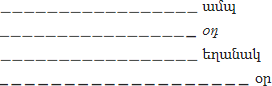 Հարցերին և առաջադրանքներին պատասխանելու համար սովորողը պետք է իմանա ՝տարվա ամիսներըմիավանկ բառերի՞նչ է բառակապակցությունըՀարցերին պատասխանելու կամ առաջադրանքները կատարելու համար սովորողը պետք է կարողանա․գրել մարտ ամսվան նախորդող և հաջորդող ամիսներըբառի մեջ մտնող տառերի փոփոխությամբ նոր բառեր կազմել:կազմել <<գարանանային>> բառակապակցություններԴաս 173. Ո՞վ է ամենից շուտ արթնանում ։	Թեմատիկ պլանավորումՀարցեր և առաջադրանքներ առարկայի չափորոշչային բարձր մակարդակի պահանջների կատարումը ստուգելու համարԲառերի տառերը խառնվել են. վերադասավորի՛ր.ծղակի				 չռութն				 աևր	 	Արտագրի՛ր լրացնելով բաց թողնված տառերը՝ է կամ եմ_կ,	_ժան,	նոր_կ,	_ր_քշաբթի,	_միլ, _րբ_ք, _կրան3․Ընդգծի՛ր այն բառերը, որոնց մեջ տառերի և հնչյունների քանակները նույն են․բարձ, որոր, հոնք, երակ, սիրտՀարցերինպատասխանելուկամառաջադրանքներըկատարելուհամարսովորողըպետք է  իմանա․բառ կազմելԷ, ե -ի ուղղագրությունըո՞ր բառերը կազմված են վանկերիցՀարցերին պատասխանելու կամ առաջադրանքները կատարելու համար սովորողը պետք է կարողանա․տառերը վերադասավորել և ստանալ բառերանսխալ բառասկզբում և բառամիջում լրացնել է, ե ձայնավորներըգտնել և ընդգծել հավասար քանակով հնչյուններ և տառեր ունեցող բառերԴաս 174, 175. Գրավոր աշխատանք Դաս 176. Գրական ունկնդրումԴաս  177-178 .Ինչ՞ը օգնեց մայրիկին:	Թեմատիկ պլանավորումՀարցեր և առաջադրանքներ առարկայի չափորոշչային բարձր մակարդակի պահանջների կատարումը ստուգելու համար1.Բնութագրի՛ր քո մայրիկին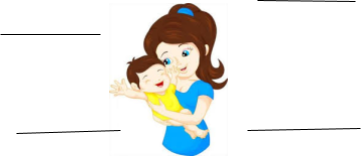 2․ Գուշակի՛ր նկարելուկը և գրի՛ր ստացված բառերը։ ջիկ	համ 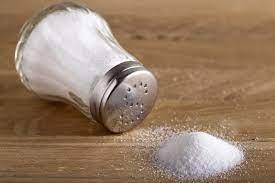 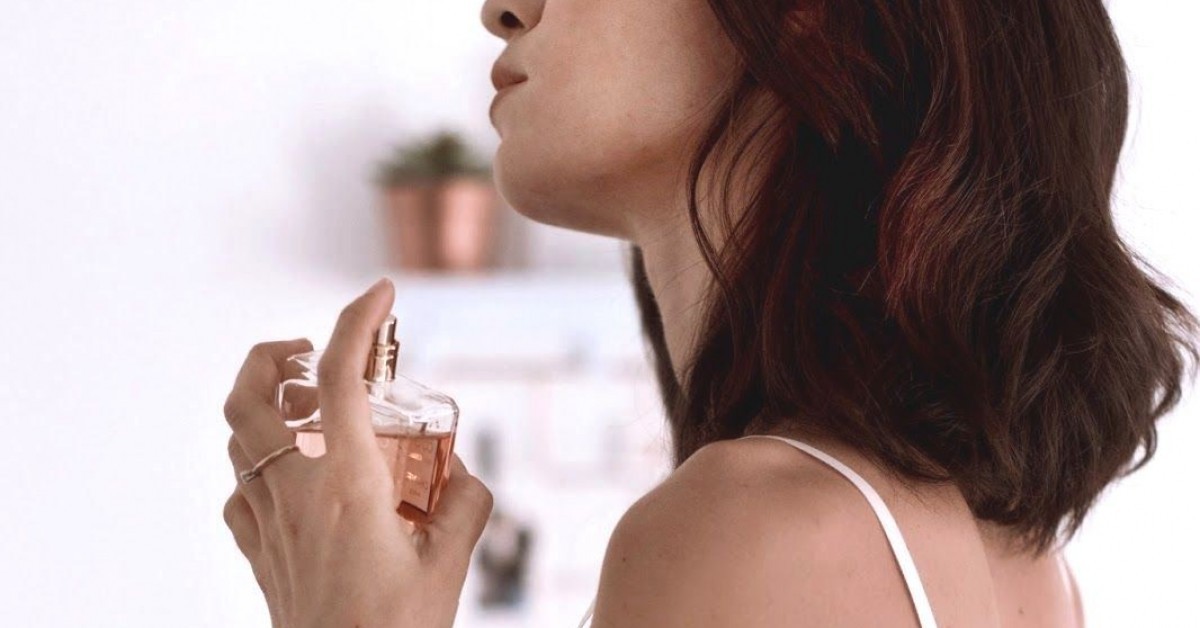 3․Հորինի՛ր պատմություն նկարի շուրջ և գրի՛ր։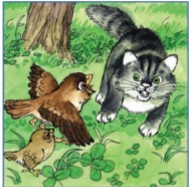 Հարցերին և առաջադրանքներին պատասխանելու համար սովորողըպետք է իմանա ՝1.մայրիկին բնութագրող բառեր2․ աղջիկ և համբուրել բառերի ուղղագրությունը3. ինչ է պատմությունըՀարցերին պատասխանելու կամ առաջադրանքները կատարելու համար սովորողը պետք է կարողանա․1․ բնութագրել իր մայրիկինգուշակել նկարելուկները և գրել ստացված բառերըհորինել պատմություն նկարի շուրջԴաս 179-180 .Թոռն ու աթոռը :	Թեմատիկ պլանավորումՀարցեր և առաջադրանքներ առարկայի չափորոշչային բարձր մակարդակի պահանջների կատարումը ստուգելու համար1. Կազմի՛ր նախադասություն  աթոռ և թոռ բառերով:2․Ուղղի՛ր սխալ վանկատումները։նոր-ոգել   		 արդ-են	 				 ա-յսօր		 				 տե-տր			 				 սխ-ալ			  				 3․ Յուրաքանչյուր բառի մեջ քանի՞ հնչյուն, տառ, ձայնավոր և բաղաձայն կա։Հարցերին և առաջադրանքներին պատասխանելու համար սովորողըպետք է իմանա ՝որ նախադասությունը սկսում ենք մեծատառով, վերջում դնում վերջակետբառերը վանկատելու կարգըբառի հնչյունային կազմը և բառի տառերի քանակըՀարցերին պատասխանելու կամ առաջադրանքները կատարելու համար սովորողը պետք է կարողանա․կազմել նախադասություններ և գրելուղղել սխալ վանկատումներըորոշել և հաշվել բառի հնչյունների , տառերի , ձայնավորների և բաղաձայների քանակներըԴաս181,185 ․ Մե՞ծ եմ, թե փոքրի՞կ ։	Թեմատիկ պլանավորումՀարցեր և առաջադրանքներ առարկայի չափորոշչային բարձր մակարդակի պահանջների կատարումը ստուգելու համարԼրացրու՛ բաց թողնված բառերը: Թե քույրիկս  թատրոն գնա,Ինչքան	՝ չի՛ տանիԻնձ կասի՝ դու	մնա,Փոքրիկ ես դեռ, չեն	:ա/Վերադասավորի՛ր բառերը և գրիր առածը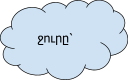 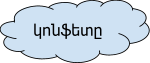 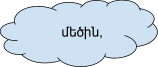 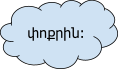 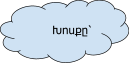 բ/ Գտի՛ր ավելորդ բառը և գրի՛ր։Տրված բառերին աջից կամ ձախից ավելացրու մեկ տառ այնպե՛ս,որ ստացվի մի նոր բառ։ 	ստել 	 	կոճ 	 	որդ 	 	նայել 		 	ոտ 	Հարցերին և առաջադրանքներին պատասխանելու համար սովորողըպետք է իմանա ՝1.սահուն արտասանել բանաստեղծությունը 2.ժողովրդական առած-ասացվածքները 3.կազմել նոր բառերՀարցերին պատասխանելու կամ առաջադրանքները կատարելու համար սովորողը պետք է կարողանա․քառատողում լրացնել բաց թողնված բառերըանսխալ գրել ժողովրդական առածըտրված բառերին աջից կամ ձախից ավելացնել տառեր՝ ստանալով նոր բառերԴաս 182,183 Գրավոր աշխատանք Դաս 184 . Գրական ունկնդրումԴաս186 . Քաղաքավարի տղան։	Թեմատիկ պլանավորումՀարցեր և առաջադրանքներ առարկայի չափորոշչային բարձր մակարդակի պահանջների կատարումը ստուգելու համարԳրի՛ր քաղաքավարություն արտահայտող երեք բառ ։Վանկատի՛ր բառերը և գրի՛ր աղյուսակում։աշակերտ,դպրոցական, ուսուցիչ,գիրք,տետր,քանոն,դաս,ուսուցչանոց3․ Արտագրի՛ր միայն այն նախադասությունները, որոնց կազմում կա երեք բառ։Աշոտը գնդակով խաղում է այգում։ Անին դահլիճում պարեց։Սահակը բույն պատրաստեց։ Թռչունները շուտով կչվեն։Քամին ծառերից պոկեց տերևները։Հարցերին և առաջադրանքներին պատասխանելու համար սովորողը պետք է իմանա ՝1.քաղաքավարության կանոնները 2.բառը կազմված է վանկերից 3.ի՞նչ է նախադասությունըՀարցերին պատասխանելու կամ առաջադրանքները կատարելու համար սովորողը պետք է կարողանա․գրել քաղաքավարություն արտահայտող բառերբառերը վանկատել և տեղավորել աղյուսակումգտնել երեք բառից կազմված նախադասությունները և դուրս գրելԴաս 187-188 .Կծած խնձոր :	Թեմատիկ պլանավորումՀարցեր և առաջադրանքներ առարկայի չափորոշչային բարձր մակարդակի պահանջների կատարումը ստուգելու համար1. ա/Խնձոր բառով կազմի՛ր երկու բառակապակցություն: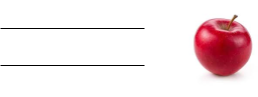 բ/ Բառակապակցություններից մեկը օգտագործի՛ր նախադասության մեջ և գրի՛ր։2․ Գրիր՛ բաց թողնված տառերը։զվար_ , համ_ երել, մար_ , եր_ , վար_ , ար_ , Իջ- ան,	թ_ չուն, մր_ յուն, ա_ջիկ․Լրացրու՛ բաց թողնված բառերը և գրի՛ր ստացված նախադասությունները;Երկնքում	փայլում է	։ 	 բուժում	է	հիվանդին։Հարցերին և առաջադրանքներին պատասխանելու համար սովորողըպետք է իմանա ՝առարկային հատկանիշ վերագրելնշված բառերի ուղղագրությունըոր նախադասությունը սկսում ենք մեծատառով , վերջում դնում վերջակետՀարցերին պատասխանելու կամ առաջադրանքները կատարելու համար սովորողը պետք է կարողանա․առակային տալ հատկանիշ և կազմել բառակապակցություն,նախադասությունլրացնել բաց թողնված տառերըլրացնել նախադասության անդամըԴաս 189,190 Գրավոր աշխատանք Դաս 191. Գրական ունկնդրումԴաս194-195 .Կարծում	եք, թե  կատա՞կ է ։	Թեմատիկ պլանավորումՀարցեր և առաջադրանքներ առարկայի չափորոշչային բարձր մակարդակի պահանջների կատարումը ստուգելու համարՇարունակի՛ր բառաշարքը և գրի՛ր։Յուրաքանչյուր բառաշարքի դիմաց գրի՛ր ընդհանրացնող անունը։ա․շուշան,		 բ․ձմեռ,ամառ,		 գ․ափսե, 		 Մանուշակ բառի տառերով կազմիր նոր բառեր և գրիր ։Նշի՛ր՝ տրված բառերի ո՞ր խմբով կարելի է կազմել նախադասություն:չվել, տաք, երկրներ, թռչուններ    բալենի, գիշեր, առավոտ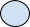 Հարցերին և առաջադրանքներին պատասխանելու համար սովորողըպետք է իմանա ՝1.առարկաներին տրվող ընդհանուր անվանումները2 մանուշակ բառի տառերով սկսվող բառերի՞նչ է նախադասությունըՀարցերին պատասխանելու կամ առաջադրանքները կատարելու համար սովորողը պետք է կարողանա․գրել առարկաներին տրվող ընդհանուր անվանումըմանուշակ բառի տառերով կազմել բառերընտրել այն բառախումբը, որով հնարավոր է կազմել նախադասությունԴաս 194-195 Հայոց լեզու:	Թեմատիկ պլանավորումՀարցեր և առաջադրանքներ առարկայի չափորոշչային բարձր մակարդակի պահանջների կատարումը ստուգելու համարՀիշի՛ր և գրի՛ր տրված բառերի բացատրությունը ։կուռ-		 անբիծ-		 անհետ- 		Ու՞մ շնորհիվ է հայոց լեզուն հասել մեզ: 	-իՆշի՛ր՝ ճի՞շտ է գրված նախադասությունը:արտում հասել է հասկը։    ճիշտ է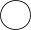     սխալ էՀարցերին և առաջադրանքներին պատասխանելու համար սովորողըպետք է իմանա ՝բառերի բացատրությունըբնագրի բովանդակությունըոր նախադասությունը սկսում ենք մեծատառով , վերջում դնում վերջակետՀարցերին պատասխանելու կամ առաջադրանքները կատարելու համար սովորողը պետք է կարողանա․գրել բառերի բացատրություններըընթերցել և ընկալել բնագրի հիմնական միտքըընտրել ճիշտ պատասխանըԴաս 196,197 .ԳրավորաշխատանքԴաս 198. ԳրականունկնդրումԴաս 199-200․ Իմաստուն մարդը ։	Թեմատիկպ լանավորումՀարցեր և առաջադրանքներ առարկայի չափորոշչային բարձր մակարդակի պահանջների կատարումը ստուգելու համար1.Ավարտի՛ր միտքըԹույլերը զինակից	: Զինվորի թիկունքին		:2․ Շարունակի՛ր վանկախաղը։Գրի՛ր ստացված բառը։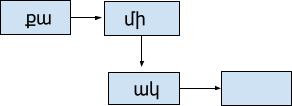 Գրի՛ր հաղթել	բառի հակառակ իմաստն արտահայտող բառը։Հարցերին և առաջադրանքներին պատասխանելու համար սովորողըպետք է իմանա ՝զինվորի մասին ասույթներբառը կազմված է վանկերիցհաղթել բառի հակառակ իմաստն արտահայտող բառըՀարցերին պատասխանելու կամ առաջադրանքները կատարելու համար սովորողը պետք է կարողանա․ավարտել ասույթներըստանալ բառբառարանից օգտվելով գտնել բառի հակառակ իմաստն արտահայտող բառըԴաս 201-202 . Կարդա:	Թեմատիկ պլանավորումՀարցեր և առաջադրանքներ առարկայի չափորոշչային բարձր մակարդակի պահանջների կատարումը ստուգելու համարԻ՞նչ էր խնդրում հեղինակը երեխայից։Գրի՛ր նախադասության տեսքով։Տեքստում լրացրու՛ է կամ ե։_միլը Կար_նի ընկերն է։Նրանք լավ ընկ_րներ են։Նրանց տ_տրերն ու գրքերը միշտ մաքուր են։Բոլորը գովում են օրինակ_լի տղաներին։Դիտի՛ր նկարը։Որոշի՛ր՝ որ բառը կտեղադրես։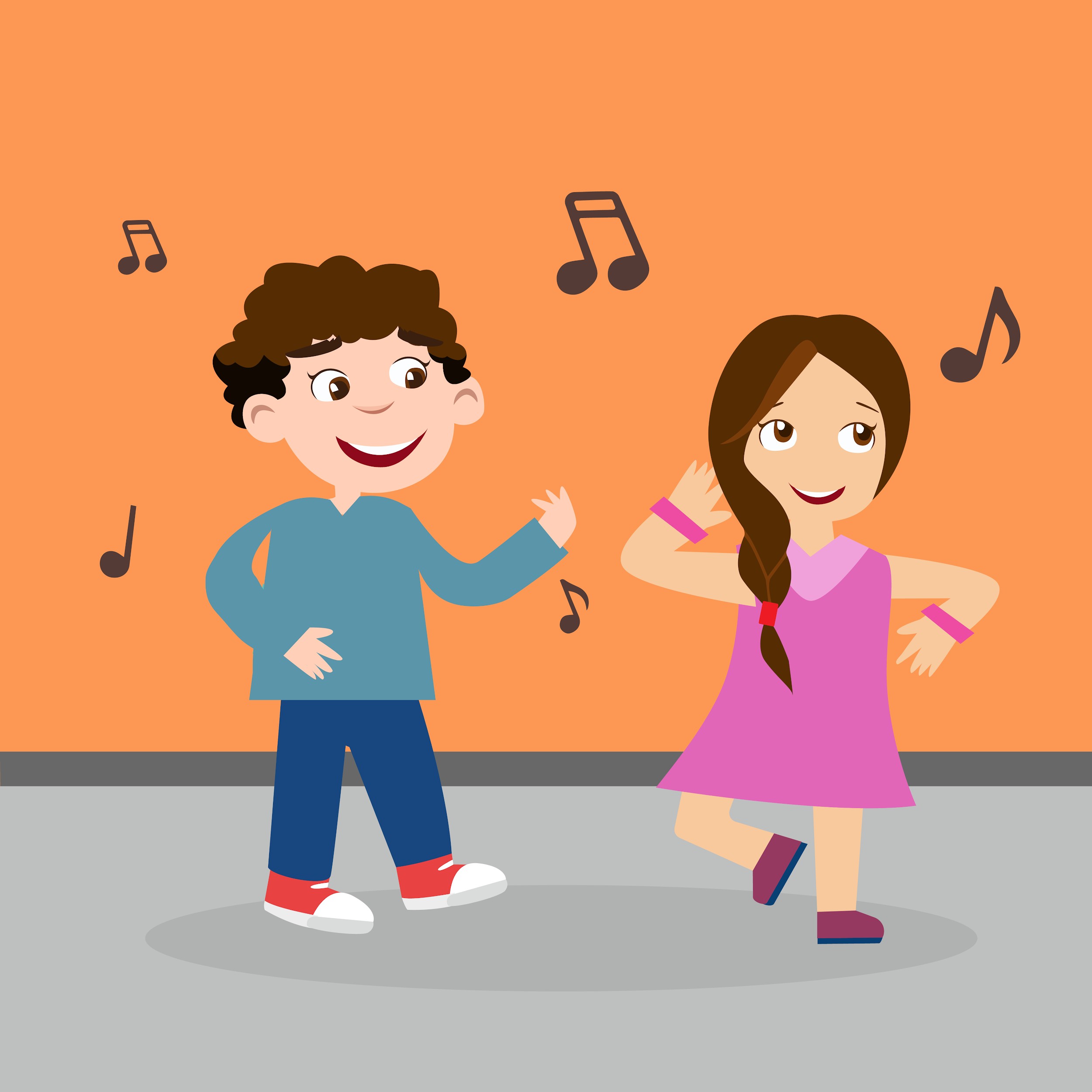 Երեխաները		են։Հարցերին և առաջադրանքներին պատասխանելու համար սովորողըպետք է իմանա ՝բնագրի բովանդակությունըէ-ի ,ե-ի գրությունը բառասկզբում,բառամիջում,բառավերջումնկարին համապատասխան  ամբողջացնել նախադասությունըՀարցերին պատասխանելու կամ առաջադրանքները կատարելու համար սովորողը պետք է կարողանա․ընթերցել և ընկալել բնագրի հիմնական միտքըտեքստում տեղադրել բաց թողնված է կամ ե ձայնավորներըգրել բաց թողած բառըԴաս 203-204 Գրավոր աշխատանքԴաս 205․ Գրական ունկնդրում ըստ ուսուցչիԴաս 206-207. Լուսիկի կատուն /անգիր ըստ ցանկության /	Թեմատիկ պլանավորումՀարցեր և առաջադրանքներ առարկայի չափորոշչային բարձր մակարդակի պահանջների կատարումը ստուգելու համարՊատկերացրու՛, թե դու բժիշկ ես։Գրի՛ր կատվի համար մեկ այլ դեղատոմս։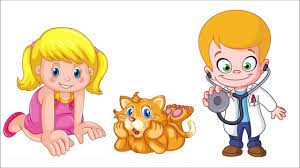 Նկարագրի՛ր ինչպիսի՞ն է կատուն։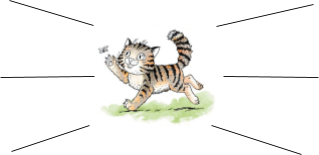 Գրի՛ր ՝ իվնչ կարելի է անել յուրաքնչյուր առարկայով։ Օրինակ՝ բաժակ-խմել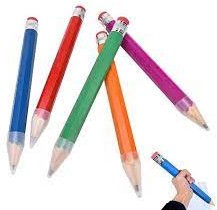 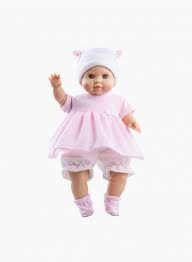 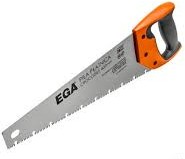 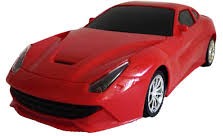 Հարցերին և առաջադրանքներին պատասխանելու համար սովորողըպետք է իմանա ՝բնագրի բովանդակությունըբնագրի բովանդակությունըբառերի տրամաբանական (իմաստային) կապըՀարցերին պատասխանելու կամ առաջադրանքները կատարելու համար սովորողը պետք է կարողանա․ընկալել բնագրի հիմնական միտքը և գրել կատվի համար նոր դեղատոմս 2.ընթերցել և ընկալել բնագրի հիմնական միտքը և բնութագրել կատվին 3.ըստ տրամաբանական /իմաստային / կապիմիացնել<<ընկեր>>բառերըԴաս 208-209 . Ով աշխատի ,նա կուտի	Թեմատիկ պլանավորում Հարցեր և առաջադրանքներ առարկայի չափորոշչային բարձր մակարդակի պահանջների կատարումը ստուգելու համար 1.Ովքե՞ր էին ապրում խրճիթում, գրի՛ր :Ամբողջացրու նախադասությունները աջ սյունակում տրված գործողություն ցույց տվող բառերով։Հավիկը թոնիրը	:	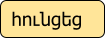 Հատիկը ջրաղաց	: Հավիկը խմորը		: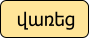 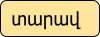 Գրի՛ր՝ ի՞նչ ես տեսնում նկարում։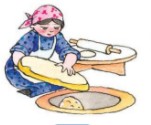 Հարցերին և առաջադրանքներին պատասխանելու համար սովորողը պետք է իմանա ՝բնագրի բովանդակությունըբնագրի բովանդակությունբնագրի բովանդակությունըՀարցերին պատասխանելու կամ առաջադրանքները կատարելու համար սովորողը պետք է կարողանա․ընթերցել և ընկալել բնագրի հիմնական միտքըամբողջացնել նախադասություններըգրել այն ինչ տեսնում է նկարումՆախայբբենական շրջանՆախայբբենական շրջանՆախայբբենական շրջանՆախայբբենական շրջանՆպատակՆպատակՆպատակՎերջնարդյունքներՎերջնարդյունքներՎերջնարդյունքներԴասԺամԷջԹեմա1-22Գիտելիքի օր3-423Բարիգալուստ<<Այբբենարանի>>կախարդականաշխարհ514Աշխարհիգույները61Գրական ունկնդրում ըստ ուսուցչի71Խոսք և հաղորդակցություն815- 6Մեծ , փոքր:Երկար , կարճ917- 8Ծանր , թեթև	: Հաստ , բարակ1019-10Աջ, ձախ :Վերև , ներքև111Գրական ունկնդրում ըստ ուսուցչի121Խոսք և հաղորդակցություն13111Հեռու , մոտիկ, առաջ, հետ14112Կենդանական աշխարհ15113Մեր փոքրիկ բարեկամները :Թռչնաշխարհ:16114-15Ո՞ր առարկաներն են ընկերներ :Բառազույգեր :171Գրական ունկնդրում ըստ ուսուցչի181Խոսք և հաղորդակցություն19116-17Բավիղներ: Ո՞րն է ավելորդը:20118-19Առանձնացրու խմբերի21120Շարունակիր22121- 22Գտիր տարբերությունները :Ո՞րն է ավելորդը:23123Ո՞րն է սխալը : Ինչպե՞ս կլինի ճիշտը:241Գրական ունկնդրում ըստ ուսուցչի251Խոսք և հաղորդակցություն26124Գծիր- 2527126Ընտանիք: Պատմություն , նախադասություն , բառ:28127Դասարան: Պատմություն , նախադասություն , բառ:29128Քաղաք: Նախադասություն , բառիգծապատկեր:30129- 30-Գյուղ: Վանկ, վանկայինկորեր:311Գրական ունկնդրում ըստ ուսուցչի321Խոսք և հաղորդակցություն33131Միավանկ , բազմավանկ բառեր: Վանկի ուսուցում և ամրակայում :34132- 35Բառերի մեջ ընդհանուրիհնչյունիգտնում: Իրարից մեկ հնչյունով տարբերվող միավանկ բառերի հնչյունային վերլուծություն35136Բնություն36-37237Բնության գրկում381Գրական ունկնդրում ըստ ուսուցչի391Խոսք և հաղորդակցություն40-412Սևան42138Վանկ : Տնից դպրոցԱյբբենականշրջանԱյբբենականշրջանԱյբբենականշրջանԱյբբենականշրջանՆպատակՆպատակՆպատակԿարդալու և գրելու սկզբնական կարողությունների ձևավորումԼսելու և խոսելու կարողությունների զարգացումԴիտողականության և վերլուծական մտածողության կարողությունների զարգացումՍովորած ու նոր ուսուցանվող հնչյուններն ու տառերը միավորելու, վանկային կապակցություններ ու բառեր ստանալու կարողությունների մշակում` հնչյունի իմաստազատիչ արժեքի գիտակցումովՈւղղախոսության մշակումՆախադասությունները միմյանց հետ կապակցելու և իմաստն ընկալելու կարողությունների ձևավորումԳրավոր	խոսքի	տեխնիկական,	գրաֆիկական,	ուղղագրական	և	բովանդակային առանձնահատկությունները ընկալելու կարողությունների մշակումՏառապատկերները ամբողջական ընկալելու և դրանք տրված օրինակին համապատասխան վերարտադրելու	կարողությունների	մշակում,	տպագիր	տեքստից	ձեռագիր	վերարտադրելուկարողության մշակումՎերջնարդյունքՎերջնարդյունքՎերջնարդյունքԿատարել վանկային և հնչյունային վերլուծությունԲառի բոլոր տառերը վերածել իրենց համապատասխան հնչյունների և միավորե վանկերի ու ամբողջական բառի մեջՍովորած ու նոր ու սուցանվող հնչյուններն ու տառերը միավորել և վանկային կապակցություններ ու բառեր ստանալԱրտասանելիս կամ կարդալիս վանկի կամ բառի մեջ առաջարկված հնչյունը առանձնացնել և փոխարինել այլ հնչյուններով` նոր բառեր կամ վանկեր ստանալու համարՈւսուցանվող նոր հնչյունը առանձնացնել բառից և օգտագործել բառասկզբում, բառամիջում, բառավերջում, տարբեր հնչյունների հետ ունեցած վանկային կապակցություններում, բաց և փակ վանկերում և կարդալԾանոթ ու անծանոթ հնչյունների հնչյունախմբերից կամ վանկերից անջատել անծանոթ հնչյունը և հետևել ելևէջին, արտաբերման եղանակինԽմբային աշխատանք տառադարանով. տառային համադրություններով վանկեր ու բառեր կազմել և կարդալԱշխատանք գծապատկերներով երկտառ հնչյունների և երկ(եռա) հնչյուն-տառերի վերաբերյալ43-45344- 46Ա հնչյուն-տառի ուսուցում : 46-48347- 49Ս հնչյուն-տառի ուսուցում :491Գրական ունկնդրում50-52350- 52Ր հնչյուն-տառի ուսուցում : 53-55353- 55Կ  հնչյուն-տառի ուսուցում :56-58356-Ի հնչյուն- տառի ուսուցում:5859-61359- 61Ն հնչյուն- տառի ուսուցում :62162ՈՒ hնչյուն- տառի ուսուցում :631Գրական ունկնդրում ըստ ուսուցչի64-65263- 64ՈՒ hնչյուն -տառի ուսուցում :66-68365- 67Տ հնչյուն տառի ուսուցում :69-71368- 70 Մ հնչյուն -տառի ուսուցում:72-74371- 73Պ հնչյուն -տառի ուսուցում75-76274- 75Ը հնչյուն -տառի ուսուցում771Գրական ունկնդրում ըստ ուսուցչի78176Ը հնչյուն -տառի ուսուցում79-81377- 79Լ հնչյուն -տառի ուսուցում82-84380- 82Յ հնչյուն -տառի ուսուցում85-87383- 85Է հնչյուն տառի ուսուցում88-90386- 88Ե հնչյուն- տառի ուսուցում911Գրական ունկնդրում ըստ ուսուցչի92-94389- 91Վ  հնչյուն-տառի ուսուցում95-97392- 94Օ հնչյուն- տառի ուսուցում98-100395- 97Ո հնչյուն- տառի ուսուցում101-103398-100Շ հնչյուն -տառի ուսուցում1041101Հ հնչյուն-տառի ուսուցում1051Գրական ունկնդրում ըստ ուսուցչի106-1072102-103Հ հնչյուն-տառի ուսուցում108-1103104-106Զ հնչյուն -տառի ուսուցում111-1133107-109Ռ հնչյուն -տառի ուսուցում114-1163110-111Ց հնչյուն -տառի ուսուցում117-1193112-113Ժ հնչյուն -տառի ուսուցում1201Գրական ունկնդրում ըստ ուսուցչի121-1233114Գ հնչյուն -տառի ուսուցում124-1263116-117Ք հնչյուն -տառի ուսուցում127-1293118-119Չ հնչյուն -տառի ուսուցում130-1312120-121Ղ հնչյուն-տառի ուսուցում132-1332122-123Խ հնչյուն -տառի ուսուցում1341Գրական ունկնդրում ըստ ուսուցչի135-1362124-125Դ հնչյուն -տառի ուսուցում137-1382126-127Թ հնչյուն -տառի ուսուցում139-1402128-129Բ հնչյուն -տառի ուսուցում141-1422130-131Փ հնչյուն -տառի ուսուցում143-1442132-133Ծ հնչյուն -տառի ուսուցում145-1462134-135Ձ  հնչյուն -տառի ուսուցում1471Ջ հնչյուն -տառի ուսուցում1481Գրական ունկնդրում ըստ ուսուցչի1491Ջ հնչյուն -տառի ուսուցում150-1512139ճ հնչյուն-տառի  ամրապնդում :152-1532140Ֆ հնչյուն-տառիուսուցում:154-1552141ԵՒ տառանշանի ուսուցում  Հետայբբենական շրջան  Հետայբբենական շրջան  ՆպատակԿարդալ ու նախնական կարողությունների կատարելագործումԳրել ու կարողությունների ամրակայում` վայելչագրական պահանջներովՏեքստի շուրջ տարվող աշխատանքների կազմակերպում և բառապաշարի հարստացումԼեզվական նախնական գիտելիքների գործնական յուրացում և ամրակայումՎերջնարդյունքներԲացատրել նոր ,անծանոթ բառերը և մասնակցել կարդացածի վերաբերյալ զրույցինԱնգիր սովորել բանաստեղծություններ, հանելուկներ, շուտասելուկներ, ասացվածքներԿատարել	վայելչագրական	վարժություններ`	տառերի,	վանկերի	կապակցվածգրության վերաբերյալԳործնականում կիրառել լեզվական գիտելիքներըՈրոշակի	թեմայով	նախադասություններ	կազմել	(ծնողների, դպրոցի, երեխաների և այլթեմաներով)Դրվագային	նկարների	շուրջ	կամ	սեփական	դիտումների	վերաբերյալ	բանավոր պատմություններ հորինել (ուսուցչի հարցերի օգնությամբ)Գրել ընդօրինակման բնույթի արտագրություններ և թելադրություններ (10-12 բառի սահմանում)ԴասԺամԷջԷջԹեմա1561142142Հայերենի տառերը  1571143143Հայերենի այբուբենը  1581144144Հայոց լեզու , Հրաժեշտ այբբենարանին  1591145145Արան ու վերջակետը  1601146146Ո՞վ եմ ես  1611Գրական ունկնդրումՈւսուցչի հայեցողությամբ1621Խ/հՄայրենիՄայրենիՄայրենիՄայրենիՄայրենիՆպատակՆպատակՆպատակՆպատակՁայնավորների ուղղագրության	վերաբերյալ գործնական կարողությունների ձևավորում,Բանավոր խոսքում հայերենի հնչյունների ճիշտ արտասանության պահպանումՃիշտ շեշտադրության գործածությունԲառերի իմաստները ընկալելու և խոսքում դրանք ճիշտ գործածելու կարողությունների ձևավորումՎերջնարդյունքներՎերջնարդյունքներՎերջնարդյունքներՎերջնարդյունքներԿատարել ընդօրինակման բնույթի արտագրություններԿատարել ճանաչողական և կիրառական բնույթի վարժություններ`Արտասանական վարժություններ`Տեքստի բանավոր վերարտադրություն` ուղղախոսական կանոնների պահպանմամբուղղագրական վարժություններԽոսքը բաժանել նախադասություններիՊահանջված բառն առանձնացնել նախադասությունիցԿատարել նախադասության բառերի քանակի փոփոխությունԴասԺամԺամէջԹեմա163144Իմ դասագիրքը  164155Դպրոցի ճամփան165166Ո՞վ է բերում գարունը166177Շունն ու հավը 167-1682Գրավոր աշխատանք / ըստ ուսուցչի հայեցողության/1691Գրական ունկդրումՈւսուցչի հայեցողությամբ17019Անձրևը171115Ծառի խնդրանքը 172-173216Մարտ174-1752Գրավոր աշխատանք1761Գրական ունկդրումՈւսուցչի հայեցողությամբ177-178222Ի՞նչը օգնեց մայրիկին179-180223Թոռն ու աթոռը181125Մե՞ծ եմ , թեփոքրիկ182-1832Գրավոր աշխատանք1841Գրական ունկդրումՈւսուցչի հայեցողությամբ185125Մե՞ծ եմ , թե փոքրիկ186128Քաղաքավարի տղան187-188230Կծած խնձորը189-1902Գրավոր աշխատանք1911Գրական ունկդրումՈւսուցչի հայեցողությամբ192-193231Կարծում եք, թե կատակ է194-195235Հայոց լեզու196-1972Գրավոր աշխատանք1981Գրական ունկդրումՈւսուցչի հայեցողությամբ199-200236Իմաստուն մարդը201-202241Կարդա203-2042Գրավոր աշխատանք2051Գրական ունկդրումՈւսուցչի հայեցողությամբ206-207245Լուսիկի կատուն206-207208-209208-209222606060Ով աշխատի , նա կուտիՈվ աշխատի , նա կուտի208-209208-209222606060210210111ԱմփոփումԱմփոփումԱ-ն բառասկզբումԱ-ն բառամիջումԱ-ն բառավերջումՐ-ն  բառասկզումՐ-ն  բառամիջումՐ-ն   բառավերջումԿ-ն բառասկզումԿ-ն բառամիջումԿ-ն բառավերջումԻ-ն բառասկզումԻ-ն բառամիջումԻ-ն բառավերջումՆ բառասկզումՆ բառամիջումՆ բառավերջումՄ-ն բառասկզումՄ-ն բառամիջումՄ-ն բառավերջումԼ-ն  բառասկզումԼ-ն  բառամիջումԼ-ն   բառավերջումՅ-ն բառասկզումՅ-ն բառամիջումՅ-ն բառավերջումՎ-ն բառասկզումՎ-ն բառամիջումՎ-ն բառավերջումՈ-ն բառասկզումՈ-ն բառամիջումՈ-ն բառավերջումՀ-ն  բառասկզումՀ-ն  բառամիջումՀ-ն   բառավերջումԶ-ն  բառասկզումԶ-ն  բառամիջումԶ-ն   բառավերջումՌ-ն բառասկզումՌ-ն բառամիջումՌ-ն բառավերջումԺ-ն բառասկզումԺ-ն բառամիջումժ-ն   բառավերջումԳ-ն բառասկզումԳ-ն բառամիջումգ-ն   բառավերջումՉ-ն բառասկզումՉ-ն բառամիջումՉ-ն բառավերջումՂ-ն բառասկզումՂ-ն բառամիջումՂ-ն բառավերջումբառերհնչյունտառձայնավորբաղաձայնոսկորորսեղանմիավանկերկվանկեռավանկքառավանկ